                                                                               Затвердженорішенням педагогічної радиМалобурімської ЗОШ І-ІІІ ступенівпротокол від_____  серпня 2020 р. № __наказом директора школи від________№____     Директор школи__________С.В. БойкоРічний планроботи школина 2020 – 2021 н. р.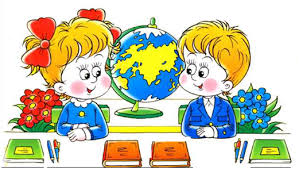 ВСТУПКеруючись законами України «Про освіту», «Про загальну середню освіту», державною програмою «Вчитель», Національною доктриною розвитку освіти щодо забезпечення рівного доступу до якісної освіти, Національною стратегією розвитку освіти в Україні на період до 2021 року, Державним стандартом освіти освітня політика в школі у 2019-2020 н.р. спрямовувалась на пізнавальну, наукову, аналітико – управлінську діяльність, психолого-діагностичну функцію освітнього процесу, на ефективність, дієвість і результативність внутрішньо шкільної методичної роботи.Місія методичної роботи у 2019-2020 н. р. полягала у стимулюванні професійного інтересу, сприянні формуванню особистісного професійного запиту вчителя та його задоволення для вдосконалення педагогічної практики (особистісного професійного розвитку). Метою сучасної методичної роботи було створення умов для особистісного професійного розвитку кожного вчителя. Ця мета конкретизувалася в завданнях:створити інформаційно-освітнє середовище професійного розвитку вчителя різними засобами, зокрема й із використанням хмарних технологій, соціальних мереж тощо.створити методичну інфраструктуру, залучити зовнішні ресурси для участі у шкільній методичній роботі, активізувати внутрішні ресурси для задоволення професійного інтересу вчителів та вдосконалення ними власної педагогічної практики;організувати підтримку в розробленні вчителем цільової програми професійного розвитку, індивідуального плану професійного вдосконалення;спроектувати особистісно орієнтовану адаптивну організаційну структуру методичної роботи, спрямовану на задоволення запитів кожного вчителя закладу.Відповідно до наказу №81 від 02.09.2019 року «Про організацію методичної роботи з педагогічними кадрами в 2019 – 2020 н.р.»  в школі діють підрозділи, робота яких спрямована  на підвищення методичного рівня вчителів  та визначено основні напрями діяльності колективу на навчальний рік. Структура організації методичної роботи забезпечувала підвищення рівня методичної підготовки педагогів, діагностико-теоретичне опрацювання методичної теми школи та реалізовувалась через колективні, групові та індивідуальні форми роботи: педагогічна рада; методична рада;        МО вчителів; психолого-педагогічний семінар; нетрадиційні форми методичної роботи;  проведення заходів, спрямованих на вдосконалення освітнього процесу, підвищення загальноосвітнього рівня школярів; робота з обдарованими дітьми.         Педагогічний колектив в процесі своєї діяльності  в 2019-20 н.р. працював  над  розв´язанням   науково - методичної проблеми з навчальної роботи: «Формування життєвої компетентності особистості  в світлі акмеологічного підходу як основної умови підвищення ефективності та якості навчально-виховного процесу»і продовжив роботу  над  науково – методичною  проблемою  з виховної роботи:„Формування екологічних цінностей школярів, виховання життєтворчої особистості”.Колектив учителів у процесі своєї діяльності ефективно працює над реалізацією освітніх завдань, які були сконцентровані в науково – методичній проблемі .     Згідно  з   принципами  й     положеннями  нормативних  і   директивних  документів   про   освіту,  рекомендаціями районного   методичного кабінету, методична робота в школі в  2019- 2020 навчальному  році  була спрямована на розвиток творчої особистості вчителя, учня. Головні зусилля  зосереджено на наданні реальної, дієвої допомоги педагогічним працівникам  у підвищенні їхньої професійної майстерності,    створення творчої атмосфери   такого морально-психологічного клімату,   який сприяв би пошуку кращих технологій педагогічної праці, ефективного втілення інновацій.Одною з форм обміну досвіду було проведення відкритих уроків, предметних тижнів, відкритих виховних годин, заходів, свят. В школі працює батьківський комітет. Проводяться батьківські збори, але низьким є відвідування батьків. Адміністрація постійно тримає на контролі  навчально-виховний процес, відвідує заняття і виховні заходи  педагогів . В школі чітко розподілені функціональні обов’язки адміністрації школи та інших працівників.  У школі працює  16 основних працівників, всі  закінчили вищі навчальні заклади і мають такі кваліфікаційні категорії і:вищу кваліфікаційну категорію мають  -  7 (43,12%);                   спеціаліст І категорії  - 9 (56,88% );Мають звання:старший вчитель – 5 (25 %);                   відмінник освіти  -1 (6,2 % ).Для забезпечення систематичного і кваліфікованого керівництва методичною роботою у закладі затверджено склад методичної ради, до якої входять керівник, заступник, голови методичних комісій, соціальний педагог. Питання форм і методів роботи з обдарованими учнями, удосконалення навчально-виховного процесу на основі сучасних технологій, взаємозв’язку класної і позакласної роботи як умови духовного зростання школяра, атестації педагогічних працівників, ролі методичних комісій у розвитку творчості вчителів та учнів, підвищення якості навчання обговорювалися на засіданнях методичної ради.З педагогами закладу проведені інструктивно-методичні наради: «Методичні рекомендації щодо вивчення навчальних предметів у 2019-2020 н.р.», «Про організацію роботи з обдарованими учнями», «Урок – основна форма реалізації інноваційних технологій», «Мета і цілі оцінювання у сучасній школі», «Цифрові освітні ресурси на допомогу вчителю».Впродовж навчального року проводився постійний аналіз роботи вчителя: динаміка навчальних досягнень учнів, незалежне тестування навчальних досягнень учнів, рівень професійного росту (відкриті уроки, заходи, розробки методичних матеріалів, друковані праці, виступи тощо), застосування у роботі інноваційних технологій, створення ситуацій саморозвитку і самореалізації учнів, тощо. Моніторинг дав змогу проаналізувати роботу не тільки класних колективів загалом, але і досягнення кожного учня.Було проведено цикл засідань  науково –методичної ради школи відповідно до річного плану роботи.Методоб´єднання працюють  над такими  методичними проблемами:проблема МО  вчителів суспільно-гуманітарного циклу  ( кер. Росенко Н.В.): Розвиток життєвої компетентності та успіху учнів у динамічній школі у світлі акмеологічного підходу як умови підвищення ефективності та якості знань учнів із предметів суспільно- гуманітарного циклуПроблема МО  вчителів природничо-математичного циклу( кер.Нагорна О.В.):Впровадження акмеологічних технологій в навчально – виховний процес при вивченні  природничо – математичних дисциплін проблема МО  вчителів початкових класів ( кер.Н.В.Захарченко);    Акмеологічний розвиток особистості в умовах освітньо – інформаційного простору на уроках  в початковій школі проблема МО класних керівників Формування культури спілкування, безпечного толерантного середовища та інформаційної культури учасників навчально-виховного процесу в світлі акмеологічного підходу.Педагогічний колектив школи активно включився у реалізацію  шкільної реформи. Нова українська школа – це ключова реформа Міністерства освіти і науки. Головна мета – створити школу, у якій буде приємно навчатись і яка даватиме учням не тільки знання, як це відбувається зараз, а й вміння застосовувати їх у житті. Передбачає створення школи, де діти будуть навчатися через діяльність, а основна увага спрямована на розвиток компетентностей, а не запам'ятовування фактів.  «Метою повної загальної середньої освіти є різнобічний розвиток, виховання і соціалізація особистості, яка усвідомлює себе громадянином України, здатна до життя в суспільстві та цивілізованої взаємодії з природою, має прагнення до самовдосконалення і навчання впродовж життя, готова до свідомого життєвого вибору та самореалізації, трудової діяльності та громадянської активності» Частиною формули НУШ є педагогіка партнерства, а саме трикутник учень-учитель-батьки. Передбачається, що родина має бути залучена до навчання дитини, співпрацювати з учителем. Він, у свою чергу, має стати для дитини другом. Для удосконалення фахової освіти і кваліфікації  педагогічні працівники використовують ППД вчителів району, області, України. Педагоги  цікавляться новинками методичної літератури і виховної роботи з дитячим колективом, проходять курсову перепідготовку.  Зараз значним доповненням до  фахової літератури є  інтернет.  Вчителі використовують електронну інформацію.           Протягом останніх років школа ефективно працює над впровадженням інноваційних методик навчання та виховання на основі компетентнісного підходу, а саме технологій створення ситуації успіху, критичного мислення, інтерактивних технологій, методу проектів. Педагоги працювали над вирішенням проблем спрямованості освітнього процесу на використання інноваційних технологій, розвиток пізнавальної активності учнів, формування особистості учня, його життєвих та навчальних компетентностей, розвиток творчих здібностей, підготовка учнів до ДПА та ЗНО.     Підвищення кваліфікації педагогічних працівників здійснюється відповідно до Перспективного плану курсової перепідготовки, затвердженого відділом освіти. Проводиться аналітичний моніторинг розвитку і вдосконалення педагогічної майстерності вчителів.  Вчителі – початківці проходять курси при райво і ЧОІПОПП та на платформі  ЕdEra  онлайн-курс для вчителів початкової школи з правом викладання у початкових класах НУШ. Однією з пріоритетних на сучасному етапі є проблема підвищення професійного рівня вчителя через його самоосвіту. Тому основне завдання методичної служби полягає в тому, щоб включити вчителів у процес вдосконалення особистої  кваліфікації. Саме з цією метою в плані роботи з педкадрами були передбачені індивідуальні форми роботи: індивідуальна робота над науково-методичною проблемою, самостійна робота, докурсова та післякурсова підготовка, консультування, творчі звіти, опрацювання підвищити свою фахову майстерність на курсах підвищення кваліфікації педагогічних працівників в м.Черкасах при ОІПОПП.             В цьому році пройшли курсову перепідготовку вчителі – 4 (25%):Проведені заходи по безперервному удосконаленню фахової освіти і кваліфікації вчителів дали відрадні результати, про що свідчать  результати атестації.  Атестація вчителів школи  у 2019 – 20 н.р. проводилась відповідно до Закону України «Про освіту» (стаття 54) та Типового положення про атестацію педагогічних працівників загальноосвітніх навчальних закладів України, затвердженого наказом МОН України №930 від 6 .10.2010р., яке набрало чинності з 30.12.2010р.Адміністрацією школи та атестаційною комісією своєчасно було виконано такі заходи: у вересні проведено корегування плану атестації на наступний навчальний рік, створено атестаційну комісію, узгоджено її склад з профспілковим комітетом, видано відповідні накази. Педагогічний колектив був ознайомлений із списком педагогічних працівників, що атестуються. Методичні матеріали вчителів, що атестуються, узагальнено у папках  та на електронних носіях. Адміністрацією закладу надано допомогу по складанню особистих планів роботи учителів на період атестації та міжатестаційний період. Значну увагу було приділено опрацюванню законодавчої, правової та нормативної документації з питань атестації педагогічних працівників. Методичні та інформаційні матеріали були розміщені на стенді з питань атестації «Атестація – 2020». У 2019/2020 навчальному році проведено атестацію 1 педагогічного працівника (6,25 %), який пройшов  курсову перепідготовку та попадає під дію Типового положення про атестацію.За наслідками атестації в 2019 – 2020 н.р.Вчитель історії та правознавства  Кравченко В.М. відповідає раніше присвоєній  кваліфікаційній категорії "спеціаліст першої  категорії».      Адміністрація і педагогічний колектив значну увагу приділяли підвищенню науково – методичного рівня шляхом участі у  районних  предметних семінарах, інтернет вебенарах, конференціях.  Всі педпрацівники склали індивідуальний план підвищення кваліфікації  на основі запропонованого ЧОІПОПП  комплексу сертифікаційних заходів з підвищення кваліфікації для вчителя. Крім того всі отримали сертифікати за програмою підвищення кваліфікації  по темі «Інформаційна безпека. Основи кібернетики.»  Аналіз роботи свідчить, що за минулий навчальний рік значно підвищився науково-теоретичний та методичний рівень викладання навчальних предметів, посилилась увага до пошуків інтеграції предметів, модернізації форм, методів і засобів проведення уроку.Методична робота сприяла взаємному збагаченню членів педагогічного колективу педагогічними знахідками, спонукала кожного вчителя до підвищення свого фахового рівня, дала змогу молодим учителям вчитися педагогічної майстерності у старших і досвідченіших колег, забезпечувала підтримання в педагогічному колективі духу творчості, прагнення до пошукуСприяли активізації виховної роботи  заходи, загальношкільні та класні: МАСОВІ ВИХОВНІ ЗАХОДИ ПРОВЕДЕНІ В 2019-2020 Н.Р.   Сухенко Людмила Миколаївна посіла І місце  у І турі  Всеукраїнського конкурсу «Учитель року – 2020» та була активною учасницею відбіркового етапу переможців зональних змагань Всеукраїнського конкурсу «Учитель року – 2020» в номінації "Образотворче мистецтво», який відбувся  на базі комунального навчального закладу «Черкаський обласний інститут післядипломної освіти педагогічних працівників Черкаської обласної ради». Вона показала високий професійний, методичний і творчий рівень .    Найпоширенішими  інтелектуальними  змаганнями  є  Всеукраїнські учнівські  олімпіади  та  конкурс-захист  науково-дослідних  робіт  учнів-членів МАН України, які для багатьох учнів є першим кроком у науку. Вони стають  дієвим  засобом  формування  мотивації  до  навчання,  підвищення  пізнавальної  активності,  поглиблення  і  розширення  знань,  підтримки  творчо  обдарованої  учнівської молоді, створення умов для збереження й розвитку інтелектуального потенціалу нації.   На виконання координаційного плану загальношкільних  виховних заходів на 2019-2020н.р., відповідно до Положення  про Всеукраїнські учнівські олімпіади, турніри, конкурси з навчальних предметів, конкурси-захисти науково-дослідницьких робіт, олімпіади зі спеціальних дисциплін та конкурси фахової майстерності, затвердженого наказом Міністерства освіти і науки, молоді та спорту України від 22 вересня 2011р. №1099, з метою виявлення, підтримки  та залучення  до наукової роботи обдарованої учнівської молоді міста, підготовки майбутньої еліти та реалізації програми розвитку Малобурімської школи  учні школи під керівництвом вчителів –предметників взяли участь у різноманітних конкурсах і олімпіадах. Результати такі: Подарунки від мобільного зв'язку компанії "Lifecell.21 січня до нашої школи завітали представники мобільного зв'язку комп анії "Lifecell, які підвели підсумки оголошеного ними конкурсу "Вищий середній бал класу" за підсумками навчання ( клас -переможець отримає подарунки) І учні 8 класу (сер.бал класу за підсумками семестрового оцінювання - 8,4 б) і класний керівник Росенко Н.В.отримали подарунки - головний приз - безкоштовний річний пакет. На школу виділено три м'ячі. Учасник ХІІ Міжнародного конкурсу з українознавства для учнів 8 – 11 класів ЗОШ, Плахота Д. -учень 11 класу ( керівник Бабак В.А. - вчитель укрмови та літератури).  Характеризуючи  досягнення  учнів,  слід  звернути  увагу  на  показники здобутих призових місць у предметних олімпіадах.Відповідно до  плану  методичної   роботи  в жовтні було  проведено  І  тур Всеукраїнських олімпіад, виявлено переможців та розпочата підготовча робота до участі у ІІ турі олімпіад.   В  листопаді-грудні  учні   школи  взяли  участь  у  ІІ  етапі  Всеукраїнських учнівських олімпіад з базових дисциплін. Результати участі учнів у предметних олімпіадах у 2019-2020 н.р.Учні, які здобули перемогу у І етапі  показали такі результати  у ІІ етапі:Результати Спартакіади: Відповідно до наказу Управління освіти і науки Черкаської обласної державної адміністрації  від 08.09.2019 № 81/01-04 «Про проведення інтернет-олімпіад з навчальних предметів» та з метою пошуку і відбору інтелектуально обдарованих учнів, надання їм додаткових можливостей для покращення рівня навчальних досягнень, формування навичок самостійно здобувати знання й застосовувати їх в практичній діяльності і повсякденному житті, стимулювання творчого самовдосконалення та створення умов для реалізації інтелектуальних здібностей учнівської молоді, учні школи були організовані до участі в інтернет – олімпіадах.Відповідно до  Указу Президента України від 9 листопада 2007 року «Про Міжнародний конкурс з української мови імені Петра Яцика»,  згідно  з Положенням про Міжнародний конкурс з української мови імені Петра Яцика, затвердженим наказом Міністерства освіти і науки України від 13 березня 2008 року №168, зареєстрованим в Міністерстві юстиції України 15 липня 2008 року № 643/15334, керуючись п. 7 Положення про управління освіти і науки обласної державної адміністрації, затвердженого розпорядженням облдержадміністрації   від 08 грудня 2019 № 629 (у редакції розпорядження обласної державної адміністрації від 30 березня 2019 № 171) та враховуючи лист Міністерства освіти і науки України від 12 жовтня 2019 року №1/9-624, наказ управління  освіти і науки Черкаської ОДА  від 19.10.2019 №210 і згідно наказу по Малобурімській ЗОШ І – ІІІ ст. №132 від 16.11.2019р,  з метою утвердження статусу української мови як державної, піднесення її престижу, виховання в молодого покоління українців поваги до мови свого народу , учні школи взяли участь у ІІ етапі конкурсу.Результати такі:               Відповідно до Указу Президента України від 30 вересня 2010 року № 928 «Про Міжнародний мовно-літературний конкурс учнівської та студентської молоді імені Тараса Шевченка», Положення про Міжнародний мовно-літературний конкурс учнівської та студентської молоді імені Тараса Шевченка, затвердженого постановою Кабінету Міністрів України від 1 червня 2011 року № 571, листа Міністерства освіти і науки України від 30.09.2019 року №1/9-615, з метою  виховання в учасників конкурсу  почуття гордості за свій народ, любові до рідного краю, формування готовності творити добрі справи задля рідної Батьківщини та керуючись п/п. 17 п.8 Положення про Департамент освіти і науки обласної державної адміністрації, затвердженого розпорядженням Черкаської обласної державної адміністрації від 22.05.2019 № 373, наказу Департаменту освіти і науки №201 від 04.10.2019 та наказу по Малобурімській ЗОШ І – ІІІ ст. №127 від 25.10.2019р,  з метою утвердження статусу української мови як державної, піднесення її престижу, виховання в молодого покоління українців поваги до мови свого народу , учні школи взяли участь у ІІ етапі конкурсу.Результати такі:Протягом року ( по понеділках ) проходять  семінари, круглі столи, дискусії, діалоги по обміну досвідом. На  засіданнях круглих столів  вчителі мають  змогу поділитися своїм власним   педагогічним досвідом, ознайомитися з досвідом роботи своїх колег, з передовим педагогічним досвідом учителів –новаторів України. Вчителі в методоб´єднаннях працювали над проблемами: “Використання нових інформаційних технологій навчання в умовах роботи профільних класів” та  “Підвищення рівня самоосвіти педагогічних працівників як складова частина в роботі над підвищенням якості знань”. Вчителі школи є учасниками Інтернет семінарів, вебінарів, конференцій, олімпіад.БОЙКО  СВІТЛАНА  ВОЛОДИМИРІВНАЛУК’ЯНЕНКО ВАЛЕНТИНА ІВАНІВНАСУХЕНКО ЛЮДМИЛА МИКОЛАЇВНАРОСЕНКО НАДІЯ ВОЛОДИМИРІВНА МОРОЗ ІРИНА ІВАНІВНАНАГОРНА ОЛЬГА ВАСИЛІВНАПУСТОВА ТЕТЯНА МИХАЙЛІВНААВРАМЕНКО ЛАРИСА ЛЕОНІДІВНАТАТАРОВСЬКА ОЛЕНА ІВАНІВНА2020ЗАХАРЧЕНКО НАТАЛІЯ ВІКТОРІВНАГИРИЧ  ЛІДІЯ  МИХАЙЛІВНАЛЕВДЕР  ОЛЕНА ГРИГОРІВНАУчні школи під керівництвом педагогів беруть активну участь у всеукраїнських і міжнародних конкурсах. Так у цьому році учні взяли участь у:БАБАК ВАЛЕНТИНА АНТОНІВНАВсеукраїнські конкурси  для  вчителівГрамоти, подякиПодяка Міністерства освіти  і науки України Науково - дослідного  інституту українознавства  за підготовку  переможця ХІ Міжнародного  конкурсу  з українознавства для  учнів 8-11  класів    Київ-2019Грамота Черкаського обласного центру  туризму  і  краєзнавства і  екскурсій  учнівської молоді  Черкаської  обласної ради  лауреат обласного етапу конкурсу Всеукраїнської  краєзнавчої акції учнівської  молоді «Українська  революція:100 років боротьби  і  надії»  Наказ від 23.01.2019  року.Диплом ННІ  історії  і  філософії  ЧНУ  імені  Богдана  Хмельницького  за  якісну  підготовку   призера ІІІ  місце  ІІ  обласного  конкурсу  учнівських  наукових  робіт із історії  «Юні   історики Черкащини»   25  березня  2019 р.Диплом ННІ  економіки  і  права  ЧНУ  імені  Богдана  Хмельницького  за    підготовку  переможця конкурсу на  краще  есе серед  учнів 10-11 класів закладів загальної  середньої  освіти  м. Черкас  та Черкаської  області 12  грудня 2019 рокуСертифікатиСертифікат  учасника  методичного  семінару для  педагогів «Великий  терор  1937-1938 рр. в  Україні: факти, дослідження  та  проблеми  викладання», виданий Науково-дослідним  інститутом українознавства  та   Національним історико – меморіальним заповідником «Голосіївські  могили»  Київ, 2019 р.Сертифікат  від 17.11.2019 р. засвідчує, що успішно  завершено курс «Лайфхаки  з української  літератури», тривалістю 30  годин /  курс  розроблений  Ігорем  Хворостяним, студією онлайн - освіти EdEra  та ГС  ОсвіторіяСертифікат  від 17.11.2019 р. засвідчує, що успішно  завершено курс «Лайфхаки  з української  мови», тривалістю 30  годин /  курс  розроблений  Ігорем  Хворостяним , студією онлайн- освіти EdEra  та ГС  ОсвіторіяСертифікат  від 17.11.2019 р. засвідчує, що успішно  завершено курс «Домедична  підготовка»,  розрахований на 3  години /  курс  розроблений  ГО «Смарт Освіти» та студією онлайн - освіти EdEra   в  рамках  Програми  сприяння   громадській активності «Долучайся»Сертифікат  від 24.11.2019 р. засвідчує, що успішно  завершено курс «Академічна  доброчесність»,розрахований  на  4  годин /  курс  розроблений  студією онлайн- освіти EdEra  та ГС  ОсвіторіяСертифікат від оргкомітету конкурсу  з  українознавства «Патріот»  про  участь  в  організації  та  проведенні  Х   Всеукраїнського конкурсу  з  українознавства  «Патріот» від 21  лютого 2019 р.ПодякиПодяка від «Всеосвіти»  СР 377094  18.12.2019 р.  за  координування  Всеукраїнської  олімпіади «Всеосвіта. Зима 2019 -2020»Подяка від «Всеосвіти»  РN 103209  24.12.2019 р.  за  активну  участь  у проведенні Всеукраїнської  олімпіади «Всеосвіта. Зима 2019 -2020» «Українська  мова»  11 класПодяка від «Всеосвіти»  SM 043447  24.12.2019 р.  за  активну  участь  у проведенні Всеукраїнської  олімпіади «Всеосвіта. Зима 2019 -2020» «Українська  мова»  9 класПодяка від «Всеосвіти»  XL 471026  18.12.2019 р.  за  активну  участь  у проведенні Всеукраїнської  олімпіади «Всеосвіта. Зима 2019 -2020» «Українська  мова»  6 класПодяка за  підготовку  до Всеукраїнського  конкурсу  « До  дня  Гідності  та  Свободи»  від  проекту « На  урок»   15.12.2019 р.Подяка за  підготовку  до Всеукраїнського  конкурсу  «Фінансова грамотність» та  формування  однієї  з  важливих компетентностей  сучасної  людини  від  проекту « На  урок» ,ННІ «Каразінська  школа  бізнесу»СвідоцтваСвідоцтво від «Всеосвіти» WK 641856  18.12.2019 р.  про підготовку учнів  до  участі  у Всеукраїнській  олімпіаді «Всеосвіта. Зима 2019 - 2020», які посіли І місце  «Українська  мова»  9 класСвідоцтво від «Всеосвіти»  VZ 799729  24.12.2019 р.  про підготовку учнів  до  участі  у Всеукраїнській  олімпіаді «Всеосвіта. Зима 2019 - 2020», які посіли ІІІ місце  «Українська  мова»  6 класСвідоцтво від «Всеосвіти» XC 424181  24.12.2019 р.  про підготовку учнів  до  участі  у Всеукраїнській  олімпіаді «Всеосвіта. Зима 2019 - 2020», які посіли ІІ, ІІІ місця  «Українська  мова»  11 класДрукСертифікат  про публікацію  на  сайті  «На  Урок» матеріалу  «Урок позакласного читання "Шлях до вічної оселі» web – адреса публікації https: // naurok. com.ua/publ/130770   Сертифікат ДБ – 1911130770  від  12.11.2019ВебінариСвідоцтво № HF- 034049 від 24.09.2019 р. від  «Всеосвіти»  про участь у  вебінарі  « Всеосвіта  на  допомогу  вчителю», тривалістю  2 академічні   години та  успішно  склала   тестування з  теми  вебінаруРобота  з  обдарованими  дітьмиВсеукраїнські  конкурсиБаль  Анастасія  - І місце у Всеукраїнському конкурсі  з українознавства «Патріот», нагороджена  Золотим  сертифікатом.Ревун  Богдан   - ІІІ  місце  у Всеукраїнському конкурсі  з українознавства «Патріот», нагороджена  Бронзовим  сертифікатом.Баль  Анастасія  -  переможець Всеукраїнського  конкурсу «До  Дня  Гідності та  Свободи»  від  проекту «На урок»   Диплом  К- 415818 від 12.11.2019 р.Баль  Анастасія  -  переможець Всеукраїнського  конкурсу «Зимові  свята  в  традиціях  нашого народу»  від  проекту «На урок»   Диплом  К- 4241883  від 18.12.2019 р.Баль Анастасія – ІІ  місце  у  ІІ  етапі  Всеукраїнського конкурсу імені  Тараса  ШевченкаОбласні  конкурсиПлахота  Дмитро -  переможець  у  номінації  « За критичність мислення»   у  конкурсі  на  краще  есе серед  учнів  10-11 класів закладів  загальної  середньої  освіти м. Черкас та  Черкаської  області,нагороджений  Дипломом  ННІ  економіки  і  права    ЧНУ імені Богдана Хмельницького  12  грудня 2019 р. м. Черкаси Всеукраїнські  олімпіадиДудка  Андрій – І   місце  у  Всеукраїнській  олімпіаді «Всеосвіта. Зима 2019 - 2020»  «Українська  мова»  9 класБаль  Анастасія  - ІІІ  місце  у  Всеукраїнській  олімпіаді «Всеосвіта. Зима 2019 - 2020»  «Українська  мова»  6 класКрючка  Роман, Біленко  Владислав – ІІ   місце  у  Всеукраїнській  олімпіаді «Всеосвіта. Зима 2019 - 2020»  «Українська  мова»  9 класПлахота Дмитро, Кадиш  Ангеліна - ІІІ  місце  у  Всеукраїнській  олімпіаді «Всеосвіта. Зима 2019 - 2020»  «Українська  мова»  11 класВсеукраїнській українознавчій грі «Соняшник» - 2-11 класи – 32 особи. (куратор гри – Росенко Н.В.);  Всеукраїнській  олімпіаді з української мови та літератури «Олімпус»( у осінній сесії –31 і у весняній -19 учасників)(куратор – Росенко Н.В.)Всеукраїнській  олімпіаді з англійської мови  «Олімпус» ( учасників -14) (куратор – Мороз І.І.)З 17 березня 2020 року школа ( учні та вчителі) переведена на дистанційний режим роботи, відповідно до листа Міністерства освіти і науки України (далі - МОН) від 11.03.2020 № 1/9-154, згідно з Положенням про дистанційне навчання, затвердженим наказом MOH від 25.04.2013 № 466, зареєстрованим в Міністерстві юстиції України ЗО квітня 2013 р. за № 703/23235, листа відділу освіти Чорнобаївської РДА від 16.03.2020 р. №416. Педпрацівники  виконували обов’язки, передбачені трудовим договором,відповідали на дзвінки керівника; перевіряти електронну пошту та оперативно відповідали на листи; організували та проводили за розпорядженням директора навчальний процес за допомогою дистанційних технологій; корегували навчальні плани, готували навчальні матеріали (презентації, тести) керували дистанційним навчанням учнів: викладали матеріал під час скайп-конференцій, перевіряли домашні завдання через електронну пошту, надсилали тести для перевірки знань учнів.Протягом року велися спостереження за станом викладання та рівнем навчальних досягнень учнів, що навчалися у 1, 5,9,11  класах. Особлива увага приділялася  учням 4 класу, які закінчують початкову школу і переходять до основної. У школі створена і постійно діє у період між загальними зборами орган громадського самоврядування - рада школи. Вона сприяє демократизації і  гуманізації навчально  –виховного процесу. Голова ради школи Росенко Н.В.  Рада школи працює за складеним планом. На засіданнях вирішувались питання харчування дітей, витрата коштів, спонсорської допомоги батьків і господарств та підприємців, проблеми сімейного виховання, про профільне навчання, про присвоєння кваліфікаційних категорій вчителям, про патріотичне виховання і ін.   З ініціативи директора школи Бойко С.В. розроблене і введено  в дію Положення про академічну доброчесність учасників освітнього процесу Малобурімської загальноосвітньої школи І-ІІІ ступенів Чорнобаївської районної ради . Створено  комісію з питань академічної доброчесності  та етики педагогічних працівників у складі:Головою  комісії призначено голову ради школи  Росенко Н. В., учителя української мови та літератури.Школа екологічного розвитку – саме такий напрямок діяльності нашої школи. Шлях до  високої  екологічної культури лежить через ефективну екологічну освіту.  Екологічна освіта стала необхідною складовою гармонійного, екологічно безпечного розвитку.   Робота школи     спрямована  на формування  особистості  з  екологічною світоглядною установкою на дотримання  норм  екологічно  грамотної  поведінки   і   виконання практичних  дій  щодо  захисту  власного  здоров'я і навколишнього природного середовища.    Протягом року в школі було  організовано роботу гуртків, враховуючи побажання учнів. Основними напрямками роботи гуртків є закріплення, збагачення та поглиблення знань, набутих дітьми у процесі навчання, розширення загальноосвітнього кругозору, формування інтересів до різних галузей науки, виявлення і розвиток індивідуальних творчих здібностей та нахилів. В школі діяли такі гуртки:Танцювальний – керівник Авраменко Л.Л. (1-4 класи);Театральний  – керівник Левдер О.Г. (1-4 класи).Відповідно до річного плану роботи школи заступником директора з навчально-виховної роботи проводилось вивчення роботи гуртків з метою оцінки її ефективності та впливу на розвиток творчого потенціалу учнів. Перевірялися питання охоплення учнів школи позаурочною діяльністю, активність їх під час проведення занять, результативність роботи гуртків.Велася системна та послідовна робота щодо ведення шкільної документації. Під час перевірки відвідано заняття, перевірено плани гурткових занять, журнали, в яких фіксується облік проведених занять, проведено співбесіди з учителями та учнями. Гуртки працювали згідно плану роботи школи, затвердженим директором школи. Робота всіх гуртків була спланована у перших числах вересня 2019 року, затверджена адміністрацією школи; систематично проводився облік відвідування керівниками гуртків. Гуртки відвідують учні 1-4 класів. Крім цього учні нашої школи відвідують  секцію  дзюдо. Яка проходить у підвальному приміщенні – спортзалі  адмінбудинку села.   З метою поліпшення національного і патріотичного виховання та громадянськості в учнів у школі проводиться пошуково-дослідницька робота.                                   Аналіз стану методичної, навчально-виховної роботи за минулий період дає підстави вважати, що науково-методична проблема  школи педагогічним колективом реалізується.  Разом з тим, в організації методичної роботи багато невирішених проблем, суттєвих недоліків.Мали місце істотні  недоліки в  інформаційному забезпеченні вчителів.  Недостатньо    використано     в практичній роботі     педагогів досягнення  психолого - педагогічної  науки.  Не взяли участь у виставці ППД «Освіта Черкащини», не залучили учнів до роботи в МАН.         Уся   методична робота була спрямована на розв’язання педагогічної проблеми, але є ще багато нерозв’язаних завдань, над якими  необхідно попрацювати всьому колективу.  Перш за все – це підвищення результативності роботи школи. Для цього методичній службі необхідно спрямувати свої зусилля на: Перехід  до школи, яка розвиває індивідуальність, забезпечує свободу вибору, до НУШ.Підвищення якості навчання  і рівня навчальних досягнень учнів через співпрацю  вчителів, учнів, батьків.Ширше впроваджувати в роботу вчителів інтерактивні  форми роботиЗбільшити використання комп’ютерних  технологій в навчально -виховному процесі, для цього  необхідно постійно підвищувати  інформаційно - комп’ютерну грамотність  вчителів.  Підвищити результативність участі учнів в олімпіадах, конкурсах через:системну роботу з обдарованими та здібними учнями ;здійснення  діагностики  і постійне  оновлення банку обдарованих дітей. Підвищення творчої активності педагогів:висвітлення  проведених заходів  на сторінках періодичної преси та в методичних виданнях;приймати участь у  районному конкурсі «Учитель року»проводити моніторинг педагогічної діяльності вчителя  з метою індивідуальної корекції роботи;підвищення творчої ініціативи методичних об’єднань.РОЗДІЛ ______. Організаційно – педагогічні заходи.РОЗДІЛ_______. Організація діяльності закладу, спрямованої на надання безкоштовної загальної середньої освітиРозділ _______. ОСВІТНІЙ ПРОЦЕС У  ЗАКЛАДІ ЗАГАЛЬНОЇ СЕРЕДНЬОЇ ОСВІТИСТВОРЕННЯ ОПТИМАЛЬНИХ УМОВ ДЛЯ ЗАБЕЗПЕЧЕННЯ ПРАВА НА ЗДОБУТТЯ ПОВНОЇ ЗАГАЛЬНОЇ СЕРЕДНЬОЇ ОСВІТИШкола розташована за адресою:Вул.. Центральна, 13 Б,  с. Мала Бурімка Черкаської області Чорнобаївського району.Телефон 9-64-40Її відкриття відбулося 1 вересня 1961 року, нині їй виповнилось 59 років. За період своєї діяльності було надано освітні послуги близько 3 тис. учням. Закінчили школу з медаллю -33 учні. Із них: золотою – 15 учнів, срібною – 18 учнів.Адміністрація школи: директор школи, 1 заступник з навчально-виховної роботи.Відповідно до статті 16 Закону України “Про загальну середню освіту”             2020/2021  навчальний рік розпочинається 01 вересня 2020 року   і закінчується  не пізніше 01 липня 2021 року. Режим роботи школи – п’ятиденний. Школа працює в одну зміну.Освітня діяльність здійснюється відповідно до навчальних програм, які забезпечують виконання інваріантної та варіативної складової робочого навчального плану школи, що рекомендовані до використання у загальноосвітніх навчальних закладах Міністерством освіти і науки України.Циклограма   дняПочаток занять  -   08.15Кінець роботи      -  17.00Тривалість  уроку :    1 класи  –  35 хвилин         2-4 класи  -  40 хвилин         5-11 класи -  45 хвилинРозділ_____. СТВОРЕННЯ ОПТИМАЛЬНИХ УМОВ ЩОДО ОРГАНІЗОВАНОГО ПОЧАТКУ 2020/2021 НАВЧАЛЬНОГО  РОКУРОЗДІЛ________. ЗАХОДИ ЩОДО ВПРОВАДЖЕННЯ НОВОГО ДЕРЖАВНОГО СТАНДАРТУ ПОЧАТКОВОЇ  ОСВІТИ (КОНЦЕПЦІЯ НОВОЇ УКРАЇНСЬКОЇ ШКОЛИ (НУШ)(постанова Кабінету Міністрів України від 21 лютого 2018 року № 87 «Про затвердження Державного стандарту  початкової   освіти»)РОЗДІЛ_______. ЗАХОДИ ЩОДО ВПРОВАДЖЕННЯ  ДЕРЖАВНОГО СТАНДАРТУ БАЗОВОЇ І ПОВНОЇ ЗАГАЛЬНОЇ СЕРЕДНЬОЇ ОСВІТИ (постанова Кабінету Міністрів України від 23 листопада 2011 року №1392 «Про затвердження Державного стандарту базової і повної загальної середньої освіти»)РОЗДІЛ___________.  РОБОТА З КАДРАМИРобота з педагогічними кадрами, підвищення їхньої кваліфікації, атестаціяСЕРПЕНЬ – ВЕРЕСЕНЬ      Призначити вчителями початкових класів:2 клас – Захарченко Н. В.3 клас – Гирич Л. М.4 клас – Левдер О. Г.Призначити класними керівниками:5 клас – Пустову Т.М.6 клас – Мороз І.І.7 клас – Бабак В. А.8 клас — Авраменко Л. Л.9 клас — Росенко Н. В. 10 клас — Нагорну  О. В.11 клас — Сухенко Л. М               Організувати  роботу медичних об’єднань учителів:а) природничо-математичних дисциплін /керівник Нагорна О. В../;б) суспільно-гуманітарних дисциплін /керівник Росенко Н.В./;в) класних керівників /керівник Лукяненко В. І../;г) вчителів початкових класів /керівник Захарченко Н. В../.  Створити гуртки:1) Волейбол  ( середні та старші кл.) – Кравченко В. М.2) Танцювальний (поч.. класи) – Авраменко Л. Л.Призначити завідуючими кабінетами:1. фізики –  Нагорну О.В.2. хімії  та біології – Пустову Т. М.;3. інформатики – Бойко С. В.;4. майстерні — Пустову Т.М.5. спортзалу – Тригуб Н. М.6. кабінету художньо – естетичного циклу – Росенко Н. В.7. кабінету № 11 – Левдер О. Г.8.кабінету № 10 – Захарченко Н.В.9. кабінету № 9 – Гирич Л.М.10. кабінету укр.. мови та літерат. – Бабак В. А.11. медичний кабінет – Кононенко Л. О.12. кабінет історії та географії – Кравченка В. М.13. кабінет англ.. мови – Мороз І. І.Курсова підготовка на 2021 р.Атестація педпрацівників у 2021 р.РОЗДІЛ__________. СОЦІАЛЬНИЙ ЗАХИСТ ПРАЦІВНИКІВРОЗДІЛ__________. ЗАХОДИ ЩОДО ОРГАНІЗАЦІЇ РОБОТИ  З ПІДГОТОВКИ ТА                               УЧАСТІ  УЧНІВ 11-ГО КЛАСУ У ЗНО-2021          Розділ ________. Науково — теоретична. Методична роботаРОЗДІЛ_______. Діяльність педколективу, спрямована на створення системи виховної роботиВересеньМісячник формування ціннісного ставлення до  школиЖовтеньМісячник формування ціннісного ставлення до здорового способу життяМісячник благодійності та милосердяЛистопадМісячник формування ціннісного ставлення до Батьківщини(листопад – грудень – обласний військово – патріотичний конкурс, присвячений борцям за незалежність України у ХХ та ХХІ століттях «Герої  не вмирають»ГруденьМісячник формування ціннісного ставлення до національної культуриСіченьМісячник формування ціннісного ставлення до себеЛютийМісячник ціннісного ставлення до суспільства і державиМісячник педагогічної майстерності «Творчість педагога – шлях до успіху»Природоохоронні акції : «День Землі», «День довкілля», «День зустрічі птахів»БерезеньМісячник формування ціннісного ставлення до людей, сім’ї, родиниКвітеньМісячник формування ціннісного ставлення до природи, навколишнього світуТравеньМісячник формування ціннісного ставлення до героїчного минулогоРОЗДІЛ________. ПЛАН РОБОТИ   З ОБДАРОВАНИМИ І ЗДІБНИМИ УЧНЯМИРОЗДІЛ____. Співдружність сім’ї, школи, громадськостіРОЗДІЛ______.  Соціальний захист учасників навчально – виховного процесу. Охорона дитинства.РОЗДІЛ_____. Охорона праціРОЗДІЛ____. Зміцнення навчально – матеріальної бази. Фінансово-господарська діяльністьРОЗДІЛ_______. Антибулінгова політика школи.         Додаток 2до наказу від 25.02.2020 р. №22ПЛАНзаходів щодо профілактики булінгу на 2020  рікРОЗДІЛ________. ОРГАНІЗАЦІЯ РОБОТИ ЗІ ЗВЕРНЕННЯМИ ГРОМАДЯНРОЗДІЛ __________. ОХОРОНА ЖИТТЯ ТА ЗДОРОВ’Я ДІТЕЙЗАХОДИ ЩОДО БЕЗПЕКИ ЖИТТЄДІЯЛЬНОСТІ УЧНІВ ТА ЗАПОБІГАННЯ ВСІМ ВИДАМ ДИТЯЧОГО ТРАВМАТИЗМУРОЗДІЛ________. ЗАХОДИ ЩОДО РОБОТИ З УЧНЯМИ ПІЛЬГОВИХ КАТЕГОРІЙРозділ_________. РОЗПОДІЛ ФУНКЦІОНАЛЬНИХ ОБОВ’ЯЗКІВ  МІЖ ЧЛЕНАМИ АДМІНІСТРАЦІЇКОНТРОЛЬНО-АНАЛІТИЧНА ДІЯЛЬНІСТЬЦИКЛОГРАМА ВНУТРІШНЬОШКІЛЬНОГО КОНТОРОЛЮРОЗДІЛ________. Внутрішня система забезпечення якості освіти  РОЗДІЛ_________. ПЛАН  ЗДІЙСНЕННЯ МОНІТОРИНГУ ОРГАНІЗАЦІЇ ОСВІТНЬОГО ПРОЦЕСУЗМІСТЛевдер О.Г.1240052019СЕРТИФІКАТ60/2крНавчання  на очно-дистанційних  проблемних курсах з підготовки до роботи в умовах Нової української школиОчні навчальні сесії.Левдер О.Г.1240052019СЕРТИФІКАТ60/2 крНавчання  на очно-дистанційних  проблемних курсах з підготовки до роботи в умовах Нової української школиДистанційне навчання на платформі ЕdEraЗахарченко Н.В.1265712019СЕРТИФІКАТ6 (0,2кр)Взяла участь у тренінгу «Ігрові та діяльнісні методи  навчання за методикою the LEGO Foundation»Татаровська О.І.12179321.09.2019СЕРТИФІКАТ8 (0,25кр)Пройшла спеціалізоване  підвищення кваліфікації щодо викладання предмета «Фізична культура» у НУШ Татаровська О.І.1211872019СЕРТИФІКАТ8/0,25 крЩодо викладання «Мистецтво: образотворче  мистецтво» у Новій українській школі.Дата проведенняНазва заходуДля учнівХто провів02.09.Свято Першого дзвінка1-11 клАвраменко Л.Л.(педагог – організатор)02.09 – 06.09Олімпійський тиждень5-11Тригуб Н.М. (вчитель фізкультури)09.09Зустріч з  правоохоронцями Чорнобаївського відділення поліції ГУНП в Черкаській області Безхижко Оксаною Анатоліївною старшим інспектором з ювенальної превенції  Чорнобаївського ВП капітаном поліції    і дільничним офіцером поліції Чорнобаївського ВП старшим лейтенантом поліції  Гайдаренком Віталієм Сергійовичем, які провели з учнями 2-11 класів превентивну загальноосвітню лекцію. Під час даного заходу поліцейські нагадали дітям про правила дорожнього руху, про алгоритм дій, якщо хтось знайшов невідомий небезпечний предмет, зброю чи вибухівку. Також дітям розповідали про небезпеку інтернет – простору, та які злочини можуть вчинятися з використанням інтернет ресурсу. Окремо зупинилися на видах булінгу та обговорили як не стати жертвою булінгу (цькування) під час навчального процесу.2-1123.09Виховна година  на тему «23 вересня – день визволення Чорнобаївського району від німецько – фашистських загарбників». Покладання квітів до Могили Невідомого солдата.5Класний керівник Мороз І.І.04.10Вогник до Дня Вчителя2-11Педагог – організатор Авраменко Л.Л.ЖовтеньВолонтерська робота.  Збір продуктів, закупівля речей першої необхідності, підготовка малюнків для воїнів ООС. Співпраця з волонтером Таряником І.І.1-11Педагог – організатор Авраменко Л.Л., класні керівники.08.11.2019До Дня української писемності і мови проведено ряд заходів:Хвилина інформації «Філологічні рекорди Гіннеса» (2 – 11 класи);Літературні читання  поезії про рідну мову «Моя прекрасна веселкова…»(2 – 11 класи);;Мовознача гра «Слова до слова – складеться мова» (2-4 кл);Мовний квест «Наша мова калинова» ( між 6-7 кл і 8 – 10 кл);Бібліотечна виставка «Шануй, люби і розвивай свою рідну мову».Вчителі укр.мови:Росенко Н.В., Сухенко  Л.М., Бабак В.А.Татаровська О.І. ( вч.поч.кл)З  11.11 по 17.11Тиждень безпеки дороржнього руху.1-11Вчитель ОЗ Бойко С.В., педагог – організатор, класні керівники11.11.19Години спілкування «СТОП  БУЛІНГ!»3,4Татаровська О.І., Левдер О.Г.20.02.20Година - реквієм "Життя віддане на вівтар України"2-11Авраменко Л.Л., 22.01.20До Дня Соборності України хвилини інформації і конкурсі малюнків і плакатів.1-11Класні керівникиПедагог - організатор17.02Свято Стрітення2-4Класні керівники: Левдер О.Г., Татаровська О.І.29.01.загальношкільна лінійка - реквієм до Дня пам'яті Героїв Крут на тему: "Нас тут триста до бою пішло рятувати свою Україну"2-11Педагог - організатор14.02Вечір для старшокласників до Дня Святого Валентина8-11Педагог - організатор№п/пПредметПІП учняКласмісцеВчитель1 Історія Полуницька КарінаПлахота Дмитро81113Кравченко В.М.2Англійська моваКадук Єлисей11УМороз І.І.3Географія Плахота Дмитро11УІІІПустова Т.М.4Хімія ПолуницькаКаріна8УІІПустова Т.М.Навчальний закладЛегка атлетикаЛегка атлетикаСтарти надійСтарти надійСтарти надійМіні-футболМіні-футболМіні-футболТенісТенісТенісНавчальний закладмоомоомооМооМалобурімська ЗОШ1714,314,32525281818Навчальний закладВолейбол(старші) Волейбол(старші) Волейбол(старші) Волейбол(старші) Баскетбол(старші)  Баскетбол(старші)  Баскетбол(старші)  Баскетбол(старші)  Шашки Шашки ШахиШахиВолейб./баскет. ( середня гр.)Волейб./баскет. ( середня гр.)Волейб./баскет. ( середня гр.)Волейб./баскет. ( середня гр.)Навчальний закладююддююддмомоююддНавчальний закладмомомомоМалобурімська ЗОШ43915-171016-189,54-6Навчальний закладПлаванняПлаванняУчасть в обл. змаганняхУчасть в обл. змаганнях  Сума очок за обов’язкові види програм  Загальна сума залікових очок   ЗАГАЛЬНЕ МІСЦЕ Навчальний закладмоВид спортуочки  Сума очок за обов’язкові види програм  Загальна сума залікових очок   ЗАГАЛЬНЕ МІСЦЕ Малобурімська ЗОШ523156,314№п/пПредмет ПІП учняКлас КодПІП вчителя1Математика 22.10Полуницька КарінаЗахарченко Софія88Q737R136Нагорна О.В.2Хімія 25.10Біленко ВладиславДудка АндрійПолуницька КарінаЗахарченко Софія11988C694V511H740N457Пустова Т.М.3Географія23.10Біленко ВладиславПлахота ДмитроКрючка Роман111111G661R129F470Пустова Т.М.4Біологія09.10Микитенко Діана Остиста КарінаБазило ЄвгенБабич БогданПлахота ДмитроБіленко ВладиславКадук ЄлисейКрючка Роман119101011111111G187K333O747G376X137G661U789G852Лук’яненко В.І.№п/пПІП учняКласмісцеВчитель1 Баль Анастасія6УІІІБабак В.А.2Захарченко Софія8УІРосенко Н.В.№п/пПІП учняКласмісцеВчитель1 Баль Анастасія6ІІБабак В.А.2Захарченко Софія8УІРосенко Н.В.04.06.2019СЕРТИФІКАТУчасть у тренінгах «Стать і гендер» і «Я – мама» відповідно до вимог Концепції «Нова українська школа»  (Громадська організація «Християнський просвітницький центр «Центр допомоги вагітним» Полтава)13.10.2019СЕРТИФІКАТ4 годEdEra « Академічна доброчесність»20.10.2019СЕРТИФІКАТ3 годEdEra « Домедична допомога»СТ№02139133/001706-2012.03.2020СвідоцтвоЧОІПОПП30/ 1Участь у тематичному семінарі-тренінгу для вчителів основ здоров’я «Формування здорового способу життя та профілактики ВІЛ/СНІДу»ПК №02139133/010518-2010.03.2020-21.03.2020СвідоцтвоЧОІПОПП90/ 3Пройшла навчання за освітньою рогрпмою курсів підвищення кваліфікації керівних кадрів закладів загальної середньої освітиСК№02139133/001477-2022.04 -22.05.2020СЕРТИФІКАТЗа програмою підвищення кваліфікації30 год/1 крІнформаційна безпека. Основи кібернетики.20.10.2019СЕРТИФІКАТ4 годEdEra  онлайн – курс  «Академічна доброчесність»30.102019СЕРТИФІКАТ3 годEdEra  онлайн – курс  «Домедична допомога»17.01.2020СЕРТИФІКАТНа платформі онлайн-курсів Prometheus60 годУспішно закінчила курс «Медіаграмотність для освітян»СК№02139133/001484-2022.04 -22.05.2020СЕРТИФІКАТЗа програмою підвищення кваліфікації30 год/1 крІнформаційна безпека. Основи кібернетики.05 (07).11.2019Свідоцтво1 годОсвіта. Видавничий дім. Опановуємо micro:bit. Перші кроки.19.01.2020СертифікатНа платформі онлайн – курсів PROMETHEUS80 годуспішно закінчила курс«Протидія та попередження булінгу (цькуванню)в закладах освіти» СК№02139133/001491-2022.04 -22.05.2020СЕРТИФІКАТЗа програмою підвищення кваліфікації30 год/1 крІнформаційна безпека. Основи кібернетики.СК№02139133/001489-2022.04 -22.05.2020СЕРТИФІКАТЗа програмою підвищення кваліфікації30 год/1 крІнформаційна безпека. Основи кібернетики.12.12.2019СертифікатДонбаського ДПУУчасть в організації та проведенні ІХ Всеукраїнського конкурсу з англійської мови «Гринвіч»19.01.2020СЕРТИФІКАТ3 годEdEra  онлайн – курс  «Домедична допомога»В211-343722.01.2020Свідоцтво2 годУчасть у вебінарі: «Онлайн – тести у виховній роботі: визначні та пам’ятні дати січня – лютого»СК№02139133/001485-2022.04 -22.05.2020СЕРТИФІКАТЗа програмою підвищення кваліфікації30 год/1 крІнформаційна безпека. Основи кібернетики.В163-3529828.08.2019СВІДОТЦТВО«На Урок»2 годМетоди і прийоми колекційної педагогіки, які можна використати на будь – якому уроці.В161-3529820.09.2019СВІДОТЦТВО«На Урок»2 годNumicon(Нумікон): проста математика для всіх.РР22755431.10.2019СВІДОТЦТВОТОВ «ВСЕОСВІТА»2 годВиховна діяльність класного керівникаСК№02139133/001486-2022.04 -22.05.2020СЕРТИФІКАТЗа програмою підвищення кваліфікації30 год/1 крІнформаційна безпека. Основи кібернетики.ПК №02139133/010297-2024.02-06.03.2020Свідоцтво90 год/3крПройшла навчання за освітньою програмою курсів підвищення кваліфікації учителів предмету хімії.СК№02139133/001488-2022.04 -22.05.2020СЕРТИФІКАТЗа програмою підвищення кваліфікації30 год/1 крІнформаційна безпека. Основи кібернетики.26.10.2019ПОДЯКАЗа підготовку учнів до Всеукраїнського конкурсу «Від бандури до цимбал» від проекту «На урок»03.11.2019СертифікатЕdEra3 годДомедична допомога11/11/19СвідоцтвоПро підготовку  переможців в ІУ Всеукраїнській інтернет – олімпіаді «На Урок» з основ здоров’я09.11.19Подяка За підгот овку учнів до Всеукраїнського конкурсу «Захисники України» проект «На Урок»2020 рік2020 рік2020 рік2020 рік2020 рік19.01.2020СертифікатЕdEra3 годУчасть батьків у організації інклюзивного навчання.19.01.2020СертифікатЕdEra10 годПрава людини в освітньому просторі17.01.2020СертифікатЕdEra5 годЗ місця в кар’єру19.01.2020Подяка«На Урок»За підготовку учнів до Всеукраїнського різдвяного конкурсу «Зимові свята в традиціях нашого народу».21.01.2020Сертифікатонлайн-курсів Prometheus80 годУспішно закінчила курс «Протидія та попередження боулінгу (цькуванню) в закладах освіти  (Міжнародний Фонд Відродження)СТ№02139133/001704-2010.03-12.03.2020Свідоцтво про підвищення кваліфікації30 год/1крСемінар – тренінг для вчителів ОЗ «Формування здорового способу життя та профілактики ВІЛ/СНІД»СК№02139133/001494-2022.04 -22.05.2020СЕРТИФІКАТЗа програмою підвищення кваліфікації30 год/1 крІнформаційна безпека. Основи кібернетики.1211872019СЕРТИФІКАТ8/0,25 крЩодо викладання «Мистецтво: образотворче  мистецтво» у Новій українській школі.12179321.09.2019СЕРТИФІКАТ8 (0,25кр)Пройшла спеціалізоване  підвищення кваліфікації щодо викладання предмета «Фізична культура» у НУШ 7-10.10.19СЕРТИФІКАТ8 (0,25кр)Інтерактивна школа творчого вчителя. Осіння сесія. Початкова школа. Участь у вебінарах.Комп’ютерна підтримка викладання курсу ЯДС (інформативна галузь у 2 класі);Метика формування у першокласників суті арифметичних дій віднімання та додавання;Особливості втілення внутрішньоміжпредметної інтеграції на уроках навчання грамоти 1 клас;Методика формування обчислювальних навичок додавання та віднімання з переходом через розряд в межах 20;Особливості формування читацької компетентності здобувачів початкової освіти шляхом інтеграції мови та літературного читання;Урок з інтегрованого курсу українська мова 2 клас. Особливості планування і проведення;Урок з інтегрованого курсу ЯДС 2 клас. Особливості планування і проведення;1 клас. Склад числа.2 клас. Величини. Повторення. 3 клас. Числові вирази. Порядок виконання дій. Складання виразу до задачі.;XF78929319/01/2020СвідоцтвоПідготувала учнів до участі у Всеукраїнській олімпіаді «Всеосвіта Зима 2019-2020» з української мовиYV45550119/01/2020ПодякаЗа проведення Всеукраїнського конкурсу «Українське народознавство», спрямованого на підвищення рівня народознавчих знань школярів, формування національної культури, пізнання духовних та матеріальних надбань українського народу.DK27062819.01.2020ПодякаЗа координування Всеукраїнської олімпіади «Всеосвіта Зима 2019-202019.01.2020ПодякаЗа підготовку учнів до Всеукраїнського різдвяного конкурсу «Зимові свята в традиціях нашого народу»26.01.2020СертифікатЕdEra3 год«Домедична допомога»JF26254419/01/2020ПодякаЗакоординування Всеукраїнського конкурсу «Українське народознавство», спрямованого на підвищення рівня народознавчих знань школярів, формування національної культури, пізнання духовних та матеріальних надбань українського народу.IY25762619/01/2020ПодякаЗа активну  участь у Всеукраїнській олімпіаді «Всеосвіта Зима 2019-2020» з української мовиОК98224919.01.2020Свідоцтво ВСЕОСВІТАЗа значний внесок у виховання любові до культури свого народу та підготовку переможців до Всеукраїнського конкурсу «Українське народознавство»СК№02139133/001492-2022.04 -22.05.2020СЕРТИФІКАТЗа програмою підвищення кваліфікації30 год/1 крІнформаційна безпека. Основи кібернетики.1265712019СЕРТИФІКАТ6 (0,2кр)Взяла участь у тренінгу «Ігрові та діяльнісні методи  навчання за методикою the LEGO Foundation»СК№02139133/001480-2022.04 -22.05.2020СЕРТИФІКАТЗа програмою підвищення кваліфікації30 год/1 крІнформаційна безпека. Основи кібернетики.СК№02139133/001478-2022.04 -22.05.2020СЕРТИФІКАТЗа програмою підвищення кваліфікації30 год/1 крІнформаційна безпека. Основи кібернетики.1240052019СЕРТИФІКАТ60/2крНавчання  на очно-дистанційних  проблемних курсах з підготовки до роботи в умовах Нової української школиОчні навчальні сесії.1240052019СЕРТИФІКАТ60/2 крНавчання  на очно-дистанційних  проблемних курсах з підготовки до роботи в умовах Нової української школиДистанційне навчання на платформі ЕdEraСК№02139133/001482-2022.04 -22.05.2020СЕРТИФІКАТЗа програмою підвищення кваліфікації30 год/1 крІнформаційна безпека. Основи кібернетики.Зміст роботиТермін виконанняВідповідальніВід-мітка                СЕРПЕНЬ                СЕРПЕНЬ                СЕРПЕНЬ                СЕРПЕНЬОблік дітей 5-17 років мікрорайону школи.До 29.08ДиректорКомплектація класів, зарахування учнів у 1,10 класи. 31.08ДирекціяЗатвердження робочого навчального плану та тижневого розподілу годин. 31.08ДирекціяЗатвердження плану роботи школи та шкільної бібліотеки.До 01.09Дирекція                    ВЕРЕСЕНЬ                    ВЕРЕСЕНЬ                    ВЕРЕСЕНЬ                    ВЕРЕСЕНЬСкласти та перевірити:графіки чергування вчителів та учнів,розклад уроків на І семестр, факультативів, гуртків,затвердження календарно-тематичних планів та планів з виховної роботи.До 04.09До 11 .09ДирекціяСтатистична звітність на початок року.До 04.09ДирекціяЗвіт класних керівників про працевлаштування випускників.До 04.09Кравченко В. М.Сухенко Л. М.Організація гарячого харчування дітей.До 04.09ДирекціяОрганізація роботи групи продовженого дня.До 11.09ДирекціяСкладання тарифікації вчителів та працівників школиДо 04.09ДирекціяАналіз охоплення дітей мікрорайону школи навчанням.До 04.09ДирекціяОформлення класних журналів.До 04.09Класні керівникиАналіз забезпечення учнів підручниками.До 07.09БібліотекарОрганізація роботи факультативів, гуртків.До 14.09ДирекціяПланування роботи методичних об’єднань, творчих груп. До 14.09КерівникиОформлення особових справ учнів 1 та 10 класів.До 14.09Класні керівникиЗвіти ЗНЗ, РВК-83.До 07.09ЗДНВРОформлення соціальних паспортів.До 20.09Соціальний педагог               ЖОВТЕНЬ               ЖОВТЕНЬ               ЖОВТЕНЬ               ЖОВТЕНЬЗвіт бібліотекаря про наявний фонд підручників.До 05.10БібліотекарВизначення претендентів на нагородження медалями.До 14.10Кл. керівники, дирекціяУточнення списків дітей мікрорайону школи.До 30.10дирекція    ЛИСТОПАД    ЛИСТОПАД    ЛИСТОПАДПеревірка куточків з охорони праці та класних куточків.02.11-04.11ЗДВР, дирекціяПеревірка організації гарячого харчування.02.11-04.11ДирекціяОблік дітей 5-6 - річного віку, які не відвідують дитячі садки.До 10.11ДирекціяОновлення банку даних обдарованих дітей.16.11- 20.11ЗДНВРПодати заявки на участь в районних олімпіадах.Початок жовтняЗДНВР Робота з інструктажу учнів 11 класу про проведення ЗНО, оформлення куточка інформації про ЗНО.Протягом місяцяЗДНВР             ГРУДЕНЬ             ГРУДЕНЬ             ГРУДЕНЬ             ГРУДЕНЬПідготувати замовлення на виготовлення документів про освіту.До 20.12Дирекція, класні керівникиСкладання графіка проведення занять з майбутніми першокласниками.До 25.12Татаровська О. І.            СІЧЕНЬ            СІЧЕНЬ            СІЧЕНЬ            СІЧЕНЬ1. Скласти та затвердити:графіки чергування вчителів та учнів,розклад уроків на ІІ семестр, факультативів, гуртків,затвердження календарно-тематичних планів та планів з виховної роботи.До 10.01До 10.01До 15.01ЗДВРЗДНВРЗДНВР, ЗДВР2. Звіт про чисельність окремих категорій працівників форми № 6-ПВ.До 10.01Дирекція3. Списки працюючих інвалідів протягом 2016 року згідно встановленої форми.До 15.01Дирекція4. Організація роботи консультативного пункту для батьків майбутніх першокласників.До 20.01Дирекція         ЛЮТИЙ         ЛЮТИЙ         ЛЮТИЙ         ЛЮТИЙ1. Складання списків майбутніх першокласників.До 10.02Татаровська О. І.2. Аналіз матеріально-технічної бази школи.10.02-20.02Дирекція3. Реєстрація 11 класників на ЗНОДо 20.02ЗДНВР,Сухенко Л. М.              БЕРЕЗЕНЬ              БЕРЕЗЕНЬ              БЕРЕЗЕНЬ              БЕРЕЗЕНЬОзнайомлення учнів з інструкцією про порядок проведення ДПА.До 15.03ДирекціяОформлення куточків до державної підсумкової атестації.До 30.03Дирекція,кл. керівникиБатьківські збори в 9, 11 класах щодо проведення ДПА,ЗНО.Протягом місяцяКл. керівники    КВІТЕНЬ    КВІТЕНЬ    КВІТЕНЬСкладання списків учнів 11 класів для проведення державної підсумкової атестації з предметів за вибором.До 15.04ЗДНВРВивчення профнамірів випускників.До 15.04Кл. керівникиПопереднє комплектування 10 класу.До 30.04Дирекція  ТРАВЕНЬ  ТРАВЕНЬ  ТРАВЕНЬ  ТРАВЕНЬ1. Складання розкладу державної підсумкової атестації.До 01.05ЗДНВР2. Підготовка матеріалів до державної підсумкової атестації та звільнення учнів.До 10.05Дирекція3. Вивчення стану попереднього працевлаштування випускників 9 та 11 класу.До 10.05Кл. керівники4. Складання графіка відпусток працівників школи.До 20.05Дирекція5. Звіти керівників шкільних методичних об’єднань, творчих груп.До 30.05ЗДНВР,керівники МО6. Обмін підручників.За графікомБібліотекар             ЧЕРВЕНЬ - ЛИПЕНЬ             ЧЕРВЕНЬ - ЛИПЕНЬ             ЧЕРВЕНЬ - ЛИПЕНЬ             ЧЕРВЕНЬ - ЛИПЕНЬ1. Підготовка попереднього розподілу годин тижневого навантаження  на наступний рік та робочого навчального плану.До 05.06Дирекція2. Планування роботи школи на наступний навчальний рік.До 25.06Дирекція3. Робота із шкільною документацієюЧервень - липеньдирекція4. Організація роботи з навчально – виробничої практики.Протягом літадирекція№ п/пЗміст роботиТермін виконанняВідповідальніВід-міткаСЕРПЕНЬ1.Комплектування школи учнямиДо 01.09дирекція2.Психолого – педагогічна діагностика дітей 5 – 11 класів для забезпечення варіативності навчання, здійснення комплектування класних колективів, груп для факультативних занять, занять гуртків.До 01.09Психолог, класні керівники3.Комплектування 10 класу.До 01.09дирекція4.Аналіз стану здоровя учнів 1-11 класів.До 01.09медсестра5.Складання відомостей про дітей, що потребують особливого контролю, та сімей із проблемних сімей.До 01.09Соц. Педагогпсихолог6.Контроль за організацією харчування учнівДо 01.09Директорзавгосп7.Співбесіда з бібліотекарем про забезпеченість учнів підручниками.До 01.09ДиректорВчителі - предметникиВЕРЕСЕНЬ1.Санітарно – гігієнічний режим у школі02.09Завгосп2.Забезпечення  учнів підручниками.До 15.09бібліотекар3.Провести інструктажі та забезпечити умови дотримання правил техніки безпеки і охорони праці школярів та вчителів, працівників школи під час навчальних занять, екскурсій, походів.До  03.09Класоводи, класні керівники, дирекція школи4.Журнали з техніки безпеки. Перевірити ведення журналів з техніки безпеки.До 03.09Класоводи, класні керівники, дирекція школи5.Провести облік всіх дітей, які потребують матеріальної допомоги.До 15.09Соц. педагог6.Перевірка забезпечення учнів підручниками.16.09Директор7.Облік дітей, схильних до правопорушень.До 16.09ЗВР8.Облік дітей – сиріт, напівсиріт, з багатодітних сімей.До 16.09Соц. педагог9.Контроль за відвідування учнями занять25.09директорЖОВТЕНЬ1.Робота, спрямована на попередження на попередження ДТП, бездоглядності, правопорушень.До 20.10Соц. педагог2.Контроль роботи їдальні. 15.10директор3.Контроль підвезення дітей.24.10директор4.Звіт про відвідування учнями школи.30.10Соц. педагог5.Перевірити роботу вчителів із невстигаючими учнями.29.10ЗНВРЛИСТОПАД1.Контроль за обсягом домашнього завдання з метою недопущення перевантаження учнів.3.11директор2.Контроль за організацією гарячого харчування.21.11директор3.Контроль за всеобучем.30.11директорГРУДЕНЬ1.Контроль за роботою спец групи з фізкультури.3.12ЗНВР2.Робота з «важкими» дітьми.6.12ЗВР3.Перевірка забезпечення гарячим харчуванням.16.12директорСІЧЕНЬ1.Перевірка особових справ учнів.До 10.01ЗНВР2.Перевірка роботи гуртків на зимових канікулахДо 15.01ЗНВР3.Складання списків першокласників.До 14.01ЗНВРДиректор4.Контроль за роботою їдальні.Протягом місяцяБракераж на комісіяЛЮТИЙ1.Проаналізувати роботу шкільної їдальні8.02завгосп2.Дотримання санітарно – гігієнічного режиму в школізавгосп3.Бесіди з класними керівниками про роботу з дітьми, які потребують індивідуального підходу в навчанні та вихованні14.02ЗНВР4.Контроль за роботою медпрацівника щодо профілактики захворювань учнів.10-13.02директор5.Аналіз рівня захворюваності учнів.16.02медсестра6.Контроль «Дотримання єдиних вимог до учнів школи»20.02ЗНВР7.Оперативний контроль «Робота гуртків, факультативів, курсів за вибором».24.02ДиректорЗНВРБЕРЕЗЕНЬ1.Аналіз відвідування учнями занять.30.03директор2.Контроль за станом збереження підручників.До 30.03бібліотекар3.Аналіз навчальних досягнень і дисципліни у 5 класіДо 30.03ЗНВР4.Оперативний контроль шкільної документаціїДо 30.03Директор5.Оперативний контроль ведення учнівських щоденниківДо 30.03ЗВРКВІТЕНЬ1.Контроль за відвідуванням учнями навчальних занятьЗ 01.04Дирекція школи2.Проконтролювати питання підвезення дітей до школиДо 13.04Дирекція школи3.Перевірити ведення книги руху учнів школиДо 13.04ЗНВР4.Контроль за роботою шкільної  їдальніДо 15.04завгосп5.Контроль за навчанням учнів 8 класуДо 20.04ЗНВРТРАВЕНЬ1.Стан навчальних досягнень і дисципліни в 11 класі.12.05дирекція2.Підготовка до організації навчальної практики й екскурсій13.05Класні керівники3.Організація літнього відпочинку дітейДо 15.05дирекція4.Профорієнтаційна робота з учнями 9, 11 класівДо 15.04Класні керівникиСоц.. пед..психолог5.Аналіз відвідування учнями школи.17.04ДирекціяСоц. педагогЧЕРВЕНЬ1. ДПА в 9 класіЗНВР2.Контроль за харчування м під час оздоровленняЗавгоспБракераж на комісія3.Організація роботи мовних шкіл. Контроль за роботою мовних шкіл.ЗНВРВчит. англ.. мови4.Контроль за роботою табору праці та відпочинкуЗВР5.Контроль за роботою пришкільного табору «Соняшник»ЗВРЛИПЕНЬ1.Попередня комплектація 1 класуДиректор школи2.Контроль за роботою учнів на пришкільних ділянкахвчителі№з/пНазва заходуТермінвиконанняВідповідальнийВідмітка провиконання1Організувати ознайомлення та вивчення нормативних документів та розпорядчих актів Міністерства освіти і науки України, Управління освіти і науки Черкаської обласної державної адміністрації, відділу освіти Чорнобаївської РДА про підготовку та організований початок 2020/2021 навчального року.до 31.08.Бойко С. В.Лукяненко В. І.2Забезпечити організацію освітнього процесу  за затвердженим в установленому порядку робочим навчальним планом на 2020/2021 навчальний рік.з 01.09.Бойко С. В.Лукяненко В. І.3Сформувати оптимальну мережу закладу на 2020/2021 навчальний рік з урахуванням освітніх потреб населення   та норм наповнюваності в класах.до 31.08.Бойко С. В.Лукяненко В. І..4Забезпечити організований набір учнів до 10-го класу.до 01.09.Бойко С. В.5Затвердити шкільну мережу та контингент учнів на 2020/2021 навчальний рік.03.09.Бойко С. В.6Скласти та здати статистичні звіти за формами ЗНЗ-1,   77-РВК.до 05.09.Бойко С. В.Лукяненко В. І.7Забезпечити комплектування закладу освіти педагогічними кадрами.Забезпечити комплектування закладу освіти педагогічними кадрами.до 01.09.Бойко С. В.Бойко С. В.Бойко С. В.8Розподілити, погодити з профспілковим комітетом                          та затвердити педагогічне навантаження на 2020/2021 навчальний рік.Розподілити, погодити з профспілковим комітетом                          та затвердити педагогічне навантаження на 2020/2021 навчальний рік.до 05.09.Бойко С. В.Лукяненко В. І.Мороз І. І.Бойко С. В.Лукяненко В. І.Мороз І. І.Бойко С. В.Лукяненко В. І.Мороз І. І.9Узгодити розклад занять з дежпродслужбою .Узгодити розклад занять з дежпродслужбою .до 31.08.Лукяненко В. І.Лукяненко В. І.Лукяненко В. І.10Скласти та затвердити розклад предметів варіативної складової робочого навчального плану.Скласти та затвердити розклад предметів варіативної складової робочого навчального плану.до 31.08.Лукяненко В. І.Лукяненко В. І.Лукяненко В. І.11Скласти та затвердити графік перевірних та контрольних робіт, проведення обов’язкових лабораторних та практичних робіт.Скласти та затвердити графік перевірних та контрольних робіт, проведення обов’язкових лабораторних та практичних робіт.до 10.09.Лукяненко В. І.Лукяненко В. І.Лукяненко В. І.12Організувати навчання за індивідуальною формою для дітей та підлітків.Організувати навчання за індивідуальною формою для дітей та підлітків.з 01.09.13Забезпечити нормативне збереження та ведення особових справ учнів по класах.Забезпечити нормативне збереження та ведення особових справ учнів по класах.з 01.09. упродовж рокуЛукяненко В. І.класні керівникиЛукяненко В. І.класні керівникиЛукяненко В. І.класні керівники14Забезпечити нормативне збереження класних журналів, обліку роботи гуртків, факультативів,ГПД.Забезпечити нормативне збереження класних журналів, обліку роботи гуртків, факультативів,ГПД.з 01.09.упродовж рокуЛукяненко В. І.Лукяненко В. І.Лукяненко В. І.15Забезпечити нормативність ведення класних журналів,  обліку роботи гуртків, факультативів, ГПД.Забезпечити нормативність ведення класних журналів,  обліку роботи гуртків, факультативів, ГПД.з 01.09.упродовж рокуЛукяненко В. І.Лукяненко В. І.Лукяненко В. І.16Провести інструктивно-методичну нараду педагогічних працівників щодо ведення ділової документації.Провести інструктивно-методичну нараду педагогічних працівників щодо ведення ділової документації.до 31.08.Керівники ШМОКерівники ШМОКерівники ШМО17Провести шкільний огляд навчальних кабінетів щодо підготовки до нового навчального року.Провести шкільний огляд навчальних кабінетів щодо підготовки до нового навчального року.05.08.комісіякомісіякомісія18Провести атестацію навчальних кабінетів, затвердити перспективні плани розвитку навчальних кабінетів на 2020/2021 навчальний рік.Провести атестацію навчальних кабінетів, затвердити перспективні плани розвитку навчальних кабінетів на 2020/2021 навчальний рік.до 20.08.Лукяненко В. І.Лукяненко В. І.Лукяненко В. І.19Забезпечити участь вчителів в міській серпневій конференції педагогічних працівників.Забезпечити участь вчителів в міській серпневій конференції педагогічних працівників.27.08.За потребиЗа потребиЗа потреби20Організувати роботу щодо вивчення педагогічними працівниками рекомендацій інструктивно-методичних листів Міністерства освіти і науки України про особливості викладання базових навчальних дисциплін у 2020/2021 навчальному році.Організувати роботу щодо вивчення педагогічними працівниками рекомендацій інструктивно-методичних листів Міністерства освіти і науки України про особливості викладання базових навчальних дисциплін у 2020/2021 навчальному році.До 01.09.Керівники ШМОКерівники ШМОКерівники ШМО21Проведення 1 Дзвоника з дотримання всіх рекомендацій МОЗ.Проведення 1 Дзвоника з дотримання всіх рекомендацій МОЗ.01.09.Авраменко Л.Л.Авраменко Л.Л.Авраменко Л.Л.2222Провести перший тематичний урок.Провести перший тематичний урок.Провести перший тематичний урок.01.09.Класні керівникиКласні керівники2323Провести єдиний урок профілактики правопорушень.Провести єдиний урок профілактики правопорушень.Провести єдиний урок профілактики правопорушень.01.09.класні керівникикласні керівники2424Забезпечити проведення медичних оглядів працівників закладу до початку навчального року.Забезпечити проведення медичних оглядів працівників закладу до початку навчального року.Забезпечити проведення медичних оглядів працівників закладу до початку навчального року.до 30.08.Бойко С. В.Бойко С. В.2525Вжити невідкладних заходів для оперативної доставки підручників, посібників та іншої навчальної літератури, передбаченої в переліку Міністерства освіти і науки України на 2020/2021 навчальний рік, організованого   їх розподілу серед учнів.Вжити невідкладних заходів для оперативної доставки підручників, посібників та іншої навчальної літератури, передбаченої в переліку Міністерства освіти і науки України на 2020/2021 навчальний рік, організованого   їх розподілу серед учнів.Вжити невідкладних заходів для оперативної доставки підручників, посібників та іншої навчальної літератури, передбаченої в переліку Міністерства освіти і науки України на 2020/2021 навчальний рік, організованого   їх розподілу серед учнів.серпень – вересеньСухенко Л. М.Сухенко Л. М.2626Забезпечити наявність навчальних програм інваріантної                 та варіативної складових робочого навчального плану.Забезпечити наявність навчальних програм інваріантної                 та варіативної складових робочого навчального плану.Забезпечити наявність навчальних програм інваріантної                 та варіативної складових робочого навчального плану.до 01.09.Лукяненко В. І.Лукяненко В. І.2727Вжити невідкладних заходів щодо завершення ремонтних робіт та благоустрою території закладу, підготовки матеріально-технічної бази до нового навчального року   та створення санітарно-гігієнічних умов.Вжити невідкладних заходів щодо завершення ремонтних робіт та благоустрою території закладу, підготовки матеріально-технічної бази до нового навчального року   та створення санітарно-гігієнічних умов.Вжити невідкладних заходів щодо завершення ремонтних робіт та благоустрою території закладу, підготовки матеріально-технічної бази до нового навчального року   та створення санітарно-гігієнічних умов.до 14.08.Бойко С. В.Бойко С. В.2828Затвердити правила внутрішнього трудового розпорядку         для працівників закладу на 2020/2021 навчальний рік.Затвердити правила внутрішнього трудового розпорядку         для працівників закладу на 2020/2021 навчальний рік.Затвердити правила внутрішнього трудового розпорядку         для працівників закладу на 2020/2021 навчальний рік.до 31.08.Бойко С. В.Мороз І. І.Бойко С. В.Мороз І. І.Видати накази:про підготовку та організований початок навчального року;про зарахування учнів до 1-х класів;про затвердження  складу учнів класів;про розподіл педагогічного навантаження на 2019/2020 навчальний рік;про організацію навчання за індивідуальною формою;про затвердження режиму роботи школи;про розподіл функціональних обов’язків між членами адміністрації;Видати накази:про підготовку та організований початок навчального року;про зарахування учнів до 1-х класів;про затвердження  складу учнів класів;про розподіл педагогічного навантаження на 2019/2020 навчальний рік;про організацію навчання за індивідуальною формою;про затвердження режиму роботи школи;про розподіл функціональних обов’язків між членами адміністрації;Видати накази:про підготовку та організований початок навчального року;про зарахування учнів до 1-х класів;про затвердження  складу учнів класів;про розподіл педагогічного навантаження на 2019/2020 навчальний рік;про організацію навчання за індивідуальною формою;про затвердження режиму роботи школи;про розподіл функціональних обов’язків між членами адміністрації;згідно циклограмиадміністраціяадміністраціяпро організацію методичної роботи в школі;про організацію виховної роботи в школі;про організацію роботи щодо попередження травматизму, дотримання вимог техніки безпеки тощо;про організацію інклюзивного навчання.29Поновити наочність з правил техніки безпеки, пожежної безпеки тощо.до 19.08.30Вжити невідкладних заходів щодо 100% забезпечення учнів 2-11 класів підручникамиДо 01.09.31Вжити невідкладних заходів для оперативної доставки підручників, посібників та іншої навчальної літератури, навчального обладнання для забезпечення реалізації Концепції Нової української школиДо 01.09.№п/пЗаходиТермінвиконанняВідповідальнийВідмітка про виконання1Оновити на сайті школи інформацію про впровадження нового Державного стандарту початкової загальної освіти у 1-2-х класах (НУШ)серпеньБойко С. В.2Опрацювати на засіданні шкільного МО вчителів початкових класів:-      Державний стандарт початкової  освіти;-      Критерії оцінювання навчальних досягнень учнів початкової школи;-      Наказ МОН України від 21.03.2018 №268 «Про затвердження типових освітніх та навчальних програм для 1-2-х класів закладів загальної середньої освіти»;-  Наказ МОН України від 20.04.2018 №407 «Про затвердження Типової освітньої програми закладів загальної середньої освіти І ступеня»-       Лист МОН України від 09.08.11 №1/9-455 «Щодо проведення Всеукраїнської акції «Дай руку, першокласнику» серпень-вересеньвересень листопад серпеньЗахарченко Н. В.3.Опрацювати базові навчальні програми для початкової школисерпень Вчителі початкових класів4.Здійснювати вчасне комплектування педагогічними працівниками початкових класівпостійноАдміністрація школи5Забезпечити   учнів початкових класів підручниками, іншим навчальним приладдям (Відповідно до вимог НУШ)серпеньАдміністрація школи6Здійснювати обов’язковий медичний профілактичний огляд учнів початкових класів1 раз на рікКононенко Л. О.7Забезпечувати соціальний захист учнів початкових класів харчуванням, підвезення до місця навчанняпостійноАдміністрація школи8Забезпечити умови навчання дітей з особливими освітніми потребами у школі (інклюзивне навчання)упродовж рокуАдміністрація школи9Опрацювати методичні рекомендації щодо організації навчання дітей з обмеженими фізичними можливостями на засіданні ШМОсерпеньКононенко Л. О.10Забезпечити виконання законодавства з питань захисту прав дітей постійноКравченко В. М.11Створювати сприятливі умови для інтелектуального, духовного, естетичного та фізичного розвитку учнів початкових класівпостійноУчителі початкових класів, адміністрація школи12Забезпечувати участь дітей  з обмеженими фізичними можливостями в міських  та Всеукраїнських конкурсах та фестивалях.постійноУчителі початкових класів13Посилити роботу по виявленню та підтримці обдарованих та здібних учнів початкових класів.постійноАдміністрація школи 14Спрямувати роботу  школи І ступеню на виконання нового Державного стандарту початкової загальної освітиПротягом рокуАдміністрація школи15Здійснювати контроль за виконанням нового Державного стандарту початкової загальної освітиПротягом рокуАдміністрація школи№п/пЗаходиТермінвиконанняВідповідальнийВідмітка про виконання1Оновити на сайті школи інформацію про впровадження нового Державного стандарту базової і повної загальної середньої освіти у 11-х класах  серпеньБойко С. В.2Опрацювати на засіданні шкільних методичних обєднань:-      Державний стандарт базової і повної загальної середньої освіти -       Критерії оцінювання навчальних досягнень учнів 5-11-х класів з навчальних дисциплін;-      Наказ МОН України від 20.04.2018 №405 «Про затвердження Типової освітньої програми закладів загальної середньої освіти ІІ ступеня»-  Наказ МОН України від 20.04.2018 №408 «Про затвердження Типової освітньої програми закладів загальної середньої освіти ІІІ ступеня»-  Наказ МОН України від 20.04.2018 №406 «Про затвердження Типової освітньої програми закладів загальної середньої освіти ІІІ ступеня» серпеньКерівники МО.3.Опрацювати базові навчальні програми для 5-11-х класівСерпень Вчителі-предметники4.Здійснювати вчасне комплектування педагогічними працівниками школипостійноАдміністрація школи5Забезпечити   учнів 5-11-их класів підручникамисерпеньСухенко Л. М.6Здійснювати обов’язковий медичний профілактичний огляд учнів 5-11-х класів1 раз на рікКононенко Л. О.7Забезпечувати соціальний захист учнів 5-11-х класів харчуванням, підвезення до місця навчанняпостійноАдміністрація школи8Забезпечити виконання законодавства з питань захисту прав дітей постійноКравченко В. М.9Створювати сприятливі умови для інтелектуального, духовного, естетичного та фізичного розвитку учнів постійноУчителі, адміністрація школи10Забезпечувати участь дітей 5-11-х з обмеженими фізичними можливостями в міських  та Всеукраїнських конкурсах та фестивалях.постійноВчителі 11Посилити роботу по виявленню та підтримці обдарованих та здібних учнівпостійноАдміністрація школи 12Спрямувати роботу  школи ІІ та ІІІ ступеню на виконання нового Державного стандарту базової та повної загальної середньої освітипротягом рокуАдміністрація школи№з\пЗміст  роботиТермінВідповідальнийВідміткапро виконання1Організувати роботу щодо систематизації нормативно-правових документів з кадрових питань, а саме:    Конституції України,Закону України “Про освіту”,Закону України “Про середній загальноосвітній навчальний заклад” Кодексу Законів України про Працю,Закону України “Про відпустки”,Інструкції про ведення трудових книжок,Наказів, методичних листів органів управління освітою.вересеньБойко С. В2.Систематизувати нормативно – правові документи з кадрових питань щодо функціонування закладу освіти, а саме: -Статут: права та обов’язки учасників освітнього процесу;-річний план; -робочий навчальний план:кадрове забезпечення інваріантної та варіативної складової;забезпення зайнятості педагогічного персоналу.вересеньБойко С. В3.Здійснити комплектування закладу освіти  обслуговуючим персоналом  та педагогічними кадрами.Здійснити аналіз якісного складу працівників за критеріями: -всього  педагогічних працівників;-за освітою:  вища;  середня спеціальна;   навчаються;-за категоріями:   вища;  перша; друга; спеціалісти;-за віковим складом:  пенсіонери;   молоді спеціалісти.серпень-вересеньБойко С. В4.Здійснювати своєчасне та якісне ведення Книги обліку педагогічних працівників.протягом рокуБойко С. В5.Організувати роботу щодо дотримання штатного розпису, а саме: - нормативність затвердження;- дотримання номенклатури посад;- всього працівників за штатним розписом.до 10.09.Бойко С. В6.Організувати роботу щодо систематичного забезпечення звітності щодо плинності кадрів за наступними критеріями:- прийнято на роботу;- звільнено з роботи;- вакансії обслуговуючого персоналу та педагогічних кадрів;- сумісники.щомісяцяБойко С. В7.Організувати роботу щодо надання працівникам закладу освіти соціальних відпусток.протягом рокуБойко С. ВМороз І. І8.Організувати роботу щодо систематичного забезпечення звітності                       з надання працівникам закладу освіти соціальних відпусток.за наявності9.Провести тарифікацію педагогічних працівників.  До 01.09.комісія10.Забезпечити роботу щодо систематизації тарифікаційних документів про педагогічне навантаження:-видання наказу щодо попередження про навантаження на наступний навчальний рік, ознайомлення педагогічних працівників, рівномірність розподілу;-погодження з профкомом закладу освіти;-заяви про згоду на неповне педагогічне навантаження;-тарифікаційні накази (рішення тарифікаційної комісії, погодження з ПК)01.09.Бойко С. В11.Забезпечити систематичну роботу щодо ведення особових справ працівників.протягом рокуБойко С. В12.Здійснити перевірку ведення особових справ працівників.листопад,червеньБойко С. В13.Організувати роботу щодо систематизації посадових інструкцій працівників за наступними критеріями:-відповідність нормативам;-затвердження адміністрацією;-ознайомлення працівників.вересень-жовтеньЛукяненко В.І14.Скласти графіки роботи адміністрації, спеціалістів, обслуговуючого персоналу відповідно до штатному розпису та законодавства    (робочий час, перерви на обід)вересеньАдмін..15.Організувати систематичну роботу щодо складання графіків роботи спеціалістів, обслуговуючого персоналу, сторожів у разі прийняття працівників  на роботу тощо.протягом рокуАдмін..16.Скласти розклад уроків відповідно до робочого навчального плану, занять, факультативів, гуртків та погодити з ПК і райСЕС.до 01.09.Адмін..17Організувати і здійснювати  роботу щодо проведення атестації педагогічних кадрів.з 01.09.Адмін..18.Забезпечити наявність нормативних документів про атестацію, а саме:перспективного плану підвищення кваліфікації;перспективного плану атестації;протоколів засідання атестаційної комісії;заяв працівників про атестацію;видання наказів.в період атестаціїАК19.Здійснювати забезпечення дотримання положень нормативних документів з трудового законодавства щодо ведення Книги обліку трудових книжок.постійноБойко С.В19.Здійснювати забезпечення дотримання положень нормативних документів з трудового законодавства щодо ведення трудових книжок, а саме:нормативність ведення записів, їх відповідність наказам;відповідність кількості трудових книжок кількості працівників.постійноБойко С.В20.Здійснювати своєчасне видання наказів з кадрових питань відповідно до Інструкції з ведення ділової документації, а саме:про призначення (дотримання номенклатури посад); про звільнення (вказання причини звільнення, посилання                  на відповідні статті КЗпП);за сумісництвом;встановлення доплат за суміщення посад та інше.постійноБойко С.В21.Здійснювати своєчасну реєстрацію наказів з кадрових питань     у Книзі реєстрації наказів з кадрових питань за критеріями:-нормативність ведення (прошита, пронумерована, скріплена печаткою);-наявність підписів про ознайомлення з наказами;-відповідність номера наказу номеру в книзі реєстрації.постійноБойко С.В22.Організувати роботу щодо дотримання вимог Закону України “Про відпустки”, а саме:-видати наказ про графіка відпусток працівників у поточному календарному році, погодити з профкомом, довести його до всіх працівників;-надавати повну щорічну основну відпустку через 6 місяців після прийняття на роботу;-надавати педагогічним працівникам повну щорічну основну відпустку у літній період;-повідомляти працівників про конкретний період відпустки за 2 тижні-надавати додаткові, соціальні відпустки без збереження заробітної платисіченьпротягом рокузгідно графікапротягом рокуБойко С.В23.Забезпечити дотримання вимог чинного законодавства щодо посилення протидії корупції працівниками школиПротягом рокуБойко С.В24.Переглянути Правила внутрішнього трудового розпорядку закладу.серпеньБойко С.ВМороз І.І25Організувати роботу щодо виконання положень Колективного договору.протягом рокуМороз І. І№Прізвище Ім’я, по батькові учителяРік курсової підготовкипримітки1.Росенко Надія Володимирівна20162.Мороз Ірина Іванівна2016№Прізвище ім’я, по батькові учителяРік атестаціїпримітки1.Бойко Світлана Володимирівна20162Левдер Олена Григорівна20163Гирич Лідія Михайлівна20161.Забезпечити своєчасну розробку і виконання заходів по створенню безпечних та нешкідливих умов праці відповідно до вимог нормативних документів з охорони праці.Протягом рокувідмітка2.Забезпечити суворе дотримання посадовими особами та працівниками вимог Закону України “ Про охорону праці”, нормативних актів про охорону праці.Протягом року3.Зберігати за працівниками , які втратили працездатність у зв’язку з нещасним випадком, місце роботи та середню заробіню плату на весь період до встановлення відновлення працездатності.Постійно4.Проводити атестацію робочих місць за умовами праціЗа потребою5.Виконувати всі заплановані заходи по  підготовці до роботи в зимовий періодВересень –листопад6.Забезпечувати належне утримання санітарно – побутових приміщень.Постійно7.Забезпечити постійний контроль за своєчасним введенням в дію нормативних документів з питань організації, нормування праці, розподілу навчального навантаження.Постійно8.Забезпечувати ефективний контроль за дотриманням в школі законодавства про оплату праці.Постійно9.Забезпечувати своєчасну виплату заробітної плати.Постійно10.Гарантувати оплату  праці за роботу в надурочний час, у святкові та вихідні дні згідно чинного законодавства.Постійно11Гарантувати виплату мінімальної заробітної плати у розмірах, не нижче законодавчо встановленного розміру мінімальної заробітної плати.Постійно12.Забезпечити в школі гласність умов оплати  праці, порядку виплати доплат, надбавок, винагород, інших заохочувальних компенсаційних  виплат, положень про преміювання.Постійно13Зберігати за працівниками місце роботи і середній заробіток за час проходження ними медичного огляду.Раз на рік14.Надавати щорічні тарифні відпустки педпрацівникамЗгідно графіку15.Надавати відпустки або їх частину  керівникам та педпрацівникам протягом навчального року у зв’язку з необхідністю санітарно – курортного лікування.За потребою16Забезпечити виконання основних положень закону України «Про захист персональних даних»Постійно17Проводити бесіди з працівниками школи щодо протидії та подолання корупціїПостійно№ з/пЗаходитермін виконаннявідповідальнийВідмітка про виконання1.Видати наказ по школі «Про призначення відповідального за організацію роботи у школі щодо  участі учнів у ЗНО-2021до 05.09.Бойко С. В.3.Призначити відповідального за формування списків учнів-випускників 2021 року для участі в зовнішньому незалежному оцінюванні.вересеньЛукяненкоСухенко4.Провести нараду при директорові з класним керівником 11-го класу, учителями- предметниками з питання організації та підготовки учнів до тестування і механізму тестування.вересень Бойко С. В.5.Провести інструктивну нараду для керівників ШМО з питання організації проведення і підготовки учнів 11-го класу до тестування (нарада при заступникові директора з навчально-виховної роботи)вересеньЛукяненко В. І.6.Провести збори учнів 11-го класу з метою роз’яснення процедури зовнішнього незалежного оцінюванні , підготовки до участі в ньому.вересень-квітеньСухенко Л. М.7.Провести батьківські збори учнів 11-го класу з метою інформування та роз’яснення процедури зовнішнього тестування, підготовки та участі в ньому випускників 2021 рокужовтень – квітеньЛукяненкоСухенко 8Забезпечити реєстрацію учнів 11-го класу для участі у ЗНО-2021січеньЛукяненко9.Провести організаційну роботу з підготовки та участі учнів 11-го класу в пробному зовнішньому незалежному тестуванні з окремих предметівлютийЛукяненко10.Участь учнів в пробному зовнішньому тестуванні з окремих предметівлютийучителі-предметники11.Участь учнів 11-го класу у зовнішньому незалежному тестуванні Квітень-червень Дирекція школи,учителі предметники12.Учителям предметникам організувати систематичну роботу з якісної підготовки до ЗНО відповідно до Програм підготовки до ЗНО, затверджених Міністерством освіти і науки УкраїниПостійно на урокахучителі –предметники13.Надати потрібну інформацію до відділу освіти щодо організації та проведення зовнішнього тестування у школі.В  разі запитудирекція14Контроль за підготовкою учителів до уроків у 11-го класу (впровадження різнорівневих тестових технологій)Протягом рокуАдміністраціяЗміст роботиЗміст роботиТермін виконанняВідповідальніВід-міткаСЕРПЕНЬСЕРПЕНЬСЕРПЕНЬСЕРПЕНЬСЕРПЕНЬ Перевірка готовності вчителів та закладу  до нового навчального року. До 27.08ДирекціяНарада при директорові.28.08ДиректорПедрада.31.08ДирекціяВЕРЕСЕНЬВЕРЕСЕНЬВЕРЕСЕНЬВЕРЕСЕНЬВЕРЕСЕНЬНарада при заступнику директора з навчально-виховної роботи.02.09ЗДНВРНарада при директорові.ДиректорКонтроль за оформленням класних журналів, особових справ.07.09-11.09ЗДНВРПеревірка календарних планів учителів.До 11.09ДирекціяВідвідування уроків у 5 класі (адаптація учнів до навчання у середній школі).14.09-18.09ДирекціяЗасідання МР16.09ЗДНВРВідвідування уроків у 10 класі (адаптація учнів до навчання у старшій школі).21.09-25.09ДирекціяМоніторинг готовності учнів 1,5, 10 класів до навчання. Спадкоємність у навчанні.До 30.09ЗДНВРЖОВТЕНЬЖОВТЕНЬЖОВТЕНЬЖОВТЕНЬЖОВТЕНЬНарада при директорові.ДиректорАналіз відвідування учнями уроків.До 09.10ЗДНВРВідвідування уроків 12.10-16.10ДирекціяВивчення системи  роботи учителів початкових класів ( Левдер О. Г.-4 кл, гирич Л.М.- -3 кл)Протягом місяцяДирекціяТематичний контроль «Робота з обдарованими учнями на уроках».12.10-23.10ДирекціяКонтроль за дотриманням вимог БЖД12.10-16.10ДирекціяВивчення зайнятості учнів у гуртках, секціях,  факультативах.До 02.10ЗДНВРНарада при заступнику директора з навчально-виховної роботи.24.10ЗДНВРПеревірка ведення класних журналів.(Наказ)26.10-30.10ЗДНВРПедрада. ДирекціяВідвідування бібліотечних уроків.Протягом місяцяДирекція Контроль за роботою гуртків, курсів за вибором..Протягом місяцяДирекціяЛИСТОПАДЛИСТОПАДЛИСТОПАДЛИСТОПАДЛИСТОПАДНарада при директорові.02.11ДиректорВідвідування уроків .Протягом місяцяДирекціяЗасідання МР11.11ЗДНВРВідвідування уроків у початковій школі.24.11-28.11ДирекціяПеревірка стану ведення учнівських зошитів (2-11 кл.). (математика, укр..мова)До 31.11ЗДНВРВивчення стану викладання інформатикиПротягом місяцяДирекціяГРУДЕНЬГРУДЕНЬГРУДЕНЬГРУДЕНЬГРУДЕНЬВідвідування уроків інформатики.01.12-04.12ДирекціяВивчення системи роботи Бойко С. В.Протягом місяцяДирекціяВідвідування уроків трудового навчання07.12-24.12ДирекціяНарада при директорові.ДиректорРейд-перевірка санітарного стану класних кімнат28.12ЗДВРНарада при заступнику директора з навчально-виховної роботи.28.12ЗДНВРПеревірка класних журналів.28.12-30.12ДирекціяПеревірка виконання навчальних планів і програм за І семестр.29.12-30.12ЗДНВРВивчення роботи класних керівників з  трудового виховання учнів школи.Протягом місяцяЗДНВРВивчення стану художньо – естетичного виховання та формування культурних цінностейПротягом місяцяЗДНВРСІЧЕНЬСІЧЕНЬСІЧЕНЬСІЧЕНЬСІЧЕНЬПеревірка календарних планів.До 15.01ДирекціяНарада при директорові.18.01ДиректорВідвідування уроків у 1 класі.25.01-29.01ДирекціяЗасідання МР20.01ЗДНВРАналіз роботи МО.До 29.01ЗДНВРВивчення стану викладання правознавстваПротягом місяцяДирекціяАналіз обізнаності учнів з правилами проведення ЗНО.Протягом місяцяЗДНВРЛЮТИЙЛЮТИЙЛЮТИЙЛЮТИЙЛЮТИЙНарада при директорові.ДиректорВідвідування уроків у 9 класі.08.02-12.02ДирекціяВідвідування уроків образотворчого мистецтва.16.02-20.02ДирекціяНарада при заступнику директора з навчально-виховної роботи.24.02ЗДНВРВідвідування уроків вчителів, які атестуються.Протягом місяцяДирекціяВивчення стану викладання ЗВПротягом місяцяДирекціяКонтроль за проведенням виховних заходів вчителями, які атестуються.Протягом місяцяЗДВРБЕРЕЗЕНЬБЕРЕЗЕНЬБЕРЕЗЕНЬБЕРЕЗЕНЬБЕРЕЗЕНЬЗасідання МР10.03ЗДНВРВідвідування уроків фізкультури.01.03-05.03ДирекціяПеревірка ведення зошитів з математики (2-11 кл.)08.03-12.03ЗДНВРАналіз відвідування учнями уроків. До 10.03ЗДВРНарада при директорові.ДиректорВідвідування уроків у 1 - 3 класах НУШ 15.03-19.03ДирекціяВибіркова перевірка зошитів для контрольних робіт.24.03-28.03ДирекціяПеревірка класних журналів.29.03-31.03ДирекціяКонтроль за роботою курсів.Протягом місяцяДирекціяВідвідування занять в ГПД.Протягом місяцяДирекціяПедрада. ДирекціяКВІТЕНЬКВІТЕНЬКВІТЕНЬКВІТЕНЬКВІТЕНЬАналіз стану чергування по школі.01.04-03.04ЗДВР Відвідування уроків ЗВ.01.04-08.04ЗДВРНарада при директорові.ДиректорПеревірка ведення зошитів з української мови (2-11 кл.).До 10.04ЗДНВРВідвідування уроків в 11 класі.13.04-24.04ДирекціяНарада при заступнику директора з навчально-виховної роботи.19.04ЗДНВРВідвідування уроків основ здоровя.19.04-23.04ЗДНВРВідвідування уроків географії і природознавства.26.04-30.04ДирекціяМоніторинг особистого професійного зростання вчителів.Протягом місяцяЗДНВРВивчення стану превентивного виховання та формування  правової культури школярів Протягом місяцяДирекціяТРАВЕНЬТРАВЕНЬТРАВЕНЬТРАВЕНЬТРАВЕНЬКонтроль фізичного навантаження на уроках фізкультури.03.05-07.05ДирекціяКонтроль за оформленням матеріалів до ДПА.До 11.05ДирекціяЗасідання МР12.04ЗДНВРПеревірка класних журналів.11.05-13.05ДирекціяВідвідування уроків у класах, де є учні з початковим рівнем знань.11.05-13.05ДирекціяНарада при директорові.ДиректорАналіз роботи шкільної бібліотеки за навчальний рікПротягом місяцяДирекціяПедрада. Дата додатковоДирекціяДПА в 4, 11 класах.За розкладомДирекціяЧЕРВЕНЬ-ЛИПЕНЬЧЕРВЕНЬ-ЛИПЕНЬЧЕРВЕНЬ-ЛИПЕНЬЧЕРВЕНЬ-ЛИПЕНЬЧЕРВЕНЬ-ЛИПЕНЬКонтроль за проходженням навчальної практики.01.06-18.06ДирекціяНарада при директорові.ДиректорНарада при заступнику директора з навчально-виховної роботи.10.06ЗДНВРАналіз підсумків навчальної роботи.До 18.06ДирекціяПеревірка стану класних журналів.До 11.06ДирекціяПеревірка особових справ учнів.До 23.06ДирекціяПедрада.ДирекціяДПА в 9 класі.За розкладомДирекціяКоригування перспективного плану, річноголипеньдирекція№п/пЗаходиІ тиждень01.09-04.09ІІ тиждень07.09-11.09ІІІ тиждень14.09-18.09ІVтиждень21.09-25.09ІVтиждень21.09-25.091.Загальношкільні виховні заходиДЕНЬ ЗНАНЬСвято Першого ДзвоникаПерший урок: «Щоб у серці жила Україна»(лінійка – ПО, перший урок - кк)Організація чергування по школі.Трудовий десант «Працюємо разом, радіємо разом».(кк)Вікторина «Чи знаєш ти права і обов’язки пішоходів»(ПО)Відпрацювання правил переходу дороги, перехрестя «Уважний пішохід» (1-4 кл)Інформаційна хвилина «08.09 –Міжнародний день грамотності» (2-11 кл)Збір даних про дітей пільгових категорій.Формування гуртків. Узгодження плану їхньої роботи14.09 – День фізичної культури і спорту. (ФК)Формування учнівського самоврядування (ПО)Громадський огляд стану утримання, навчання, виховання, соціального захисту дітей – сиріт та для дітей, позбавлених батьківського пілкування (16.09 – 16.10)Інформ. хв. - 21 вересня-Всесвітній День Миру.22 вересня – День партизанської слави17 вересня - День батька.Всесвітній День Прибирання(21.09)Конкурс  малюнків «Твій друг – безпечний рух» (4-7 кл)ГС«Хай вічно горить вогонь пам′яті» (1-4 кл.)«Народ пам′ятає, народ славить» (5-8 кл.)«Партизанськийрух і підпільнаборотьба на Черкащині у  роки ВеликоїВітчизняноїВійни» (9-11кл.)Інформ. хв. - 27.09 - Всесвітній День туризму. 30.09 – Всеукраїнськ. день бібліотек.Екскурсія до лісу на тему: «Всесвітній день туризму» (27.09.)(ФК)Європейський день мов – 26.09Книжкова виставка «Свіча пам’яті» (23.09)Турнір знавців історії  Другої світової війни «Це потрібно знати всім поколінням» (10-11 кл)Інформ. хв. - 27.09 - Всесвітній День туризму. 30.09 – Всеукраїнськ. день бібліотек.Екскурсія до лісу на тему: «Всесвітній день туризму» (27.09.)(ФК)Європейський день мов – 26.09Книжкова виставка «Свіча пам’яті» (23.09)Турнір знавців історії  Другої світової війни «Це потрібно знати всім поколінням» (10-11 кл)2.Участь у конкурсах, проектахОлімпійський тижденьТрудова акція «У школу з радістю» (до 15.09)Участь у Всеукраїнському конкурсі  «За нашу свободу» (до 15.09)РЦДЮТТиждень безпеки дорожнього рухуТрудова акція «Парад квітів біля школи» (до 20.09)Районний конкурс  «Шкільна газета» (до 20.09) РЦДЮТУчасть в Інтернет –проекті «Ми – патріоти Черкащини»Підпроект «Збережемо природу заради майбутнього» (до 28.09) РЦДЮТАкція «Живи – книго» (протягом року)Акція «Пам′ятник» (упорядкування могил загиблих воїнів)Акція «Живи – книго» (протягом року)Акція «Пам′ятник» (упорядкування могил загиблих воїнів)3.Робота з класом(класні керівники)1.Вступний та первинний інструктажі:«Організація дорожнього руху. Правила поведінки на ігровому майданчику»2.Формування самоврядування класу.3.Оформлення куточків класу.4.Бесіда «Правила дорожногоруху»Бесіда «Правила безпеки на воді»1.Інструктаж:«Безпека на велосипеді»2. Бесіда «Абетка здоров’я»3.Організація рухливих ігор на свіжому повітрі.Бесіда «Дії людини під час виникнення надзвичайних ситуацій»1.Інструктаж: «Правила поведінки на спортивному майданчику.»2. Сторітеллінг: «Як мир шукавдомівку»3.Підготовка до свята День Вчителя.Бесіда «Правила протипожежної безпеки»1.Інструктаж: «Правила поведінки у лісі»2.Розваги на свіжому повітрі (екскурсія, рухливі ігри, корисна справа тощо)Бесіда «Правила дорожного руху»1.Інструктаж: «Правила поведінки у лісі»2.Розваги на свіжому повітрі (екскурсія, рухливі ігри, корисна справа тощо)Бесіда «Правила дорожного руху»САМОВРЯДУВАННЯСАМОВРЯДУВАННЯСАМОВРЯДУВАННЯСАМОВРЯДУВАННЯСАМОВРЯДУВАННЯСАМОВРЯДУВАННЯСАМОВРЯДУВАННЯ4.Лідери самоврядуванняОперація «Живи, книго!»Оновлення стендуЗасідання шкільного самоврядування.Формування команди лідерів самоврядування та обговорення плану роботи.Авторський стріт-арт на асфальті крейдою  (графіті) «21 вересня – день Миру»Авторський стріт-арт на асфальті крейдою  (графіті) «21 вересня – день Миру»Виставка книг  В.О. Сухомлинського5.Екологічна вартаФормування екологічної команди та обговорення плану роботи.Старт екологічного проектуОрганізація Всесвітнього дня прибирання (21 вересня)Організація Всесвітнього дня прибирання (21 вересня)Екскурсія до лісу або до річки з метою її очистки від бруду6.Індивідуальна та профілактична  робота з учнямиУточнення списків:  соціальний паспорт класів, школи «Гуртки запрошують». Формування гуртків. Залучення учнів до роботи в гуртках.Індивідуальні бесіди «Смертельні квести»Індивідуальні бесіди «Смертельні квести»Засідання РП7.Робота з батькамиТиждень відкритих дверей.Батьківські збори:«Змісті організаціянавчально-виховногопроцесу у 2019/2020н.р.»Батьківські збори:«Змісті організаціянавчально-виховногопроцесу у 2019/2020н.р.»Скласти план роботи б/к. Обрати склад б/к.№п/пЗаходиІ тиждень28.09. – 02.10.І тиждень28.09. – 02.10.ІІ тиждень05.10. – 19.10.ІІІ тиждень12.10. – 16.10.ІVтиждень19.10. – 30.10.1.Загальношкільні виховні заходиІнформаційна хвилина «28.09-День пам′яті жертв Бабиного Яру»Участьу загальношкільному святі до Дня вчителя04.10 (ПО) «Доземний уклін, дорогі вчителі»Конкурс стіннівок «Гімн учительській професії »Літературно-пісенна вітальня «За серце щире і просте, велике Вам спасибі»День самоврядування (9 клас)Інформаційна хвилина «28.09-День пам′яті жертв Бабиного Яру»Участьу загальношкільному святі до Дня вчителя04.10 (ПО) «Доземний уклін, дорогі вчителі»Конкурс стіннівок «Гімн учительській професії »Літературно-пісенна вітальня «За серце щире і просте, велике Вам спасибі»День самоврядування (9 клас)Участь у  шкільному  святі до Дня Захисника України та Дня українського Козацтва -13.10Заходи до Дня українського козацтва та Дня захисника ВітчизниУсний журнал«Україна від козацьких часів до сьогодення» (2-11 кл.)Спортивне свято «З козаків візьмемо приклад» (5-7 кл) Вечір для старшокласників «Юнаки – майбутні захисники»Інформ.хв:21 жовтня – міжнародний день шкільних бібліотек.28.10.1944р.- День визволенняУкраїнивідфашистськихзагарбників.Ін.хв24.10 – Міжнародний день ООНГодини спілкування:„Патріотизм – потреба України, кожного українця” (1-8 кл.)«Україна-єдина країна» (9-11 кл.)2.Участь у конкурсах, проектахКонкурс на кращий захід, присвячений Всесвітньому Дню туризму. (фоторепортаж, до 15.10.18)Конкурс на кращий захід, присвячений Всесвітньому Дню туризму. (фоторепортаж, до 15.10.18)Операція «Листя»Участь в Інтернет –проекті «Ми – патріоти Черкащини»Підпроект «Пишаємось тобою, рідний край» (до 30.10) РЦДЮТШкільний етап  Всеукраїнського конкурсу ім.Т.Г.ШевченкаШкільні олімпіади з базових предметів.3.Робота з класом(класні керівники)1. Бесіда по запобіганню отруєньІнструктаж:  «Поширення отруєння грибами, рослинами та їх насінням. Профілактика харчових отруєнь»2. Міні-проект «Людина - людині» (до Дня людей похилого віку та ветеранів 01.10.)Години спілкування:- «Відповідальність людини за свої вчинки» (1-2 кл.)-«Чи можуть бути права без обов′язків» (3-4 кл.)-«Завтрашній характер у сьогоднішньому вчинку» (5-8 кл.)-«Право, обов′язок, честь» (9-11 кл.)1. Бесіда по запобіганню отруєньІнструктаж:  «Поширення отруєння грибами, рослинами та їх насінням. Профілактика харчових отруєнь»2. Міні-проект «Людина - людині» (до Дня людей похилого віку та ветеранів 01.10.)Години спілкування:- «Відповідальність людини за свої вчинки» (1-2 кл.)-«Чи можуть бути права без обов′язків» (3-4 кл.)-«Завтрашній характер у сьогоднішньому вчинку» (5-8 кл.)-«Право, обов′язок, честь» (9-11 кл.)1.Інструктаж: «Профілактика ОРЗ, переохолодження»2. Вікторина, брей-ринг до дня КозацтваБесіда «Правила дорожного руху»Бесіда «Правила безпеки при користуванні газом (09.10)1.Інструктаж:  «Правила поведінки пасажирів»2. Гра-репортаж «Що в Україні най-най?»Бесіда «Правила протипожежної безпеки»1.Інструктаж: «Правила поведінки на осінніх канікулах»2. Кав’ярня «Осінні смаколики»Бесіда «Дії людини під час виникнення надзвичайних ситуацій»САМОВРЯДУВАННЯСАМОВРЯДУВАННЯСАМОВРЯДУВАННЯСАМОВРЯДУВАННЯСАМОВРЯДУВАННЯСАМОВРЯДУВАННЯСАМОВРЯДУВАННЯ4.Лідери самоврядуванняЛідери самоврядуванняБлагодійна акція «Ангели поруч»Привітання вчителів із професійним святом Оновлення стендуОновлення стендуОрганізація осіннього ярмарку, виставки поробок5.Екологічна вартаЕкологічна вартаБлагодійна акція «Ангели поруч»Робота над проектом. Формування та розподіл завдань. Тиждень сортування відходівКонкурс «Сильна магія»6.Індивідуальна та профілактична робота з учнямиІндивідуальна та профілактична робота з учнямиЗасідання РП (за потребою)7.Робота з батькамиРобота з батькамиЗалучення батьків до  підготовки  шкільної благодійної ярмарки: «Золота осінь»Зустріч з батьками. Бесіда-інструктаж щодо відпочин-ку дітей під час канікул№п/пЗаходиІ тиждень02.11. – 06.11.ІІ тиждень09.11. – 13.11.ІІІ тиждень16.11.-20.11.ІVтиждень23.11.-30.11.1.Загальношкільні виховні заходиІнформ.хв:«9 листопада – День української писемності».День Преподобного Нестора-літописця Печерського.Свято-гра до дня української писемності (8-11 класи)Тематичні виховні години «Хто мову забуває – того Бог карає»Інформ.хв:Всесвітній День доброти - 13.11Тиждень відкритих виховних заходів на розвиток критичного мисленняІнформ.хв:«20 листопада – День захисту прав дитини»22.11 - День пам’яті жертв голодомору. Всеукраїнська акція «Засвіти свічку». (Відзначається у четверту суботу листопада відповідно до Указу Президента № 1310/98 від 26.11.1998 р).ГС.  «Станція Мийдодір» (3-4 кл.)«Не відкладай на завтра, те що можна зробити сьогодні» (5-6 кл.)«Інфекційні захворювання: причини та наслідки» (7-9 кл.)«Розкажи мені про себе» (10-11 кл.)Театральна вистава «В гостях у Нехворійка» (1-2 кл.)Інформ.хв:Тиждень відкритих виховних заходів на розвиток критичного мислення25.11 – День пам’яті жертв голодоморів та політичних репресій01.12 - Всесвітній день боротьби зі СНІДом.Заходи до Всесвітнього Дня боротьби зі СНІДом:Інформаційна хвилинка «Острів СНІД»;Виступ агітбригади «СПОЛОХ»Відверта розмова « Проблема ВІЛ СНІДУ, кого це стосується»2.Участь у конкурсах, проектахДень української писемності та мови(09.11) І етап Міжнародного конкурсу з української мови імені Петра Яцика (08.11)Участь у обласному етапі Всеукраїнського конкурсі «Вчимося за повідувати» (до09.11) РЦДЮТУчасть у обласному конкурсі «Моя щаслива сім’я» (до11.11) РЦДЮТУчасть у обласному конкурсі «Галерея кімнатних рослин» (до15.11) РЦДЮТРайонний етап Всеукраїнського конкурсу ім.Т.Г.Шевченка (у сш №2)Акція «16 днів проти насильства»Єдина виховна година «16 листопада – Міжнародний день толерантності»Тиждень безпеки дорожнього руху«Новорічна композиція», «Український сувенір» - (25.11.)Районний конкурс солістів-вокалістів та вокальних колективів «Україно, зоре моя!» (25.11.)Участь в Інтернет –проекті «Ми – патріоти Черкащини»Підпроект «Патріоти на захисті Батьківщини» (до 30.11) РЦДЮТРайонний конкурс прозових творів до Всесвітнього дня  боротьби зі СНІДом3Робота з класом(класні керівники)1. Інструктаж: «Поняття про джерела струму, їх небезпечність для життя та здоров’я людини»2. « Диспут «Закон про мову: твоя думка»; вікторина «Я володію державною мовою» Бесіда «Правила протипожежної безпеки»1.Інструктаж-презентація «Пожежа у лісі – лихо для країни»2.Дискусія: «Поводження з безпритульнимитваринамиБесіда «Правила безпеки на воді»Бесіда «Правила електробезпеки»1.Інструктаж: «Шкідливість і небезпечність куріння. Домедична допомога постраждалим від пожеж»2.Створення колажу «Мої праваБесіда «Правила дорожного руху»1.Інструктаж:«Торгівля людьми», «Стоп. Булінг»2.Міні-проект «Україна без СНІДу»САМОВРЯДУВАННЯСАМОВРЯДУВАННЯСАМОВРЯДУВАННЯСАМОВРЯДУВАННЯСАМОВРЯДУВАННЯСАМОВРЯДУВАННЯ4Лідери самоврядуванняБлагодійна акція «Ангели поруч»Привітання вчителів із професійним святом Одна добра справа до дня добротиАкція «Засвіти свічку» (до Дня пам’яті жертв голодомору…)Вшанування пам’яті загиблих.       23.11Конкурс-виставка малюнків «Діти проти СНІДу»5Екологічна вартаБлагодійна акція «Висадка дерев»Робота над проектом. Екологічна справа: «На шляху до Європи»Тренінг «Передаємо свої знання»Збір батарейок6.Профілактична та індивідуальна робота з учнямиІндивідуальні бесіди тааналіз зауважень учителів, які були зроблені учням. (КК)Національна «Гаряча лінія» - для дітей та про дітей.(КК)Засідання РП(за потребою)«Зайнятість у позаурочний час»(ГРП)7.Робота з батькамиКонсультації для батьківПроведення батьківського лекторію(КК, адм.)№п/пЗаходиІ тиждень01.12. – 04.12.ІІ тиждень07.12.-11.12.ІІІ тиждень14.12.-18.12.ІVтиждень21.12.-30.12.1.Загальношкільні виховні заходиІнформ. хв:6.12 - День Збройних Сил України. 10.12 - Міжнародний день прав людини. Тематичні класні години:«Захисники Вітчизни- наша гордість» (1-4 кл.)«На землі хай небуде місця для тривоги» (5-8 кл.)«Захист Вітчизни- обов′язок кожного» (9-11 кл.)Вечір для старшокласників до Дня ЗСУІнформ. хв:10 грудня – Міжнародний день прав людини.Години спілкування:«Традиції та свята нашого народу. Зимовий народний календар» (1-4 кл.)«Старовинна обрядовість в житті Українців» (5-11 кл.)Книжкова викладка «Українські звичаї і традиції»Андріївські вечорниці (вечір)Інформ. хв:«Календар зимових свят»19.12 - День Святителя Миколая Чудотворця.Новорічні свята(за окремим планом)Звітне засідання самоврядування.Анкетування учнів «Які виховні загальношкільні заходи ви хотіли б провести у ІІ семестрі?»2.Участь у конкурсах, проектахТиждень виховання майбутнього захисника ВітчизниРайонна акція «Іграшка для друга»Всеукраїнський тиждень праваУчасть у обласному етапі Всеукраїнських конкурсів «Новорічна композиція», «Сувенір» (до 15.12)Конкурс-виставка «Новорічні візерунки» (до 20.12.)Районне свято творчо – обдарованих дітей «Таланти скликають друзів» (19.12)3Робота з класом(класні керівники)1.Інструктаж: «Вогнепальна зброя – не забава. Небезпечність виготовлення та випробовування вибухових пакетів»2.Конкурсно-розважальна гра «Один день в армії» Бесіда «Правила протипожежної безпеки»Бесіда «Правила безпеки на воді»1.Інструктаж:«Обережно, ожеледиця! Обережно, тонкий лід!»2.Створення колажу, презентації «Дозвілля з родиною»1.Інструктаж: «Один вдома»2.  Родинне свято «19.12 - День Святителя Миколая Чудотворця.»Бесіда «Правила безпеки при користуванні газом(18.12)1.Інструктаж:« Правила безпечної поведінки під час Новорічних свят, на зимових канікулах»2.Класні збори. Підсумки І семестру.Бесіда «Правила дорожного руху»Бесіда «Правила протипожежної безпеки»Бесіда «Правила безпеки з вибухонебехпечними предметами» (21.12)САМОВРЯДУВАННЯСАМОВРЯДУВАННЯСАМОВРЯДУВАННЯСАМОВРЯДУВАННЯСАМОВРЯДУВАННЯСАМОВРЯДУВАННЯ4Лідери самоврядуванняОновлення стенду. Конкурс на кращий новорічний плакат.Привітання з Днем Святого МиколаяДопомога в організації новорічних свят. Дискотека.5Екологічна вартаПросвітницька робота на тему «Ялинка без ялинки»Просвітницька робота на тему «Ялинка без ялинки»Допомога в організації новорічних свят. Дискотека.6.Профілактична та індивідуальна робота з учнямиПроведення інструктажів з профілактики правопорушень з учнями «групи ризику» та їх батьками перед канікулами(КК)Вивчення стану роботи з учнями, схильними до правопорушень.( ЗВР)7.Робота з батькамиЗасідання Ради школи(адм.)Батьківські збори (1-11 класи)«Недопустимість насилля в сім’ї та відповідальність батьків за поведінку та здоров’я дітей під час вихідних.Залучення батьків до проведення Новорічних свят і організації зимових канікул.(КК)№п/пЗаходиІ тиждень(30.12. -08.01. канікули за окремим планом)ІІ тиждень11.01.-15.01ІІІ тиждень18.01. -22.01.ІVтиждень25.01.-29.01.1.Загальношкільні виховні заходиЦикл бесід, спрямованих на формування у дітей та учнівської молоді поваги до Конституції України, законів української держави:«Чому наш прапор синьо-жовтий»«Про що розповідає наш Герб»«Як слухають ГімнУкраїни і гімн інших держав»„Жити за законами держави”, „Держава та особа”,„Громадяниномбути зобов’язаний»Інформ. хв:22 січня - День Соборності  України.Книжкова виставка «22.01 – День Соборності УкраїниГодини спілкування:У нас єдина держава, і ми єдиний народ» (1-4 кл.) «Вона наш вибір, наша мрія, Соборна, вільна Україна» (5-11 кл.)Виставка малюнків «Ми твої, Україно, діти »Інформ. хв:«На Аскольдовій могилі поховали їх…» - (до Дня пам’яті героїв Крут.(29.01)Хвилини інформації «Крути- символ національної честі»Інформ. хв:27січня  Міжнародний день пам'яті жертв Холокоста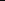 Бесіда «Небезпека у віртуальному світі» (до Всесвітнього дня без інтернету»2.Участь у конкурсах, проектах3Робота з класом(класні керівники)1.Інструктаж: «Правила поведінки на кризі. Надання допомоги потерпілому на воді взимку.2.ГС «Я проектую власне майбутнє»Бесіда «Правила дорожного руху»1.Інструктаж: «Небезпечність обігрівальнихелектроприладів»2.ГС Віртуальна екскурсія «Подорож країнами ЄС»Бесіда «Правила електробезпеки»1.Інструктаж:«Дорожче за здоров’я може бути лише лікування»2.ГС Усний журнал «Герої Крут – для нащадків взірець»Бесіда «Правила протипожежної безпеки»Бесіда «Дії людини під час виникнення надзвичайних ситуацій»САМОВРЯДУВАННЯСАМОВРЯДУВАННЯСАМОВРЯДУВАННЯСАМОВРЯДУВАННЯСАМОВРЯДУВАННЯСАМОВРЯДУВАННЯ4Лідери самоврядуванняАналіз роботи за І семестрОновлення стендуПривітання Тетян та студентівДобра справа для малюків5Екологічна вартаАналіз роботи за І семестрФотоконкурс «Зима-скульптор»Робота команди над створеннямекологічного постера та соціальноїреклами6.Профілактична та індивідуальна робота з учнямиІндивідуальні бесіди “Поведінка учнів у позаурочний час”.(КК)Засідання РПСтоп дитячий суїцид.Користування соцмережами.(ГРП)7.Робота з батькамиБесіда з батьками учнів, які потребують постійний контроль, по питанню труднощів у навчанні, надання корисних порад.(КК)№п/пЗаходиІ тиждень(01.02.-05.02)ІІ тиждень08.02.-12.02.ІІІ тиждень15.02.-19.02.ІVтиждень22.02.-26.02.1.Загальношкільні виховні заходиТиждень відкритих виховних заходів на розвиток критичного мисленняГодини спілкування:«Що шкідливо, а що корисно?» (1-2 кл.)«До чого можуть призвести шкідливі звички» (3-4 кл.)«Геть байдужість від здров′я» (5-7 кл.)«Шкідливі звички- сходинки, які ведуть до смерті» (9-11 кл.)Інформ. хв:15.02.− День вшанування учасників бойових дій на території інших держав;15.02.- Стрітення Господнє.Години спілкування.Гра-вправа «Чарівні слова» (1-4 кл.)«Афганістан- ти серця мого біль» (5-9 кл.)«Крізь пекло афганської війни» (9-11 кл.)Відзначення Дня Святого Валентина:Поштова скринька «Святкові валентинки» (5-11 кл.)Вечір відпочинку «Нехай кохання править світом»Розважально-пізнавальний турнір «День Святого Валентина» (3-4 кл.)Конкурс малюнків та плакатівІнформ. хв:19.02  -  28 років тому (1992) Верховна Рада України затвердила тризуб як малий Державний герб України.20.02.- День Героїв Небесної Сотні21.02.- Міжнародний день рідної мови, 21.02.)Години спілкування:«Кращої, ніж рідна, мови не буває» (1-2 кл.)«Дзвенить струмочком рідна мова» (3-4 кл.)«Рідне слово моє, не мовчи» (5-11 кл)Конкурс- гра «Чи знаю я рідну мову?» (5-8 кл.)Інформ. хв:Новини світуІнформаційна хвилина «01.03 – всесвітній день цивільного захисту»Години спілкування:«Хата без рушника, що сім′я без дітей» (1-4 кл.)«Традиції Української родини» (5-7 кл.)«Любов до батьків – основа всіх чеснот» (8-9 кл.)«Моральні основи сім′ї: еволюція сімейних відносин» (10-11 кл.)2.Участь у конкурсах, проектахУчасть в обласному  етапі обласного конкурсу «В об’єктиві натураліста»(лютий)РЦДЮТПідпроект «Покращуємо життя громади» (до 30.03)Тиждень попередження шкідливих звичокВсеукраїнська українознавча гра «Соняшник»Тиждень рідної мовиГромадськийогляд стану утримання, соціально- правового захистудітей з неблагополучнихсімей (15.02-15.03)Тиждень дитячої та юнацької  книгиРайонний  етап заочного обласного конкурсу «Збережемо первоцвіти» (до 27.03)3Робота з класом(класні керівники)1.Інструктаж:«Ознаки отруєння. Запобігання отруєння чадним газом. Домедична допомога»2. Вікторина «Як ми знаємо Україну»1.Інструктаж: «Правила поведінки на кризі. Надання допомоги потерпілому на воді взимку.»2. Тренінгове заняття «Культура в громадському місці»Бесіда «Правила протипожежної безпеки»1.Інструктаж: «Пасажир в автомобілі»2.Конкурс на кращого знавця рідної мовиБесіда «Правила дорожного руху»1.Інструктаж-гра «Так чи ні. Поведінка із незнайомцями»2. Квест «Патріот України»САМОВРЯДУВАННЯСАМОВРЯДУВАННЯСАМОВРЯДУВАННЯСАМОВРЯДУВАННЯСАМОВРЯДУВАННЯСАМОВРЯДУВАННЯ4Лідери самоврядуванняКонкурс на кращу презентацію«Видатні портсмени України»Пошта для закоханих. Святкова дискотека. Фотовиставка«1 березня - День кішок»5Екологічна вартаАкція «Ми за них відповідаємо»  «Нагодуй птахів».Перегляд екологічних соціальних відеороликівРобота команди над створеннямекологічного постера та соціальноїреклами6.Профілактична та індивідуальна робота з учнямиІндивідуальні бесіди: Запобігання торгівлі людьми.(КК)Засідання РП«Насильство та жорстокість у школі» (ГРП)7.Робота з батькамиІндивідуальна робота з батьками проблемних учнів(КК)Проведення батьківського всеобучу(КК, адм.)№п/пЗаходиІ тиждень01.03.-05.03ІІ тиждень08.03.-12.03ІІІ тиждень15.03.-19.03.ІVтиждень22.03.-26.031.Загальношкільні виховні заходиІнформ. хв:«9 березня − День народження Тараса ШевченкаСвято«Милі, рідні, ненаглядні!»Заходи до дня народження Т.Г.Шевченка:Конкурс декламаторів поезії: - «Невмируще слово Кобзаря»(1-4 кл., 5-8 кл)Круглий стіл «Шевченко відомий і невідомий» (9-11 кл.) Книжкова виставка «Ми чуємо, тебе Кобзарю, крізь століття»Інформ. хв:13 березня – День народження Антона Семеновича Макаренка (1888–1939)Змагання  із  настільного  тенісу. Першість  школи. (ФК)Години спілкування:«У дружбі наша сила» (1-4 кл.)«Дотримайся шкільної етики. Урок чемності.» (5-8 кл.)«Чи нормально дружити через Інтернет?» (9-11 кл.)Інформ. хв:19.03 - 90 років від дня народження Ліни Василівни Костенко 21 березня − Міжнародний день боротьби за ліквідаціюрасовоїдискримінації;Інформаційне повідомлення «20.03 – всесвітній день Землі»Години спілкування «ЗСЖ – запорука гарного настрою» (1-4 кл.)«24 березня – день боротьби з туберкульозом» (5-11 кл.)КАНІКУЛИРобота гуртків, секцій2.Участь у конкурсах, проектахРайонний етап конкурсу «Лідер року» (17.03.)3Робота з класом(класні керівники)1.Інструктаж: «Що таке хвороба. І як їй запобігти.»2. Усний журнал «Т. Шевченко – великий син українського народу» ...Бесіда «Правила дорожного руху»1.Інструктаж: «Правила пожежної безпеки у вашому домі. Гасіння пожежі у початковій стадії.»2. Диспут «Як стати успішною людиною?»Бесіда «Дії людини під час виникнення надзвичайних ситуацій»1.Інструктаж: «Правила безпечної поведінки під час весняних канікул»2. Родинні посиденьки ««Великі і маленькі, приходьте на родинні посиденьки».Бесіда «Правила протипожежної безпеки»Бесіда «Правила безпеки на воді»САМОВРЯДУВАННЯСАМОВРЯДУВАННЯСАМОВРЯДУВАННЯСАМОВРЯДУВАННЯСАМОВРЯДУВАННЯСАМОВРЯДУВАННЯ4Лідери самоврядуванняКонкурс малюнків «Первоцвіти мого краю»Конкурс майстер-клас «Я – талант!»Засідання учнівського самоврядування на тему: «Проблеми гендерної рівності в повсякденному житті сучасного суспільства»Круглий стіл «Відверта розмова з директором»Оновлення стенду5Екологічна вартаПросвітницька робота «Захист первоцвітів»Конкурс «Сильна магія»Акція «Перетворимо школу на квітучий сад»Круглий стіл «Відверта розмова з директором»22.03 - Всесвiтнiй день водних ресурсiв. 6.Профілактична та індивідуальна робота з учнямиІндивідуальні бесіди: Булінг та безпека в інтернеті.(КК)Засідання РП(ГРП)7.Робота з батькамиЗасідання Ради школиЛекторійБатьківські збори(КК,адм.)Батьківські збори майбутніхпершокласн.(КК 4 кл.)№п/пЗаходиІ тиждень29.03.-02.04.ІІ тиждень05.04.-09.04.ІІІ тиждень12.04.-16.04.ІVтиждень19.04.-30.04.1.Загальношкільні виховні заходиІнформ. хв:12 квітня – день КосмонавтикиЗустріч з учнями – випускниками «психопрофдобір», психологічна підготовка до складання атестації ЗНОВсесвітній День Здоров’я. (07.04. - ФК) Бесіда з учнями про необхідність збереження здоров»я (до Всесвітнього Дня здоров’я)Круглий стіл « Запитуєте -відповідаємо» щодо здорового способу життя (8-11 кл.)Інформ. хв:18 квітня − День пам’яток історії та культури;Екологічний турнір „Природа – людині, людина – природі”Години спілкування:«Рости-виростай – проприроду дбай» (1-2 кл.)«Будь природі другом» (3-4 кл)«Екологія це –ми» (5-8 кл)«Голос рідної природи» (9-11 кл)Виставка-конкурс малюнків «Мій улюблений куточок природи» (1-7 кл.)Інформ. хв:26 квітня – день скорботи… Трагедія ЧорнобиляГодини спілкування:година пам»яті «Чорнобиль не має минулого часу» (1-4 кл.)«Гіркий урок Чорнобиля» (5-11 кл.)Літературна викладка «Чорне крило Чорнобиля»Диспут “Шкідливі звички чи життя собі на втіху”2.Участь у конкурсах, проектахКонкурс української сатири «Сміхослов» (01.04.)Тиждень довкілля3Робота з класом(класні керівники)1.Інструктаж: «Основні правила протипожежної поведінки під час відпочинку і лісі»2.  Година сміху1.Інструктаж: «Безпека руху велосипедиста»2. Рольова гра «Мистецтво спілкування: коли яке слово мовити?»,Бесіда «Правила дорожного руху»Інструктаж: «Правила поведінки під час виявлення обірваного електричного дроту»2. Гра-подорож «Природні дива України»Бесіда «Правила електробезпеки»Бесіда «Дії людини під час виникнення надзвичайних ситуацій»1.Інструктаж: Урок безпеки: «Дії у надзвичайних ситуаціях.»2. для 5-11 класів: Обговорення фільму «Чорнобиль»Бесіда «Правила протипожежної безпеки»САМОВРЯДУВАННЯСАМОВРЯДУВАННЯСАМОВРЯДУВАННЯСАМОВРЯДУВАННЯСАМОВРЯДУВАННЯСАМОВРЯДУВАННЯ4Лідери самоврядування1 квітня - День  гуморуКонкурс малюнків «Як я захищатиму Україну»Допомога в організації Дня Здоров’яСторітеллінг: «Мій край»Засідання учнівського самоврядування школиКонкурс фотоаматорів «Моя Україна»Операції «Солдатські могили» та «Ветеран живе поруч»5Екологічна вартаКонкурс «Сильна магія»Операції «Солдатські могили» та «Ветеран живе поруч»Акція «Перетворимо школу на квітучий сад»Прибирання шкільної території, пам’ятних місць селаСторітеллінг: «Навіщосадити дерева?» або «Скільки води на Землі?»Операції «Солдатські могили» та «Ветеран живе поруч»6.Профілактична та індивідуальна робота з учнямиЗвіт класних керівників про інд. роботу з учнями, схильними до пропусків занять без поважних причин.(КК)Здійснення контролю за відвідуванням учнями школи(КК)Засідання РПЗдоровий спосіб життя та безпечна поведінка.(ГРП)7.Робота з батьками№п/пЗаходиІ тиждень03.05.-07.05.ІІ тиждень10.05.-14.05.ІІІ тиждень17.05.-21.05.ІVтиждень24.05.-31.05.1.Загальношкільні виховні заходиІнформ. хв:8-9 травня − Дні пам’яті та примирення, присвячені пам’яті жертв Другої світової війни;Мітинг до Дня Перемоги«І знов весна на білім світі…»Кубок школи” / легкоатлетичні змагання, присвячені Дню Перемоги/  / 2-11 кл/ Участь у заходах до Дня пам’яті та примирення:«Уроки мужності», екскурсії до музею;Тематичні зустрічі «Ваш подвиг у віках»;покладання квітів до пам’ятників;хода «живий коридор»;привітання « З добрим ранком, ветерани»;Виховні години :«Вічна пам′ять героям! Ми низько вклоняємось їм» (1-4 «Подвиг непідвладний часу» (5-8 кл.)Інформ. хв:15 травня − Міжнародний день сім’ї;16.05 - День Європи.14.05 – день ЦЗЛекції для учнів 9-11 класів «Психологічні особливості добору професійної діяльності та психологічна підготовка до підсумкової атестації»Години спілкування  «Мама в світі найрідніша» (1-4 кл.)«Дерево міцне корінням, а людина родом» (5-8 кл.)«І доброта , і теплота поєднана у серці мами» (9-11 кл.)Інформ. хв:21.05  - День української вишиванкиРаптівка «Ми – українці!»Години спілкування: «Підводимо підсумки. Що я зробив для класу і школи?»Свято Останнього Дзвоника2.Участь у конкурсах, проектахТиждень пам’яті та примирення,прсвячений жертвам Другої світової війни3Робота з класом(класні керівники)1.Інструктаж: «Правила поведінки поблизу електрощитової, лінії електропередач»2.ГС Перегляд презентацій, читання оповідань про події війни 1941-1945 років1.Інструктаж: «Дія сонця на організм. Дія води на організм»2.ГС «Я  - частина сім’ї». Перегляд фото родин класу на тему «У чому полягає цінність сімї?»Бесіда по запобіганню отруєньБесіда «Правила електробезпеки»1.Інструктаж: «Правила поведінки на природі»2.  ГС Перегляд документального фільму про вишиті сорочки «Спадок нації».Бесіда «Правила протипожежної безпеки»Бесіда «Дії людини під час виникнення надзвичайних ситуацій»1.Інструктаж: Пам’ятка про правила безпеки2.ГС Підсумки. Завдання на літо.Бесіда «Правила дорожного руху»Бесіда «Правила безпеки з вибухонебехпечними предметами» (25.05)Бесіда «Правила безпеки на воді»САМОВРЯДУВАННЯСАМОВРЯДУВАННЯСАМОВРЯДУВАННЯСАМОВРЯДУВАННЯСАМОВРЯДУВАННЯСАМОВРЯДУВАННЯ4Лідери самоврядуванняУчасть у святі до дня Перемоги.Збір макулатури, пластику, батарейокЗасідання  учнівського самоврядування по організації та проведення Дня школи та останнього дзвоникаОрганізація учнів до дня вишиванкиПідсумки роботи самоврядуванняНагородження5Екологічна вартаОперації «Солдатські могили» та «Ветеран живе поруч»Збір макулатури, пластику, батарейокПідсумки екологічного проектуНагородження6.Профілактична та індивідуальна робота з учнямиОрганізація профорієнтаційної роботи з дітьми контрольованої категорії(КК 9 кл.)Організація літнього відпочинку дітей-сиріт та дітей, позбавлених батьківського піклування.(КК)7.Робота з батькамиЗасідання Ради школиЛекторійБатьківські збори(КК, адм.)Батьківські збори батьків майбутніх першокласників(КК 4 кл.)№ п/пЗміст діяльностіЗміст діяльностіТермінВідповідальніВідмітка про виконанняІ. Організація та функціональне забезпечення реалізації системи виявлення та підтримки обдарованих і талановитих дітей І. Організація та функціональне забезпечення реалізації системи виявлення та підтримки обдарованих і талановитих дітей І. Організація та функціональне забезпечення реалізації системи виявлення та підтримки обдарованих і талановитих дітей І. Організація та функціональне забезпечення реалізації системи виявлення та підтримки обдарованих і талановитих дітей І. Організація та функціональне забезпечення реалізації системи виявлення та підтримки обдарованих і талановитих дітей І. Організація та функціональне забезпечення реалізації системи виявлення та підтримки обдарованих і талановитих дітей 1.Призначення координатора по роботі з обдарованими учнями в школіПризначення координатора по роботі з обдарованими учнями в школіДо 02.09.Лукяненко В. І.2.Здійснення моніторингу стану здоров’я обдарованих дітейЗдійснення моніторингу стану здоров’я обдарованих дітейПостійноКононенко Л. О.3.Створення умов для підвищення майстерності вчителівІнструктивно-методична нарада «Організація роботи з обдарованими дітьми»Створення умов для підвищення майстерності вчителівІнструктивно-методична нарада «Організація роботи з обдарованими дітьми»Жовтень Лукяненко В. І.ІІ. Організація і зміст навчально- виховного  процесуІІ. Організація і зміст навчально- виховного  процесуІІ. Організація і зміст навчально- виховного  процесуІІ. Організація і зміст навчально- виховного  процесуІІ. Організація і зміст навчально- виховного  процесуІІ. Організація і зміст навчально- виховного  процесу1.Розробка завдань до І етапу Всеукраїнських учнівських олімпіад з навчальних предметівРозробка завдань до І етапу Всеукраїнських учнівських олімпіад з навчальних предметівДо 30.09.Вчителі-предметники, Керівники ШМО2.Підготовка до участі учнів школи у І етапі  конкурсу-захисту робіт МАНПідготовка до участі учнів школи у І етапі  конкурсу-захисту робіт МАН12.12.Вчителі - предметники3.Введення факультативів, спецкурсів в робочий навчальний план школиВведення факультативів, спецкурсів в робочий навчальний план школичервень4.Організація роботи очно-заочного клубу для здібних і обдарованих дітей «Інтелектуал»Організація роботи очно-заочного клубу для здібних і обдарованих дітей «Інтелектуал»Протягом рокуЛукяненко В. І.5.Робота творчих груп вчителів по розробці методичних матеріалів для роботи з обдарованими дітьмиРобота творчих груп вчителів по розробці методичних матеріалів для роботи з обдарованими дітьми        15.12.ІІІ. Організація та проведення олімпіад:ІІІ. Організація та проведення олімпіад:ІІІ. Організація та проведення олімпіад:ІІІ. Організація та проведення олімпіад:ІІІ. Організація та проведення олімпіад:ІІІ. Організація та проведення олімпіад:1. Проведення І (шкільного) етапу Всеукраїнських учнівських олімпіадЖовтень Жовтень Вчителі - предметники.1.Участь учнів школи у ІІ  етапі Всеукраїнських учнівських олімпіад із навчальних предметівЛистопад-грудень Листопад-грудень Керівники ШМО1. Участь в інтернет-олімпіадахЧервень-листопадЧервень-листопадВчителі - предметники.2.Участь в І етапі конкурсу захисту науково-дослідницьких робіт  МАНГрудень  Грудень  Вчителі - предметники.3.Участь в ІІ етапі конкурсу захисту науково-дослідницьких робіт  МАНСічень Січень Вчителі - предметники.ІV.Організація та проведення конкурсів, турнірівІV.Організація та проведення конкурсів, турнірівІV.Організація та проведення конкурсів, турнірівІV.Організація та проведення конкурсів, турнірівІV.Організація та проведення конкурсів, турнірівІV.Організація та проведення конкурсів, турнірів1.Проведення І етапу конкурсу «Вірю в майбутнє твоє, Україно!»Лютий Лютий Авраменко Л. Л..1.Всеукраїнський математичний конкурс «Колосок» ЛистопадЛистопадУчителі біології1.Всеукраїнський інтерактивний конкурс з історії «Лелека»Листопад Листопад Кравченко В. М.1. Всеукраїнський математичний конкурс «Кенгуру» Квітень  Квітень  Учителі математики1.Всеукраїнський інтерактивний конкурс з англійської мови «Гринвіч»Грудень Грудень Учителі англійської мови1.Всеукраїнський фізичний конкурс «Левеня» Квітень Квітень Учитель фізики .1.Участь у районних та обласних виставках дитячої творчості Протягом рокуПротягом рокуКерівники ШМО1.Проведення свят, ігор, змаганьПротягом рокуПротягом рокуКерівники ШМО2.Здійснювати моніторинг результативності роботи з обдарованою молоддю педагогічних працівників, які мають звання «старший вчитель», «вчитель-методист»Квітень Квітень 3. Поповнення банку даних обдарованих дітей  школиПротягом рокуПротягом рокуЛукяненко В. І.Зміст роботиТермін виконанняВідповідальніВід-міткаСЕРПЕНЬСЕРПЕНЬСЕРПЕНЬСЕРПЕНЬСЕРПЕНЬ1.Зустріч з батьками першокласників «Психолого-педагогічні аспекти адаптації першокласників, особливості сприйняття дорослими дитячих стосунків»Протягом серпняСоц.. педагог2.Звіт директора школи перед громадськістю.30.08директорВЕРЕСЕНЬВЕРЕСЕНЬВЕРЕСЕНЬВЕРЕСЕНЬВЕРЕСЕНЬ1.Зустріч з першокласниками 01.09.Дирекція 2.Класні батьківські збори.Вибори батьківських комітетів класів,  делегування до Ради школи, до піклувальної радиДо 30.09.Класні керівники3.Консультації для батьків з питань початку навчального рокуДо 04.09.Класні керівники4.Зустріч з представниками  національної поліціїДата додатковоЗДНВР5.Соціальне обстеження сімей першокласників та новоприбувших учнів02-18.09.Соціальний педагогпсихологКл. керівники6.Засідання батьківського комітету16.09.ЗДНВР7.Оформлення інформаційного стенду для батьків та учнівдо 10.09Педагог організаторуч. права8Поновлення зв′язків з батьками та особами, які їх замінюють. Засідання батьківського комітету.Протягом місяцяКл. керівникиСоц. педЗДНВР9Кругл ий стіл «Толерантність запорука академічної доброчесності»03.09Кл. керівникиСоц. педЖОВТЕНЬЖОВТЕНЬЖОВТЕНЬЖОВТЕНЬЖОВТЕНЬ1.Бібліотечні уроки Протягом місяцяБібліотекар 2.Круглий стіл на правову тематику з представником управління юстиції (8-11 кл.)Дата додатковоЗДВР3.Співбесіда з батьками тих учнів, що мають труднощі у навчанні (надання методичної допомоги)26-30.10.Кл. керівникиУчителі предметники4.Екскурсія до пожежної частини (6-7 кл.) 20.-24.10Кл.керівники5Бесіди з учнями «Чесність найважливіша умова успішного навчання»23.10Кл. керівникиЛИСТОПАДЛИСТОПАДЛИСТОПАДЛИСТОПАДЛИСТОПАД1.Координація співробітництва із спонсорами школи та благодійними організаціями02.-06.11.Дирекція2.Відвідування родин учнів, які схильні до пропусків занять та правопорушеньЗа потребоюКл. керівникСоц. пед.3.Екскурсія до міського Центру зайнятості «Як уникнути труднощів при виборі професії» (9, 11 кл.)Дата додатковоЗДНВРКласні керівники4.Правова гра «Права дітей» 20.11.ЗДНВР5.Координація співробітництва з д/с26.11.Дирекція6Рецепти академічної доброчесності16.11Класні керівникиГРУДЕНЬГРУДЕНЬГРУДЕНЬГРУДЕНЬГРУДЕНЬ1.Випуск газети для батьків02.12.Пед..-організ.2.Батьківські збори по класах14-18.12.Класні керівники3.Загальношкільні батьківські збори25.12.Дирекція4.Індивідуальні бесіди з батьками тих учнів, що пропустили багато занятьПротягом місяцяКласні керівники5.Засідання піклувальної ради6.Операція милосердя «До міжнародного дня інвалідів»03.12Кл.керівникиПедагог організатор8. Засідання батьківського комітету.10.129Аналізуємо здобутки та прорахунки «Моя шкільна наука»28.12Класні керівникиСІЧЕНЬСІЧЕНЬСІЧЕНЬСІЧЕНЬСІЧЕНЬ1.День відкритих дверей «Завітайте всі до нас, ми чекаємо на Вас»21.01.Дирекція2.Індивідуальні консультації  для батьківПротягом місяцяКласні керівники Вчителі 3.Співпраця з позашкільними установами з питань організації дозвілля протягом канікул28.12.-08.01.Класні керівники4Розробляємо кодекс честі учнів класу «Моральність теж вчинок»Протягом місяцяКласні керівникиЛЮТИЙЛЮТИЙЛЮТИЙЛЮТИЙЛЮТИЙ1.Батьківські збори батьків 9 класу05.022.Анкетування батьків 9-го класу з питань профорієнтації08-12.02.Класні керівники3.Обстеження умов проживання дітей, позбавлених батьківського піклування16-.02.Класні керівникиСоц. пед.4.Зустріч з воїнами-інтернаціоналістами (Вшанування учасників бойових дій на території інших держав)15.02.Педагог-організатор5.Круглий стіл з представниками управління юстиції на правову тематику25.02.ЗДНВР6Виховні заходи «Формуємо спільноту дослідників. Вчимося на помилках»Протягом місяцяКласні керівникиБЕРЕЗНЬБЕРЕЗНЬБЕРЕЗНЬБЕРЕЗНЬБЕРЕЗНЬ1.Лекція для батьків «Туберкульоз здолати можемо і повинні»05.03.Медсестра2.Індивідуальні зустрічі з батьками учнів 9 класу (рівень готовності до подальшого навчання)Протягом місяцяКласні керівники3.Класні батьківські збори Засідання батьківського всеобучу17-20.03.Класні керівники4.Відеолекторій «Профілактика туберкульозу і СНІДа».Дата додатковоЗДВРКВІТЕНЬКВІТЕНЬКВІТЕНЬКВІТЕНЬКВІТЕНЬ1.День відкритих дверей для батьків 10  класу07.04.Дирекція 2.Зустріч з представниками правоохоронних органівДата додатковоПед-органніз.3.Тематичні батьківські збори у випускних класах. Ознайомлення з Положенням про проведення ДПА,ЗНО26.-30.04.Кл. керівникиЗДНВР4.Індивідуальна робота з батькамиПостійно Класні керівники5Трудові десанти по благоустрою шкільної території «Працелюбність –основа академічної доброчесності»Протягом місяцяКласні керівникиТРАВЕНЬТРАВЕНЬТРАВЕНЬТРАВЕНЬТРАВЕНЬ1.Мікродослідження серед батьків «У житті школи потрібно змінити  … започаткувати»Протягом місяцяКласні керівники2.3.Індивідуальні консультації з батьками учнів випускних класів      05-15.05.Класні керівники4.Відвідування занять в старшій групі д/с вчителем , який буде працювати в 1 класіПротягом     місяцяКласовод 5.Батьківські збори18-22.05.Класні керівники6.Засідання батьківського всеобучу21.05.ЗДВРВчителі 7.Загальношкільні батьківські збори.27.05.Дирекція8.Відеолекторій до всесвітньго дня боротьби з тютюнопаління26.059Підсумок шкільного життя за навчальний рік «Ми живемо вчинками, а не роками»Класні керівникиЧЕРВЕНЬ - ЛИПЕНЬЧЕРВЕНЬ - ЛИПЕНЬЧЕРВЕНЬ - ЛИПЕНЬЧЕРВЕНЬ - ЛИПЕНЬЧЕРВЕНЬ - ЛИПЕНЬ1.Зустріч з батьками майбутніх першокласників та індивідуальні консультації для батьків з питань підготовки дітей до навчання02-05.06.Практич. психолог2.Співпраця з позашкільними установами з питань організації дозвілля в оздоровчому таборі «Соняшник» з денним перебуванням дітейПротягом зміниДиректор табору3.Звіт директора перед громадськістю.Червень - липеньЗміст роботиТермін виконанняВідповідальніВід-міткаСЕРПЕНЬСЕРПЕНЬСЕРПЕНЬСЕРПЕНЬСЕРПЕНЬ1.Вивчення шкільної документації з метою проведення соціальної паспортизації класних колективів та закладуІV декадаСоц.педагогКласні керівники 2.Проведення педради. Розгляд питань: «Соціально-правовий захист дітей пільгових категорій» та «Аналіз організації оздоровлення та літнього відпочинку дітей та учнівської молоді»ІV декадаСоц.педагогКласні керівники3.Планування соціальної роботи на новий навчальний рікІV декадаСоц. педагогВЕРЕСЕНЬВЕРЕСЕНЬВЕРЕСЕНЬВЕРЕСЕНЬВЕРЕСЕНЬ1.Організація соціальної паспортизації класів та  навчального закладу. Робота зі списками всеобучу.До 11. 09Соц.педагогКласні керівники2.Консультування батьків, опікунів з питань соціального захисту різних категорій дітей.Правова просвітницька робота.Протягом місяцяКласні керівникиСоц. педагог3.Участь в роботі МО класних керівників «Планування роботи і соціальний розвиток учнів»Протягом місяцяСоц.педагогКласні керівники4.Організація та проведення Всеукраїнського рейду «Урок»До 04.09.ЗДВР5. Громадський огляд стану утримання, соціально-правового  захисту дітей-сиріт, дітей  позбавлених батьківського піклування, дітей пільгових категорій 15.09.-15.10.Соціальний педагогКл. керівники6.Залучення до гурткової роботи дітей пільгових категорій, дітей «групи ризику»До 15.09.ЗДНВР7.Організація індивідуального навчання, реабілітації дітей з вадами фізичного та (або) розумового розвиткуДо 15.09.Педагог організаторуч. права8Організація харчування для дітей пільгових категорійЗ 01.09Кл. керівникиСоц. педЗДНВРЖОВТЕНЬЖОВТЕНЬЖОВТЕНЬЖОВТЕНЬЖОВТЕНЬ1.Підведення підсумків  громадського  огляду соціально-правового захисту дітей-сиріт, дітей, позбавлених батьківського піклування, та дітей пільгових категорійДо 20.10.Класні керівникиСоц. пед.2.Здійснення соціально-педагогічного супроводу дітей з девіантною поведінкоюПостійноБібліотекар 3.Консультування класних керівників, батьків учнів 1-х,5-х та 10-х  класів «Новий стан соціалізації учнів»Протягом місяцяСоц. пед.4.Виховні заходи на тему «Здоровий спосіб життя». Аналіз стану здоров’я учнів (результати медогляду)Протягом місяцяЗДНВРМедична сестра школи6.Аналіз зайнятості учнів з девіантною поведінкою. Робота гуртків, спортивних секційПротягом місяцяКл. керівникиУчителі предметники7.Відвідування сімей, які потребують соціального захистуПротягом місяцяКл.керівникиСоц. пед.8.Проведення акцій милосердя, благодійності. Ведення обліку благодійності.Протягом місяцяКл.керівникиСоц. пед.                                                     ЛИСТОПАД                                                     ЛИСТОПАД                                                     ЛИСТОПАД                                                     ЛИСТОПАД                                                     ЛИСТОПАД1.Співпраця та координація діяльності з органами опіки та піклування, відділом освіти, ССД щодо захисту прав дітей, які потребують соціального патронажуПротягом місяцяДирекція2.Аналіз роботи з сім’ями, які опинились в складних життєвих обставинахДо 10.11.Кл. керівникСоц. пед.3.Організація просвітницької роботи з педагогами, батьками за нормативними документами.Протягом місяцяПостійноЗДВРСоціальний педагог практичний психологКласні керівники4.Організація  та проведення «круглих столів», виховних заходів із залученням ССД, правоохоронних органів з метою профілактики правопорушень, злочинності серед учнів, жорстокого поводження з дітьми, насильства в сім’їПротягом місяцяЗДНВР5.Аналіз виконання заходів щодо створення сприятливих умов життєдіяльності осіб з обмеженими можливостямиДо 10.11.ЗДНВРВчителіГРУДЕНЬГРУДЕНЬГРУДЕНЬГРУДЕНЬГРУДЕНЬ1.Організація заходів до Міжнародного дня інвалідівРайонний фестиваль «Повір у себе»3 грудняПед.-організ.   2.Аналіз соціальної роботи за І семестрІV декадаКласні керівникиСоціальний педагог3.Підготовка аналітичних звітів щодо захисту прав та законних інтересів дітей – сиріт, дітей, позбавлених батьківського піклування, дітей соціально незахищених  категорій Протягом місяцяСоціальний педагог4.Організація та проведення новорічно-різдвяних свят, зимових канікул.Грудень-січеньДирекція5.Організація координації дій з РЦ СССДМ, відділом у справах сім’ї, молоді і спорту РДА  «Соціальна орієнтація старшокласників»Протягом рокуКласні керівники6.Аналіз роботи з обдарованими дітьми.ІV декадаКл.керівникиПедагог організаторСІЧЕНЬСІЧЕНЬСІЧЕНЬСІЧЕНЬСІЧЕНЬ1.Організація дозвілля учнів 5-11 класів з числа соціально незахищених категорій сімей.Протягом зимових канікулКласні керівникиКерівники гуртків2.Аналіз соціальної роботи за І семестр. Стан організації харчування учнів 1-4 класів, дошкільнят.ІІ декадаДирекція3.Взяти участь у проведенні районного новорічно-різдвяного  свята «Щастя бути разом» для дітей-сиріт, дітей, позбавлених батьківського піклування, та їх опікунів, прийомних батьківІ декадаЗДНВРКл. керівники4.Відвідування вдома учнів, схильних до правопорушень. Індивідуальні бесіди з батьками.Протягом місяцяСоціальний педагогКласні керівники5.Корекція планів соціальної роботи, аналіз виконання нормативних документів з питань захисту прав та законних інтересів дітей.Протягом місяцяСоціальний педагогКласні керівникиЛЮТИЙЛЮТИЙЛЮТИЙЛЮТИЙЛЮТИЙ1.Організація семінарів для класних керівників, батьківських університетів на тему «Складні проблеми: насильство в сім’ї».Протягом місяцяСоціальний педагог2.Співпраця з класними керівниками учнів 9,11 класів «Цінності та пріоритети майбутньої професії»Протягом місяцяКласні керівникиСоціальний педагог3.Зібрати інформацію про зайнятість учнів  у позаурочний час.І декадаКласні керівникиСоц. пед.  4.Проведення громадського огляду стану утримання, соціального захисту дітей з неблагополучних та кризових сімей.15.02.-15.03.Соціальний педагогКласні керівники 5.Організація правової просвіти учнів, батьків із залученням працівників міліції, прокуратури, юстиції, ССД.Протягом місяцяЗДНВРБЕРЕЗЕНЬБЕРЕЗЕНЬБЕРЕЗЕНЬБЕРЕЗЕНЬБЕРЕЗЕНЬ1.Аналіз проведення громадського огляду по роботі з неблагополучними  та кризовими сім’ями.До 20.03.Соціальний педагог2.Проведення психологічного консиліуму вчителів 5-6 класів «Особистісно орієнтований підхід у подоланні вад розвитку молодших школярів»Протягом місяцяЗДНВРВчителі 3.Стан організації індивідуального навчання учнів.І декадаКласні керівники4.Робота з дітьми соціально незахищеної категорії сімей.Протягом місяцяКласні керівникиЗДВРСоц.педагогКВІТЕНЬКВІТЕНЬКВІТЕНЬКВІТЕНЬКВІТЕНЬ1.Організація та проведення загальношкільних зборів: «Закони України, Сімейний кодекс про відповідальність батьків за виховання та навчання дітей».ІІ декадаДирекція 2.Відвідання на дому учнів, які мають пропуски навчальних занять. Індивідуальні бесіди з батьками.Протягом місяцяКласні керівникиСоц.педагог3.Консультування класних керівників про статус і права учнів, які стоять на «Д» обліку.Протягом місяцяПед-організ.4.Профорієнтаційна робота з випускниками 9,11 класів.Протягом місяцяКласні керівникиСоц.педагогТРАВЕНЬТРАВЕНЬТРАВЕНЬТРАВЕНЬТРАВЕНЬ1.Організація та проведення заходів до Міжнародних днів сім’ї, матері.І-ІІ декадиКласні керівники2.Консультування класних керівників, батьків з питань літнього оздоровлення та відпочинку дітей.Протягом місяцяДирекція школиСоц.педагог3.Аналіз стану успішності, відвідування занять дітей «групи ризику».ІІІ декадаКласні керівникиСоц.педагогЧЕРВЕНЬ - ЛИПЕНЬЧЕРВЕНЬ - ЛИПЕНЬЧЕРВЕНЬ - ЛИПЕНЬЧЕРВЕНЬ - ЛИПЕНЬЧЕРВЕНЬ - ЛИПЕНЬ1.Зустріч з батьками майбутніх першокласників та індивідуальні консультації для батьків з питань підготовки дітей до навчання02-05.06.Практич. психологСоц.педагог2.Співпраця з позашкільними установами з питань організації дозвілля в пришкільному літньому оздоровчому таборі  з денним перебуванням дітейПротягом зміниДиректор табору3.Звіт директора перед громадськістю.Червень - липень4.Організація літнього оздоровлення, відпочинку  учнівПротягом місяцяДирекція школи5.Підготовка наказу щодо організації дозвілля дітей та учнівської молоді під час літніх канікул. І декадаДиректор школи6.Проведення загальношкільних батьківських зборів: «Дозвілля дітей влітку, попередження бездоглядності, правопорушень серед неповнолітніх» ІІ декадаДирекція Класні керівники7.Організація допомоги у подальшому навчанні, працевлаштуванні випускників 9,11 класів з числа пільгових категорій сімей.ІІІ-ІV декадиДирекція Класні керівникиСоц.педагог8.Планування соціальної роботи на новий навчальний рік. Робота з нормативними документами з охорони дитинства.Протягом місяцяСоц. педагог9.Організація та проведення заходів до Міжнародного дня захисту дітей. 1 червняПедагог-організатор№п/п№п/пЗміст роботиЗміст роботиТермін виконанняТермін виконанняВідповідальніВідповідальніВід-міткаСЕРПЕНЬСЕРПЕНЬСЕРПЕНЬСЕРПЕНЬСЕРПЕНЬСЕРПЕНЬСЕРПЕНЬСЕРПЕНЬСЕРПЕНЬ1.1.Перевірка проходження медпрацівниками і обслуговуючим персоналом медичного оглядуПеревірка проходження медпрацівниками і обслуговуючим персоналом медичного оглядуДо 30.08.До 30.08.Медсестра Медсестра 2.2.Складання режиму роботи школи в умовах карантину, забезпечення навчального закладу дотримання всіх умов карантинних заходів та санітарно – епідеміологічного режиму роботи школи.Складання режиму роботи школи в умовах карантину, забезпечення навчального закладу дотримання всіх умов карантинних заходів та санітарно – епідеміологічного режиму роботи школи.До 30.08До 30.08дирекціядирекція3.3.Обстеження харчоблоку та його готовності до  нового навчального рокуОбстеження харчоблоку та його готовності до  нового навчального рокуДо 30.08До 30.08ДиректорКомісія ДиректорКомісія 4.4.Обстеження класних кімнат, спортивних споруд комісіїю на готовність до нового навчального рокуОбстеження класних кімнат, спортивних споруд комісіїю на готовність до нового навчального рокуДо 30.08До 30.08комісіякомісія5.5.Забезпечення виконання рекомендацій МОН від 05.08.2020 №1/9-420.Забезпечення виконання рекомендацій МОН від 05.08.2020 №1/9-420.До 30.08До 30.08дирекціядирекція6.6.Призначення відповідального з інформаційної політики про перебіг карантину.Призначення відповідального з інформаційної політики про перебіг карантину.До01.09.До01.09.дирекціядирекціяВЕРЕСЕНЬВЕРЕСЕНЬВЕРЕСЕНЬВЕРЕСЕНЬВЕРЕСЕНЬВЕРЕСЕНЬВЕРЕСЕНЬВЕРЕСЕНЬВЕРЕСЕНЬ1.1. Оформлення журналів  з БЖД в кабінетах хімії, фізики, біології, інформатики, майстерні, спортзалі. Проведення вступного інструктажу з БЖД з усіма учнями школи (учні 9-11 класів під розпис) Оформлення журналів  з БЖД в кабінетах хімії, фізики, біології, інформатики, майстерні, спортзалі. Проведення вступного інструктажу з БЖД з усіма учнями школи (учні 9-11 класів під розпис)02.09.02.09.Класні керівникиКласоводиЗав. кабінетамиКласні керівникиКласоводиЗав. кабінетами2.2.Проведення бесід з питань профілактики усіх видів дитячого травматизму та забезпечення умов для життя і здоров’я в умовах карантину.Проведення бесід з питань профілактики усіх видів дитячого травматизму та забезпечення умов для життя і здоров’я в умовах карантину.Протягом місяцяПротягом місяцяКласні керівникиМедсестра Класні керівникиМедсестра 3.3.Організація харчування дітей.  Робота з профілактики харчових отруєнь. Організація безкоштовного харчування дітей пільгових категорій.Організація харчування дітей.  Робота з профілактики харчових отруєнь. Організація безкоштовного харчування дітей пільгових категорій.До 05.09.До 05.09.ЗДВРМедсестраПрацівники харчоблокуЗДВРМедсестраПрацівники харчоблоку4.4.Перевірка проходження учнями медичного огляду. Складання листків здоров’я Перевірка проходження учнями медичного огляду. Складання листків здоров’я До 12.09.До 12.09.МедсестраМедсестра5.5.Проведення заходів у рамках тижня правил безпеки рухуПроведення заходів у рамках тижня правил безпеки руху07-11.09.07-11.09.Класні керівники Педагог-організаторКласні керівники Педагог-організатор6.6.Звільнення від занять фізкультурою учнів, які мають довідкиЗвільнення від занять фізкультурою учнів, які мають довідкиДо 12.09.До 12.09.Педрада Педрада 7.7.Проведення заходів у рамках тижня здоров’я і спорту Проведення заходів у рамках тижня здоров’я і спорту 21-25.09.21-25.09.Класні керівникиУч.фіз-риКласні керівникиУч.фіз-ри8.8.Виховні заходи, бесіди по вивченню правил вуличного руху, про значення фізкультури та спорту для фізичного здоров’я людини, про роль здорового способу життяВиховні заходи, бесіди по вивченню правил вуличного руху, про значення фізкультури та спорту для фізичного здоров’я людини, про роль здорового способу життяПротягом місяцяПротягом місяцяКласні керівникиКласні керівники9.9.День здоров’я (Робота в групах підлітків-інструкторів за програмою «Рівний-рівному»)День здоров’я (Робота в групах підлітків-інструкторів за програмою «Рівний-рівному»)Дата додатковоДата додатковоУчитель фізкультуриКл. керівникиСоц. педУчитель фізкультуриКл. керівникиСоц. пед1010Складання графіку чергування вчителів по школіСкладання графіку чергування вчителів по школідо 04.09до 04.09ЗДВРЗДВР1111Здійснювати контроль за дотриманням правил поведінки учнями на уроках та перервах, а також відвідування учнями школи.Здійснювати контроль за дотриманням правил поведінки учнями на уроках та перервах, а також відвідування учнями школи.ПостійноПостійноДирекціяДирекція1212Створення безпечного середовища, протидія булінгу. Створення безпечного середовища, протидія булінгу. ПостійноПостійноКл. керівникиСоц. педКл. керівникиСоц. педЖОВТЕНЬЖОВТЕНЬЖОВТЕНЬЖОВТЕНЬЖОВТЕНЬЖОВТЕНЬЖОВТЕНЬЖОВТЕНЬЖОВТЕНЬ1.1.Корекція системи заходів школи з профілактики бродяжництва, наркоманії, ВІЛ-інфекції, інфекційних захворювань серед учнів Корекція системи заходів школи з профілактики бродяжництва, наркоманії, ВІЛ-інфекції, інфекційних захворювань серед учнів 01-03.10.01-03.10.ЗДВРПсихолог Соц.. педагогЗДВРПсихолог Соц.. педагог2.2.Бесіда «Поведінка у випадках телефонних повідомлень про замінування приміщень.»Бесіда «Поведінка у випадках телефонних повідомлень про замінування приміщень.» 06.-10.10. 06.-10.10.Класоводи Класні керівникиКласоводи Класні керівники3.3.Проведення заходів у рамках тижня безпеки життєдіяльностіПроведення заходів у рамках тижня безпеки життєдіяльності20-24.1020-24.10Класні керівникиПед.- організУч. осн. здор.Класні керівникиПед.- організУч. осн. здор.4.4.Проведення класних годин, бесід з правової  тематикиПроведення класних годин, бесід з правової  тематики06-10.10.06-10.10.Уч. праваКл. керівникиУч. праваКл. керівники5.5.Інструктажі з ТБ на осінні канікули «Небезпека контакту з недоглянутими та бродячими тваринами. Дії у випадку нападу та травмування»Інструктажі з ТБ на осінні канікули «Небезпека контакту з недоглянутими та бродячими тваринами. Дії у випадку нападу та травмування»23-24.10.23-24.10.Класні керівникиКласні керівники66Бесіда: «Правила поводження з вибухонебезпечними предметами, з невизначеними предметами та речовинами»Бесіда: «Правила поводження з вибухонебезпечними предметами, з невизначеними предметами та речовинами»19.-23.1019.-23.10Класні керівникиКласні керівники77Створення безпечного середовища, протидія булінгу. Створення безпечного середовища, протидія булінгу. ПостійноПостійноКл. керівникиСоц. педКл. керівникиСоц. педЛИСТОПАДЛИСТОПАДЛИСТОПАДЛИСТОПАДЛИСТОПАДЛИСТОПАДЛИСТОПАДЛИСТОПАДЛИСТОПАД1.1.Перевірка стану охорони праці в шкільних кабінетах і майстерняхПеревірка стану охорони праці в шкільних кабінетах і майстернях04-07.11.04-07.11.ДирекціяДирекція2.Проведення заходів у рамках тижня чистоти і порядкуПроведення заходів у рамках тижня чистоти і порядку23-27.11.23-27.11.Класні керівникиПед.- організКласні керівникиПед.- організ3.3. Проведення заходів у рамках тижня захисту дітей від жорстокості та насильства Проведення заходів у рамках тижня захисту дітей від жорстокості та насильства17-21.11.17-21.11.Класні керівникиКласоводи Класні керівникиКласоводи 4.4.Акція «16 днів проти гендерного насильства»Акція «16 днів проти гендерного насильства»Листопад-груденьЛистопад-груденьСоц. педагогПсихологСоц. педагогПсихолог5.5.Відеолекторій «Гендерна рівність»Відеолекторій «Гендерна рівність»12.11.12.11.Працівники ЩРСССДМ, ЗДВРПрацівники ЩРСССДМ, ЗДВР6..6..Випуск санітарного бюлетеня «Грип має лікувати лікар»Випуск санітарного бюлетеня «Грип має лікувати лікар»18-21.11.18-21.11.МедсестраМедсестра7.7.Акція « День без куріння»Акція « День без куріння»20.1120.11Кл. керівникиЗДВРКл. керівникиЗДВР88Створення безпечного середовища, протидія булінгу. Створення безпечного середовища, протидія булінгу. ПостійноПостійноКл. керівникиСоц. педКл. керівникиСоц. педГРУДЕНЬГРУДЕНЬГРУДЕНЬГРУДЕНЬГРУДЕНЬГРУДЕНЬГРУДЕНЬГРУДЕНЬГРУДЕНЬ1.1.Перевірка дотримання світлового та  температурного режиму школиПеревірка дотримання світлового та  температурного режиму школиПостійно Постійно Дирекція Дирекція 2..2..Заходи, присвячені Всесвітньому Дню боротьби зі СНІДом:Заходи, присвячені Всесвітньому Дню боротьби зі СНІДом:01-03.12.01-03.12.Педагог-організаторКерівник факультативуПедагог-організаторКерівник факультативу3.3.Відеолекторій «Профілактика СНІДу»Відеолекторій «Профілактика СНІДу»Дата додатковоДата додатковоПрацівники ЩРСССДМ, ЗДВРПрацівники ЩРСССДМ, ЗДВР4.4.Бесіда: «Поведінка у надзвичайних ситуаціях»Бесіда: «Поведінка у надзвичайних ситуаціях»01.-05.1201.-05.12Кл. керівникиКл. керівники5.5.Тренінг-курс для учнів середніх класів «Як убезпечити себе від захворювання на ВІЛ та інші соціально-небезпечні хвороби»Тренінг-курс для учнів середніх класів «Як убезпечити себе від захворювання на ВІЛ та інші соціально-небезпечні хвороби»02.12.02.12.Соціальний педагогСоціальний педагог6..6..Бесіда: «Поведінка на відкритих водоймах,  на льоду)Бесіда: «Поведінка на відкритих водоймах,  на льоду)08-12.1208-12.12Кл. керівникиУч. основ здоров′яКл. керівникиУч. основ здоров′я7..7..Контроль за станом роботи з попередження дитячого травматизмуКонтроль за станом роботи з попередження дитячого травматизму22-26.12.22-26.12.ЗДВРЗДВР7.7.Проведення інструктажів з правил безпечної поведінки на канікулахПроведення інструктажів з правил безпечної поведінки на канікулах25-26.12.25-26.12.Класні керівникиКласні керівники8.8.Бесіда: «Щоб свята не були затьмарені бідою. Небезпека при користуванні піротехнічними засобами»Бесіда: «Щоб свята не були затьмарені бідою. Небезпека при користуванні піротехнічними засобами»15.-19.1215.-19.12Кл.керівникиУч. основ здоров′яКл.керівникиУч. основ здоров′я99Створення безпечного середовища, протидія булінгу. Створення безпечного середовища, протидія булінгу. ПостійноПостійноКл. керівникиСоц. педКл. керівникиСоц. педСІЧЕНЬСІЧЕНЬСІЧЕНЬСІЧЕНЬСІЧЕНЬСІЧЕНЬСІЧЕНЬСІЧЕНЬСІЧЕНЬ1.1.Перевірка реєстрації бесід з правил безпекиПеревірка реєстрації бесід з правил безпеки05.01.05.01.ДиректорДиректор2.2.Перевірка стану температурного режиму по класахПеревірка стану температурного режиму по класах12-14.01.12-14.01.ДиректорДиректор3.3.Проведення заходів у рамках тижня знань пожежної безпекиПроведення заходів у рамках тижня знань пожежної безпеки12-16.01.12-16.01.Кл. керівникиПедагог-організаторУч. основ здоров′яКл. керівникиПедагог-організаторУч. основ здоров′я4.4.Бесіди,інструктажі щодо дотримання школярами правил безпеки на вулиці: «Обережно: Слизько!»Бесіди,інструктажі щодо дотримання школярами правил безпеки на вулиці: «Обережно: Слизько!»Протягом місяцяПротягом місяцяКл. керівникиКл. керівники5.5.«Зимові забави» - ігри на свіжому повітрі«Зимові забави» - ігри на свіжому повітріПротягом місяцяПротягом місяцяПедагог-організаторПедагог-організатор6.6.Провести зміни робочих місць учнів з метою коригування зоруПровести зміни робочих місць учнів з метою коригування зору12-16.0112-16.01Кл. керівникиКл. керівники77Створення безпечного середовища, протидія булінгу. Створення безпечного середовища, протидія булінгу. ПостійноПостійноКл. керівникиСоц. педКл. керівникиСоц. педЛЮТИЙЛЮТИЙЛЮТИЙЛЮТИЙЛЮТИЙЛЮТИЙЛЮТИЙЛЮТИЙЛЮТИЙ1.1.Випуск санітарного бюлетенюВипуск санітарного бюлетеню03-07.0203-07.02МедсестраМедсестра2.2.Заняття за програмою «Негативного ставлення до тероризму, екстремізму» для учнів середніх та старших класівЗаняття за програмою «Негативного ставлення до тероризму, екстремізму» для учнів середніх та старших класів10-14.0210-14.02ПсихологСоціальний педагогПсихологСоціальний педагог3.3.Бесіда: «Моя поведінка на перервах»Бесіда: «Моя поведінка на перервах»16.02.16.02.Кл. керівникиПед.-організ.Кл. керівникиПед.-організ.4.4.Тиждень попередження шкідливих звичокТиждень попередження шкідливих звичок23-27.0223-27.02Кл. керівники Пед.-організ.Психолог  Кл. керівники Пед.-організ.Психолог  5.5.Бесіди «Бурульки – прихована загроза»Бесіди «Бурульки – прихована загроза»23-27.02.23-27.02.Класні керівникиКласні керівники6.6.Бесіди «Обережно! Круті сходи» (5-11 кл.)Бесіди «Обережно! Круті сходи» (5-11 кл.)Протягом місяцяПротягом місяцяКласні керівникиКласні керівники77Створення безпечного середовища, протидія булінгу. Створення безпечного середовища, протидія булінгу. ПостійноПостійноКл. керівникиСоц. педКл. керівникиСоц. педБЕРЕЗЕНЬБЕРЕЗЕНЬБЕРЕЗЕНЬБЕРЕЗЕНЬБЕРЕЗЕНЬБЕРЕЗЕНЬБЕРЕЗЕНЬБЕРЕЗЕНЬБЕРЕЗЕНЬ1.1.Бесіди про небезпеку передвесняного льоду на водоймахБесіди про небезпеку передвесняного льоду на водоймах02-06.03.02-06.03.Класні керівникиКласні керівники2.2.Відеолекторій для старшокласників «Наступна станція – життя»Відеолекторій для старшокласників «Наступна станція – життя»12-14.03.12-14.03.Соціальний педагогСоціальний педагог5.5.Відеолекторій «Профілактика туберкульозу і СНІДу» (до Всесвітнього дня боротьби з туберкульозом)Відеолекторій «Профілактика туберкульозу і СНІДу» (до Всесвітнього дня боротьби з туберкульозом)дата додатководата додатково6.6.Інструктаж з БЖД на весняних канікулахІнструктаж з БЖД на весняних канікулах18-19.03.18-19.03.Класні керівникиКласні керівники7.7.Бесіди: «Обережно! Відкрите вікно на другому поверсі»Бесіди: «Обережно! Відкрите вікно на другому поверсі»Протягом місяцяПротягом місяцяКласні керівникиКласні керівники88Створення безпечного середовища, протидія булінгу. Створення безпечного середовища, протидія булінгу. ПостійноПостійноКл. керівникиСоц. педКл. керівникиСоц. педКВІТЕНЬКВІТЕНЬКВІТЕНЬКВІТЕНЬКВІТЕНЬКВІТЕНЬКВІТЕНЬКВІТЕНЬКВІТЕНЬ1.1.Бесіди з учнями, присвячені Всесвітньому Дню здоров’я Бесіди з учнями, присвячені Всесвітньому Дню здоров’я 01-03.04.01-03.04.МедсестраМедсестра2.2.Години спілкування про сучасне уявлення про здоров»я, його запоруку та чинникиГодини спілкування про сучасне уявлення про здоров»я, його запоруку та чинники14-17.04.14-17.04.Класні керівникиКласні керівники3.3.Відеолекторій «Репродуктивне здоров»я»Відеолекторій «Репродуктивне здоров»я»08.04.08.04.4.4.Вивчення наміру батьків щодо оздоровлення їх дітейВивчення наміру батьків щодо оздоровлення їх дітей14-17.04.14-17.04.Класні керівникиКласні керівники6.6.Заходи до Всесвітнього Дня охорони праці Заходи до Всесвітнього Дня охорони праці 27.04-01.05.27.04-01.05.Класні керівникиПедагог організаторУч. праціКласні керівникиПедагог організаторУч. праці77Створення безпечного середовища, протидія булінгу. Створення безпечного середовища, протидія булінгу. ПостійноПостійноКл. керівникиСоц. педКл. керівникиСоц. педТРАВЕНЬТРАВЕНЬТРАВЕНЬТРАВЕНЬТРАВЕНЬТРАВЕНЬТРАВЕНЬТРАВЕНЬТРАВЕНЬМісячник здорового способу життя, фізкультури та спортуМісячник здорового способу життя, фізкультури та спорту05-29.05.05-29.05.Уч. фіз.-риУч. фіз.-риДень здоров»яДень здоров»яДата додатковоДата додатковоУч. фіз.-риКл. керівникиУч. фіз.-риКл. керівникиСпортивні змагання «Далі! Вище! Сильніше!»Спортивні змагання «Далі! Вище! Сильніше!»11-15.05.11-15.05.Уч. фіз.-риУч. фіз.-риБесіди про оздоровлення дітей в літній періодБесіди про оздоровлення дітей в літній період18-22.05.18-22.05.Класні керівникиКласні керівникиДень ЦЗ. Проведення занять по евакуації особового складу школиДень ЦЗ. Проведення занять по евакуації особового складу школиДата додатковоДата додатковоЗДНВР Штаб ЦОЗДНВР Штаб ЦОПідготовка плану літнього оздоровлення учнівПідготовка плану літнього оздоровлення учнів11-15.0511-15.05ДирекціяДирекціяВідеолекторій до Всесвітнього Дня боротьби з тютюнопаліннямВідеолекторій до Всесвітнього Дня боротьби з тютюнопалінням26.05.26.05.Інструктаж учнів та працівників школи щодо безпеки праці при проведенні ремонтних робіт, проходження практики та літніх канікулІнструктаж учнів та працівників школи щодо безпеки праці при проведенні ремонтних робіт, проходження практики та літніх канікулДо 22.05.До 22.05.Завгосп Кл. керівникиЗавгосп Кл. керівникиБесіда: «Дія води на організм людини. Як правильно купатися»Бесіда: «Дія води на організм людини. Як правильно купатися»Протягом місяцяПротягом місяцяКл. керівникиУч.  основ здроров′яКл. керівникиУч.  основ здроров′яСтворення безпечного середовища, протидія булінгу. Створення безпечного середовища, протидія булінгу. ПостійноПостійноКл. керівникиСоц. педКл. керівникиСоц. педЧЕРВЕНЬЧЕРВЕНЬЧЕРВЕНЬЧЕРВЕНЬЧЕРВЕНЬЧЕРВЕНЬЧЕРВЕНЬЧЕРВЕНЬЧЕРВЕНЬ1.1.Оздоровлення дітей в шкільному таборі з денним перебуванням дітейОздоровлення дітей в шкільному таборі з денним перебуванням дітейДата додатковоДата додатковоДирекціяДирекція22Створення безпечного середовища, протидія булінгу. Створення безпечного середовища, протидія булінгу. ПостійноПостійноКл. керівникиСоц. педКл. керівникиСоц. педЗміст роботиЗміст роботиТермін виконанняВідповідальніВідповідальніВід-міткаСЕРПЕНЬСЕРПЕНЬСЕРПЕНЬСЕРПЕНЬСЕРПЕНЬСЕРПЕНЬ1.Огляд готовності кабінетів, майстерень до навчального року.До 29.08ДирекціяДирекція2.Поновлення планів евакуації.До 29.08ЗавгоспЗавгосп                                     ВЕРЕСЕНЬ                                     ВЕРЕСЕНЬ                                     ВЕРЕСЕНЬ                                     ВЕРЕСЕНЬ1.Тарифікація вчителів.До 05.09ДирекціяДирекція2.Комплектування 1-10 класів.До 05.09ДирекціяДирекція3.Забезпечення учнів підручниками.До  05.09БібліотекарБібліотекар4.Звіт про спонсорську допомогу.До 15.09ЗавгоспЗавгосп5.Оформлення та оновлення змінних стендів.Протягом місяцяКолективКолективЖОВТЕНЬЖОВТЕНЬЖОВТЕНЬЖОВТЕНЬЖОВТЕНЬЖОВТЕНЬ1.Огляд протипожежного стану школи.01.10-03.10ЗавгоспЗавгосп2.Інвентаризація матеріальних цінностей.06.10-10.10ЗавгоспЗавгосп3.Підготовка школи до роботи в зимовий період.13.10-17.10ДиректорзавгоспДиректорзавгосп4.Прибирання шкільної території.ЩотижняЗДВРЗДВР5.Ремонт паркану школи, приведення в порядок спортивних споруд. Протягом місяцяЗавгоспЗавгоспЛИСТОПАДЛИСТОПАДЛИСТОПАДЛИСТОПАДЛИСТОПАДЛИСТОПАД1. Перевірка охоплення учнів гарячим харчуванням.03.11-07.11ДирекціяДирекція2. Поповнення навчальних кабінетів наочними посібниками.10.11-21.11Вчителі-предметникиВчителі-предметники3.Ремонт стільчиків для учнів. Протягом місяцяЗавгоспЗавгоспГРУДЕНЬГРУДЕНЬГРУДЕНЬГРУДЕНЬГРУДЕНЬГРУДЕНЬ1. Інформація про спонсорські внески.До 10.12Класні керівникиКласні керівники2.Впорядкування книг в бібліотеці.До 20.12БібліотекарБібліотекар3.Рейд-перевірка «Стан збереження шкільного майна».До 19.12ДирекціяДирекція4.Підготовка документів на замовлення свідоцтв та атестатів.До 30.12Класні керівникиКласні керівникиСІЧЕНЬСІЧЕНЬСІЧЕНЬСІЧЕНЬСІЧЕНЬСІЧЕНЬ1.Ремонт шкільного майна.01.01-19.01Завгосп Завгосп 3.Ремонт книг у бібліотеці.15.01-31.01БібліотекарБібліотекарЛЮТИЙЛЮТИЙЛЮТИЙЛЮТИЙЛЮТИЙЛЮТИЙ1. Наявність інструкцій з техніки безпеки в кабінетах.02.02-06.02ДирекціяДирекція2.Перевірка якості харчування в їдальні.09.02-13.02ДирекціяДирекція3.Аналіз використання коштів на  харчування.16.02-20.02ДирекціяДирекція4.Підготовка замовлення на підручники для дітей –сиріт, багатодітних сімей.До 20.02БібліотекарБібліотекарБЕРЕЗЕНЬБЕРЕЗЕНЬБЕРЕЗЕНЬБЕРЕЗЕНЬБЕРЕЗЕНЬБЕРЕЗЕНЬ1.План-замовлення курсів підвищення кваліфікації на 2021 рік.До 10.03ДирекціяДирекція2.Обрізання дерев у саду, підготовка клумб.16.03-27.03Завгоспкл. керівникиЗавгоспкл. керівники3.Благоустрій шкільного подвір`я.23.03-27.03Класні керівники, ЗДВРКласні керівники, ЗДВРКВІТЕНЬКВІТЕНЬКВІТЕНЬКВІТЕНЬКВІТЕНЬКВІТЕНЬ1.Ремонт шкільного майна.01.04-10.04Завгосп Завгосп 2.Прибирання шкільної території.ЩотижняКласні керівникиКласні керівники4.Висівання насіння квітів.Протягом місяцяУчителі праці,біологіїУчителі праці,біологіїТРАВЕНЬТРАВЕНЬТРАВЕНЬТРАВЕНЬТРАВЕНЬТРАВЕНЬ1.Складання плану ремонту школи.До 25.05Дирекція, завгоспДирекція, завгосп2.Генеральне прибирання класних кімнат.28.05-29.05Класні керівникиКласні керівники3.Придбання інвентарю для ремонту.До 29.05ЗавгоспЗавгосп4.Звіти про харчування учнів.До 29.05Класні керівникиКласні керівники5.Комплектування школи підручникамиДо 31.05БібліотекарБібліотекарЧЕРВЕНЬЧЕРВЕНЬЧЕРВЕНЬЧЕРВЕНЬЧЕРВЕНЬЧЕРВЕНЬ1.Звіт про використання спонсорських внесків.До 15.06Директор Директор 2.Ремонт шкільного приміщення.До 01.07ЗавгоспЗавгосп№ п/пНазва заходуЦільова аудиторіяТермін виконанняВідповідальнийІнформаційно-профілактичні заходиІнформаційно-профілактичні заходиІнформаційно-профілактичні заходиІнформаційно-профілактичні заходиІнформаційно-профілактичні заходи1Обговорення питання протидії булінгу на загальношкільній батьківській конференціїБатьки здобувачів освітиВересеньДиректор2Засідання методичного об’єднання класних керівників на тему «Протидія булінгу в учнівському колективі »Методична кухня класних керівниківЖовтеньЗаступник директора з ВР3Розробка пам’ятки «Маркери булінгу»Педагогіч-ний колективБерезень Заступник директора з ВР4Складання порад «Як допомогти дітям упоратися з булінгом»1 – 11Упродовж рокуСоціальний  педагог5Контроль стану попередження випадків  булінгуНарада при директоріКвітеньДиректор6Круглий стіл для педагогічного колективу «Безпечна школа. Маски булінгу»Педагогічний колективлистопадСоціальний педагог7Вивчення законодавчих документів, практик протидії цькуваннюПедагогічний колективУпродовж рокуЗаступник директора з ВРФормування навичок дружніх стосунків здобувачів освітиФормування навичок дружніх стосунків здобувачів освітиФормування навичок дружніх стосунків здобувачів освітиФормування навичок дружніх стосунків здобувачів освітиФормування навичок дружніх стосунків здобувачів освіти1Проведення ранкових зустрічей  з метою формування навичок дружніх стосунків1-4Упродовж рокуКласні керівники2Створення морально безпечного освітнього простору, формування позитивного мікроклімату та толерантної міжособистісної взаємодії в ході годин спілкування, тренінгових занять1-11Упродовж рокуКласні керівники  3Робота відеозалу . Перегляд кінострічок відповідної спрямованості5 – 11Упродовж рокуУчителі  інформатики4Засідання дискусійного клубу старшокласників «Як довіряти й бути вдячним»9-11жовтеньПедагог-організатор5Відпрацювання теми особистої гідності в ході вивчення літературних творі, на уроках історії1-11Упродовж рокуКласоводи, учителі літератури, історії6Проведення заходів в рамках Всеукраїнського тижня права «Стоп булінгу»1-1110-14 грудняКласні керівники, учителі правознавства, соціальний педагог7Проведення заходів в рамках тематичного тижня «Тиждень дитячих мрій та добрих справ»1-1117-21 грудняКласні керівники, учителі-предметникиПсихологічний супровідПсихологічний супровідПсихологічний супровідПсихологічний супровідПсихологічний супровідДіагностичний етапДіагностичний етапДіагностичний етапДіагностичний етапДіагностичний етап1–      Спостереження за міжособистісною поведінкою здобувачів освіти;–      опитування (анкетування) учасників освітнього процесу;-    діагностика мікроклімату, згуртованості класних колективів та емоційних станів учнів;–     дослідження наявності референтних груп та відторгнених в колективах;Усі категорії учасників освітнього процесуУпродовж року(За потребою)Класні керівники,соціальний педагог2Створення бази інструментарію для діагностування рівня напруги, тривожності в учнівських колективахВересеньСоціальний педагог3Діагностика стану психологічного клімату класу1-11Упродовж рокуСоціальний педагог4Спостереження під час навчального процесу, позаурочний час1-11Упродовж рокуСоціальний педагог5Консультаційна робота з учасниками освітнього процесу1-11Упродовж рокуСоціальний педагог6Профілактично-просвітницька, корекційно-розвивальна робота з учасниками освітнього процесу1-11Упродовж рокуСоціальний педагогРобота з батькамиРобота з батькамиРобота з батькамиРобота з батькамиРобота з батьками1Тематичні батьківські збори «Протидія цькуванню в учнівському колективі»1-11Упродовж рокуКласні керівники  2Поради батькам щодо зменшення ризиків булінгу та кібербулінгу для своєї дитини1-11Упродовж рокуСоціальний педагог3Тренінг «Як навчити дітей безпеці в Інтернеті»За запитомСічень – ЛютийВчитель основ здоровя4Інформаційна робота через інтернет-сторінкиУпродовж рокуЗаступник директора з ВР, директор№з\пЗміст  роботиТермінВідповідальнийВідміткапро виконання1.Організувати роботу щодо систематизації законодавчих     та нормативно-правових документів зі зверненнями громадян,   а саме:Закон України “Про звернення громадян” від 02.10.2011Указ Президента України від 19 березня 1997 № 241 “Про заходи щодо забезпечення конституційних прав громадян на звернення”.Указ  Президента  України від 13 серпня 2002 №700 “Про додаткові заходи щодо забезпечення реалізації громадянами конституційного права на звернення”.Відповідні розпорядження голови Харківської обласної державної адміністрації.вересеньБойко С. В.Лукяненко В. І.2.Здійснювати реєстрації звернень громадян у Книзі реєстрації звернень громадян відповідно до форми ведення та повноти записупостійноБойко С. В.Лукяненко В. І.3.Здійснювати  прийом громадян відповідно до Графіка прийому громадян з особистих питань. постійноБойко С. В.Лукяненко В. І.4.Організувати роботу  зі зверненнями громадян відповідно                       до наступної системи:дотримання термінів розгляду звернень, клопотань громадян (згідно із Законом);забезпечення громадян правом прийняття особистої участі                        у розгляді звернень, скарг;забезпечення права громадян відповідно до ст.18 Закону;здійснювати надання відповідей відповідно до чинного законодавства;визначати причину повторних звернень,  усувати недоліки у разі їх виявлення терміново;здійснювати розгляд питання про роботу із зверненнями громадян  на нарадах.постійноБойко С. В.Лукяненко В. І.№з/пЗміст роботиТермін виконанняВідповідальнийВідмітка про виконанняОрганізувати роботу щодо систематизації та вивчення нормативних документів, державних, програм з питань охорони життя     і здоров’я учнів, запобігання всім видам дитячого травматизму, а саме:-Закон України “Про забезпечення    санітарного  та епідемічного бла-   гополуччя населення”;-Закон України “Про освіту”, ст.ст. 3, 17, 24, 51, 53;-Закон України “Про загальну середню освіту”ст.ст.5, 22, 38;-Закон України “Про охорону дитинства”; -Закон України “Про дорожній рух”;-Закон України “Про пожежну безпеку”;-Закон України “Про питну воду”;-Закон  України від 05.07.2001   №2586 “Про боротьбу   із захворюванням на туберкульоз”.вересеньДержавні санітарні правила і норми влаштування, утримання загальноосвітніх  навчальних закладів     та організації навчально-виховного процесу; вересеньПостанова Кабінету Міністрів України від 22.03.2001 №270 “Про затвердження Порядку розслідування та обліку нещасних випадків невиробничого характеру”.вересень-Наказ Державного комітету України з нагляду   за охороною праці від 26.01.2005 №15 “Про затвердження Типового положення про порядок проведення навчання       і перевірки знань з питань охорони праці та Переліку робіт з підвищеною небезпекою”; -Наказ Міністерства освіти і науки України від 18.04.2006 №304 “Про затвердження Положення про порядок проведення навчання і перевірки знань з питань охорони праці в закладах, установах, організаціях,підприємствах підпорядкованих Міністертву освіти  і науки України”; -Наказ Міністерства освіти і науки України від 01.08.2001 №563 “Про затвердження Положення про організацію роботи з охорони праці учасників навчально-виховного процесу  в установах і закладах освіти”; -Наказ Міністерства освіти і науки України  від 31.08.2001 №616 “Про затвердження Положення про порядок розслідування нещасних випадків, що сталися під час навчально-виховного процесу  в навчальних закладах.вересеньНаказ «Про організацію  роботи з безпеки життєдіяльності та запобігання всім видам дитячого травматизму в 2020/2021 навчальному році”»серпеньНаказ «Про організацію чергування адміністрації, вчителів     та учнів школи»серпеньНаказ «Про проведення профілактичних медичних оглядів школярів перед початком нового 2020/2021 навчального року»серпеньНаказ «Про порядок профілактичної роботи з питань запобігання всім видам дитячого травматизму та порядок обліку нещасних випадків»серпеньНаказ «Про організацію роботи з безпеки дорожнього руху»серпеньсерпеньвересеньНаказ «Про запобігання всім видам дитячого травматизму серед учнів під час  осінніх шкільних канікул 2020/2021 навчального року»жовтеньНаказ «Про організацію роботи щодо дотримання норм   з протипожежної безпеки  під час Новорічних  та Різдвяних свят та зимових канікул»груденьНаказ «Про запобігання всім видам дитячого травматизму серед учнів під час проведення Новорічних і Різдвяних свят та зимових шкільних канікул 2020/2021 навчального року»груденьНаказ «Про підсумки роботи педагогічного колективу школи з безпеки життєдіяльності, запобігання всім видам дитячого травматизму за І семестр 2020/2021 навчального року»груденьНаказ «Про посилення профілактичної роботи з питань запобігання всім видам дитячого травматизму  (за необхідності)січеньНаказ « Про 	проведення 	Тижня знань  з основ   безпеки  життєдіяльності» березеньНаказ «Про запобігання всім видам дитячого травматизму серед учнів під час  весняних шкільних канікул 2020/2021 навчального року»березеньНаказ «Про запобігання всім видам дитячого травматизму серед учнів під час  літніх шкільних канікул 2020/2021 навчального року»травеньНаказ «Про підсумки роботи педагогічного колективу школи з безпеки життєдіяльності, запобігання всім видам дитячого травматизму за ІІ семестр 2019/2020 навчального року»травеньНаказ «Про запобігання всім видам дитячого травматизму серед учнів школи під час проведення навчальних екскурсій, навчальної практики та канікул у літній період 2020/2021 навчального року»травеньПро організацію та проведення медичних оглядів дітей та працівників школисерпеньПро організаційну роботу з безпеки життєдіяльності, запобігання дитячому травматизму в 2020/2021 навчальному році. серпеньПро організацію чергування адміністрації, вчителів та учнів школи у 2020/2021 навчальному році. серпеньПро організацію в навчальному закладі спеціальної медичної групи, підготовчих груп для занять дітей з послабленим здоров’ям. вересеньПро організацію та проведення масових заходів, туристсько-краєзнавчої роботи в навчальному закладі в 2020/2021 навчальному році. вересеньПро організацію роботи навчального закладу з охорони праці, протипожежної безпеки та організацію роботи педагогічного колективу з охорони життя і здоров’я учнів та запобігання всім видам дитячого травматизму. вересеньПро порядок розслідування нещасних випадків, що сталися під час навчально-виховного процесу в навчальному закладі. вересеньПро організацію роботи педагогічного колективу та батьківської громадськості з питань запобігання дитячому травматизму в 2020/2021 навчальному році. вересеньПро організацію роботи щодо збереження здоров’я учнів під час проведення занять з фізичної культури, предмета “Захист Вітчизни” та позакласних спортивно - масових заходів. вересеньПро запобігання всім видам дитячого травматизму під час проведення Новорічних та Різдвяних свят, шкільних канікул. груденьПро підсумки роботи педагогічного колективу з безпеки життєдіяльності за І семестр 2020/2120 навчального року. груденьПро підсумки роботи педагогічного колективу з профілактики наркоманії та СНІДу серед учнів навчального закладу. груденьПро результати роботи педагогічного колективу з учнями щодо профілактики різних видів захворювань за I семестр 2020/2021 навчального року.груденьПро посилення виховної роботи щодо організації превентивного виховання з учнями. січеньПро сучасні методи залучення учнів до здорового способу життя, профілактики  шкідливих звичок та захворювань у дітей та підлітків. лютийПро організацію роботи щодо попередження загибелі дітей на водних об’єктах у зимово-весняний період та організацію роботи щодо попередження дитячому травматизму під час весняних канікул. березеньПро проведення Тижня знань з безпеки життєдіяльності березеньПро результати роботи педагогічного колективу з охорони життя і здоров’я учнів та запобігання всім видам дитячого травматизму у ІІ семестрі 2020/2021 навчального року . травеньПро запобігання всім видам дитячого травматизму серед учнів навчального закладу під час проведення навчальних екскурсій, навчальної практики та канікул у літній період 2021року. травеньПро результати роботи педагогічного колективу з безпеки життєдіяльності учнів за ІІ семестр 2020/2021 навчального року. травеньОрганізувати проведення з учнями та їх батьками бесід, лекцій, та інших заходів з метою профілактики різних видів захворювань, а саме: - гігієна та режим для школяра; - профілактика шлункових захворювань; - профілактика захворювань органів зору; - профілактика грипу та ГРЗ; - профілактика серцево-судинних захворювань; - профілактика захворювань опорно-рухової системи. Протягом рокуСкласти план та графік проведення заходів щодо профілактики різних видів захворювань. вересеньОрганізувати проведення зустрічей з лікарями. Протягом рокуПровести інструктивно-методичну нараду з класоводами і класними керівниками стосовно питань забезпечення безпеки життєдіяльності учнівсерпеньЗдійснювати проведення вступного інструктажу з реєстрацією на окремій сторінці класного журналу «Реєстрація вступного інструктажу з безпеки життєдіяльності для вихованців, учнів» для учнів, які прибулив перший день занять протягом рокуКласні керівникиЗдійснювати проведення первинних інструктажів з питань охорони праці на робочому місці перед початком кожного практичного заняття та здійснювати запис на сторінці про запис теми уроку у класному журналіПротягом рокуВчителі-предметникиЗдійснювати проведення первинного інструктажу із записом у Журналі реєстрації первинного, позапланового, цільового інструктажів вихованців, учнів. Протягом рокуКласні керівникиЗдійснювати проведення первинного інструктажу перед початком кожного заняття гуртка, пов’язаного з використанням інструментів, матеріалів та здійснювати запис на сторінці про запис теми навчального заняття у журналі гурткової роботи. Протягом рокуКерівники гуртківЗдійснювати проведення позапланових та цільових інструктажів у Журналі реєстрації первинного, позапланового, цільового інструктажів вихованців, учнів. Протягом рокуКласні керівникиЗабезпечити нормативність ведення “Журналів реєстрації нещасних випадків, що сталися з вихованцями, учнями ”, а саме: - оформлення повідомлень про нещасні випадки, - оформлення актів розслідування нещасних випадків, - оформлення повідомлень про наслідки нещасних випадківПротягом рокуКласні керівникиЗдійснювати аналіз статистичних даних щодо травмування дітей під час навчально-виховного процесу та в позаурочний час. Протягом рокуКласні керівникиЗабезпечити наявність інструкцій з техніки безпеки та з безпеки життєдіяльності для кабінетів фізики, хімії, біології, інформатики, кабінету предмета “Захист Вітчизни”, навчальних майстерень, спортивного залу та класних  кімнатДо 01.09.2020Вчителі-предметникиЗабезпечити наявність посадових обов’язків з безпеки життєдіяльності для класних керівників. До 01.09.2020Скласти акти-дозволи проведення занять у кабінетах фізики, хімії, біології, інформатики, навчальних майстерень, спортивному залі, на спортивному майданчику. До 01.09.2020Організувати якісне планування роботи класних керівників з питань охорони життя і здоров’я учнів та запобігання всім видам дитячого травматизму. До 01.09.2020Скласти план бесід для кожного класу з питань запобігання всім видам дитячого травматизму. До 01.09.2020Забезпечити контроль за відображенням тематики бесід з питань запобігання всім видам дитячого травматизму в планах виховної роботи класних керівників, на сторінках класних журналів, у щоденниках учнів. Протягом рокуЗабезпечити якісну організацію чергування по школі адміністрації, вчителів,  учнів відповідно до графіків чергування. Протягом рокуЗабезпечити наявність правил з техніки безпеки в кабінетах хімії, фізики, біології, інформатики, спортивному залі, навчальних майстернях тощо. До 01.09.2020Організувати проведення позакласних занять: бесід, ігор, вікторин, виставок творів, малюнків, поробок тощо на профілактичні теми. Протягом рокуОрганізувати роботу щодо залучення у проведенні заходів з дітьми співробітників ювенальної превенції; МНС; фахівців інших служб. Протягом рокуСкласти спільні заходи з ювенальною превенцією, МНС, фахівцями інших служб. Протягом рокуОрганізувати превентивну роботу з профілактики шкідливих звичок, запобігання наркоманії, алкоголізму, тютюнопаління, профілактики ВІЛ-інфекцій (СНІДу). Протягом рокуОрганізувати роботу учнівського самоврядування, шкільних гуртків з питань безпеки життєдіяльності та запобігання всім видам дитячого травматизму. Протягом рокуПедагог- організаторСкласти плани заходів та плани роботи органів учнівського самоврядування, шкільних гуртків з питань безпеки життєдіяльності та запобігання всім видам дитячого травматизму. До 01.09.2020Педагог- організаторОрганізувати вивчення: - правил дорожнього руху - 10 бесід; - правил протипожежної безпеки – 10 бесід; - правил безпеки з вибухонебезпеч-ними предметами - 6 бесід; - правил безпеки при користування газом – 4 бесіди; - правил безпеки користування електроприладами - 4 бесіди; - правил безпеки на воді - 5 бесід; - запобігання отруєнь – 2 бесіди. Протягом рокуКласні керівники Скласти річний план занять з тематики проведення бесід щодо попередження дитячого травматизму. До 01.09.2020Скласти календарно-тематичний план з тематики проведення бесід щодо попередження дитячого травматизму До 01.09.2020Надати рекомендації щодо розробки бесід відповідно до тематики з попередження дорожньо-транспортного руху, протипожежної безпеки, правил поведінки під час виявлення небезпечних предметів, правил обережності під час використання електроприладів, природного газу, з правил дотримання гігієни та санітарії. До 01.09.2020Скласти план заходів щодо попередження дорожньо-транспортного травматизму. До 01.09.2020Скласти план заходів щодо навчання дітей правилам пожежної безпеки, попередження пожеж, травмування та загибелі дітей під час пожежі. До 01.09.2020Забезпечити проведення бесід щодо запобігання дитячому травматизму під час осінніх, зимових, весняних та літніх канікул Протягом рокуЗабезпечити проведення: - днів та тижнів з охорони життя, - спортивно-оздоровчих заходів, екскурсій. Протягом рокуСтворити спеціальні медичні групи з фізичної культури для дітей з послабленим здоров’ям (за наявності довідок). До 05.09.2020Сестра медичнаЗдійснити підсумковий аналіз роботи навчального закладу з попередження дитячого травматизму. ГруденьтравеньЗдійснити підсумковий аналіз роботи навчального закладу з профілактики правопорушень та шкідливих звичок. ГруденьтравеньЗабезпечити  дотримання вимог техніки безпеки всіма працівниками школи:упродовж навчального рокуПровести інструктаж працівників школи з техніки безпекидо 01.09.2020Ознайомити учнів з правилами користування устаткуванням, шкільними меблями01.09.2020Забезпечити медикаментами кабінети хімії, фізики, біології, майстерні, спортзалДо 01.09.2020Сестра медична Організовувати роботу загонів  ДЮПДо 08.09.2020Педагог-організаторПроводити індивідуальну роботу з учнями, які користуються транспортомПротягомнавчального року До 01.09.2020Протягом рокусерпеньЗабезпечити навчальні кабінети та персонал необхідним інвентарем для прибирання і забезпечити школу необхідною кількістю вогнегасниківдо 04.08.2020Забезпечити навчальні школу необхідною кількістю вогнегасниківдо 04.08.2020Організувати роботу дружини юних пожежнихвересеньПедагог-організаторПроводити агітаційну роботу серед учнів, виступи ДЮП перед учнями школиПротягом навчального рокуПедагог-організаторПроводити з учнями бесіди з питань протипожежної безпекиПротягом навчального рокуКласні керівникиБесіда «Вогонь – друг, вогонь – ворог»вересеньКласні керівникиБесіда»Дії під час виникнення пожежі в багатоповерховому будинку»жовтеньКласні керівникиБесіда «Правила експлуатації побутових нагрівальних електро- та газоприладів»листопадКласні керівникиБесіда «Пожежонебезпечні речовини та матеріали. Пожежна безпека при поводженні з синтетичними речовинами»груденьКласні керівникиПожежонебезпечні об’єкти. Новорічні свята; ялинка, гірлянди; користування пічками, камінами»груденьКласні керівникиБесіда «Правила пожежної безпеки у вашому домі. Гасіння пожежі в квартирі. Правила поводження під час пожежі»січеньКласні керівникиБесіда «Запобігання виникненню пожежі від електроструму та правила гасіння пожежі, викликаної електрострумом. Дії учнів при пожежі»лютийКласні керівникиБесіда «Домедична допомога постраждалим від пожеж. Шкідливість і небезпечність куріння»березеньКласні керівникиБесіда «Основні правила пожежної безпеки під час відпочинку у лісі»квітеньКласні керівникиОрганізовувати та проводити екскурсії для учнів до музею пожежної частиниПротягом навчального року Класні керівникиПроводити конкурси малюнків на протипожежну тематикувересеньтравеньКласні керівникиПроводити тематичні класні години на протипожежну тематикуРаз на семестрКласні керівникиОрганізовувати та проводити зустрічі учнів школи з представниками пожежної части міста Куп’янськаПротягом навчального рокуКласні керівникиОрганізувати роботу загону юних інспекторів рухувересеньПедагог-організаторПроводити агітаційну роботу серед учнів, виступи ЮІР перед учнями школиПротягом навчального рокуПедагог-організаторПроводити з учнями бесіди з питань дотримання правил дорожнього рухуПротягом навчального рокуКласні керівникиБесіда «Організація дорожнього руху. Правила безпеки при переході вулиці. Наземні, надземні, підземні переходи.вересеньКласні керівникиБесіда «Типи перехресть. Правила переходу дороги на перехрестях.»вересеньКласні керівникиБесіда «Правила переходу вулиці після виходу з транспорту»жовтеньКласні керівникиБесіда «Дорожні знаки»листопадКласні керівникиБесіда «Дорожня розмітка»груденьКласні керівникиБесіда «Рух за сигналами регулювальника»січеньКласні керівникиБесіда «Пасажир в автомобілі»лютийКласні керівникиБесіда «Основні види ДТП. Поведінка при ДТП»березеньКласні керівникиБесіда «Безпека руху велосипедиста»квітеньКласні керівникиПроводити конкурси малюнків на тему безпеки дорожнього рухувересеньтравеньКласні керівникиПроводити тематичні класні години на тему безпеки дорожнього рухуРаз на семестрКласні керівникиОрганізовувати та проводити зустрічі учнів школи з представниками державтоінспекції міста Куп’янськаПротягом навчального рокуКласні керівникиПровести Двотижневик «Увага! Діти»1-15.09.2020Класні керівники№з/пЗміст роботиТермін виконанняВідповідальнийВідмітка про виконанняПровести роботу щодо обліку дітей-сиріт та дітей, позбавлених батьківського піклування та занесення їх до соціального паспорту школиДо 09.08.2020Провести роботу щодо забезпечення учнів з числа дітей-сиріт та дітей, позбавлених батьківського піклування шкільною формоюСерпень 2020Поновити списки дітей пільгового контингентудо 05.09.2020Педагог соціальнийЗабезпечити безкоштовним харчуванням в шкільній їдальні учнів пільгових категорій, які мають на це правоЗ 01.09.2020Директор школиЗабезпечити надання грошової допомоги на придбання шкільної форми дітям, позбавленим батьківського піклуванняДо 01.09.2020Організувати оздоровлення дітей, в тому числі й пільгового контингенту, під час літніх канікул  в закладі з денним перебуванням  «Барвінок»червень 2020педагог соціальний,»Залучити дітей, в тому числі й пільгового контингенту, до занять в гуртках за інтересамидо 15.09.2020  Класні керівникиОхопити всіх дітей, в тому числі й пільгового контингенту, поглибленим медичним оглядомЖовтень - грудень 2020 Забезпечити дієтичним харчуванням дітей пільгового контингенту, якщо вони цього потребуютьдо 03.09.2020Обстежити житлові умови дітей, що знаходяться під опікою, та тих, що цього потребують.Вересень 2020січеньПедагог соціальнийКласні керівники  Забезпечити дітям пільгового контингенту безкоштовне відвідування розважальних заходів, які будуть проводитися на базі школипротягом рокуПедагог соціальнийЗабезпечити відвідування міських новорічних свят (дітям пільгового контингенту - безкоштовно)грудень 2020Педагог соціальнийОрганізувати вручення подарунків на день Святого Миколая, новорічні свята учням молодших класів та дітям пільгового контингенту.Грудень 2019-Січень2021Педагог соціальнийПедагог організаторРозважальна програма для дітей з особливими потребами «День святого Миколая»Грудень2020Педагог соціальний, Педагог організаторЗабезпечити безкоштовну участь учнів пільгового контингенту у екскурсіях, які будуть проводитисяпротягом  рокуКласні керівникиОрганізувати учнів на участь у заходах, присвячених Дню захисту дітей.01 червня 2021Педагог соціальний,Педагог організаторНадавати грошову допомогу учням школи, які мають на це правоЗа необхідностіЗабезпечити безкоштовне відвідування учнями пільгових категорій розважальних заходів, що проводяться в школі, містіПротягом рокуПедагог соціальнийКласні керівникиФорма контролюВересеньЖовтеньЛистопадГруденьСіченьЛютийБерезеньКвітеньТравеньКласно-узагальнючийАдаптаціядо навчання учнів 1-х класів шестирічного віку.Наступністьу навчанні учнів 5-х класів;Наступність у навчанні учнів 10-го класу (контроль навчально-виховного процесу)Адаптація до навчання учнів 1-х класівГотовність до вибору подальшого навчання учнів 9- х класів.Готовність до випуску зі школи учнів 11-го класуГотовність до навчання  у школі ІІ ступеню  учнів 4-х класівФронтальнийАналіз початку навчального року; стан ведення шкільної документації (класні журнали, особові справи, журнали ТБ)Підведення підсумків навчальних досягнень учнів за І семестрАналіз ведення шкільної документації (класні журнали, календарне та поурочне планування)Аналіз ведення класних журналівПідведення підсумків роботи школи за рік (за всіма напрямками)ПерсональнийРобота молодих та новоприбулих вчителів.Робота молодих та новоприбу-лих вчителів.Проходження курсів підвищення кваліфікаціїРобота вчителів, які атестуютьсяУзагальнення досвіду роботи учителя географіїКочергіної Т.В.Робота вчителів, які атесту-ються.Робота вчителів, які атестуються.Проходження курсів підвищення кваліфікаціїРобота молодих  вчителів.Форма контролюВересеньЖовтеньЛистопадГруденьСіченьЛютийБерезеньКвітеньТравеньТематичнийКонтроль  знань, умінь та навичок учнів 3-11 класів з української мови та математикиКонтроль знань, умінь та навичок учнів 3-11 класів з української мови та математики;Контроль знань, умінь та навичок учнів 2-11класів з української  мови та математики;АналітичнийКонтроль викладання та рівня знань, умінь та навичок учнів початкової школи з фізичної культуриКонтроль викладання та рівня знань, умінь та навичок учнів 5-х класів з ____________ __________Контроль викладання спецкурсів та індивідуальних та групових занять, стан гурткової роботиКонтроль викладання та рівня знань, умінь та навичок учнів 1-11-х класів з іноземної мови (англійської)Контроль викладання та рівня знань, умінь та навичок учнів 5-11-х класів з математикиКонтроль викладання та рівня знань, умінь та навичок учнів 5-11-х класів з української мови та літературиКонтроль викладання та рівня знань, умінь та навичок учнів 7-11-х класів з __________Контроль викладання та рівня знань, умінь та навичок учнів 10-11-х класів з  захисту Вітчизни та учнів 5-11-х класів з фізичної культуриОглядовийАналіз стану календарного планування;Ведення особових справ.Стан ведення зошитів учнів з української, російської, англійської мови. математикиПідготовка вчителів до уроків             (поурочне планування); контроль за веденням щоденників учнів 3-5 класів.Стан ведення зошитів учнів початкових класівКонтроль            за веденням щоденників учнями6-8 класів.Контроль            за веденням щоденників учнями9-10 класів; Контрольза веденням  тематичного  і семестрового обліку навчальних досягнень у класних журналах.Аналіз стану календарного планування           на ІІ семестр навчального року.Аналіз стану ведення зошитів учнів з української, російської, англійської мови. математикиАналіз стану ведення зошитів учнів початкових класівКонтрольза веденням  тематичного, семестрового  і річного обліку навчальних досягнень у класних журналах; ведення особових справ та журналів ТБМісяцьПредмет, що підлягає контролюВідповідальнийФорма узагальненняДе слухалось питанняЖовтеньЛистопадГруденьГруденьГруденьГруденьСіченьЛютийБерезеньКвітеньТравень НапрямВикористання методів аналізуТерміни проведенняВідповідальнийВідмітка про виконанняНапрямСклад вибіркиТерміни проведенняВідповідальнийВідмітка про виконання1. Моніторинг роботи з обдарованимиучнямиКваліметрична модель,Всі учні школигрудень,травеньЛукяненко2.Моніторинг ефективності впровадження освітніх інноваційКваліметрична модель,весь педагогічний колективгрудень,травеньЛукяненко3.Діяльність шкільних  методичних об’єднаньКваліметрична модель,ШМО вчителів гуманітарно-естетичного циклу, природничо-математичного циклу, початкових класівгрудень,травеньЛукяненко4.Результати ДПА, ЗНОКвадрант-аналіз, результати ДПА, ЗНО учнів 4,9,11-х класівчервеньЛукяненко5. Рівень  знань, умінь і навичок учнів з базових дисциплін (українська мова та математика)Кваліметрична модель,результати знань, умінь та навичок учнів 3-10 класів з української мови та математикивересень, грудень,травеньЛукяненко№ розділуНазва розділусторінкиВступ1.Освітній процес у закладі загальної середньої освіти. Створення оптимальних умов для забезпечення права на здобуття повної загальної середньої освіти.2.Створення оптимальних умов щодо організованого початку 2020/2021 н. р.3.Заходи щодо впровадження нового державного стандарту початкової освіти(НУШ)4.Заходи щодо впровадження державного стандарту базової і повної загальної середньої освіти5.Організація діяльності закладу, спрямованої на надання безкоштовної загальної середньої освіти6.Організаційно- педагогічні заходи7.Робота з кадрами8.Соціальний захист працівників9.Науково – теоретична, методична робота10.План роботи з обдарованими та здібними учнями11Заходи щодо організації роботи з підготовки та участі учнів 11 класу у ЗНО-202112.Розподіл функціональних обов’язків. Контрольно – аналітична діяльність. Циклограми внутрішкільного контролю.13.Внутрішня система забезпечення якості викладання предметів14.План здійснення моніторингу організації освітнього процесу15Антибулінгова політика школи.16.Організація роботи із зверненнями громадян17.Діяльність колективу, спрямована на створення системи виховної роботи18.Соціальний захист здобувачів освіти. Охорона дитинства.19Заходи щодо роботи з учнями пільгових категорій20Співдружність школи, сімї, громадскості21Охорона праці22Охорона життя та здоровя дітей23Зміцнення навчально – матеріальної бази. Фінансово – господарська діяльність.Додатки